Комитет Администрации Заринского района по образованию и делам молодежи
Муниципальное казенное общеобразовательное учреждение
«Смазневская средняя общеобразовательная школа»
Заринского района Алтайского края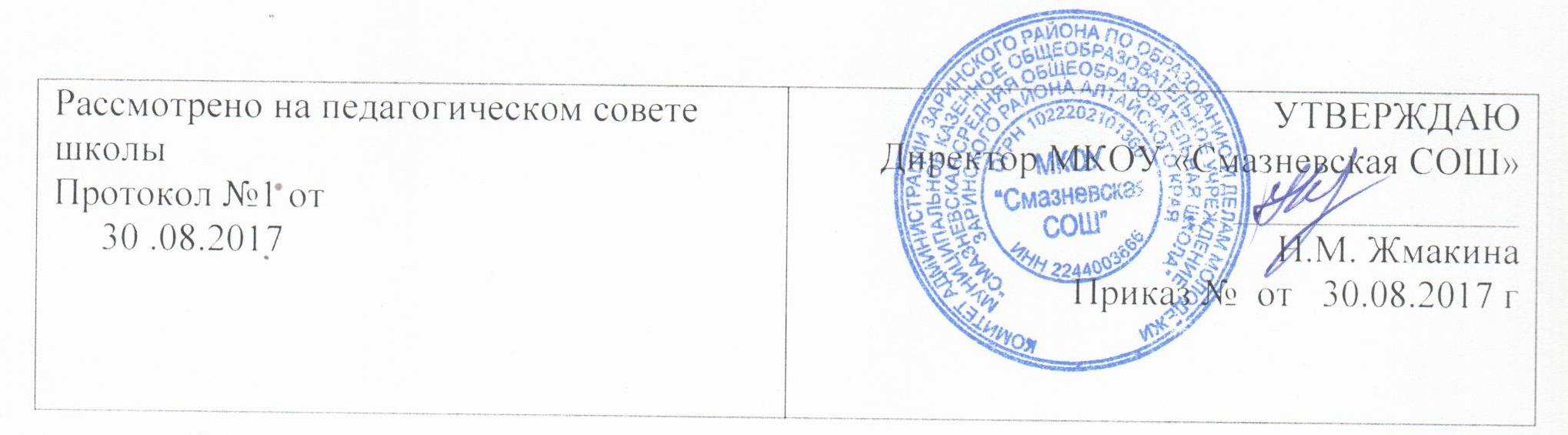 Рабочая программа
по истории древнего мира для 5 класса
основное общее образованиесоставлена на основе общеобразовательной программы
авторы А.А.Вигасин, Г.И. Годер
на 2017 - 2018 учебный годСоставитель: Субботин А.С.учитель истории                                   Смазнево 2017Пояснительная записка.Данная рабочая программа разработана на основе: Федерального государственного образовательного стандарта, основного общего образования;Примерной основной образовательной программой образовательного учреждения. Основная школа.  – М.: Просвещение, 2011. – 342с. (Стандарты второго поколения);Примерные программы по учебным предметам. История. 5-9 классы: проект. – М.: Просвещение, 2011. – 94 с. – (Стандарты второго поколения);4. Всеобщая история. 5-9 класс. Рабочие программы. Предметная линия учебников А.А. Вигасина - О.С. Сороко-Цюпы – А. Вигасин, Г. Годер- М.: Просвещение, 2011         5. Программа ориентирована на УМК: предметная линия учебников А.А. Вигасина - О.С. Сороко-Цюпы :История Древнего мира: Учеб.для 5 класса общеобразовательных  заведений/Вигасин А.А., Годер Г.И., Свенцицкая И.С. –М.: Просвещение, 2012Рабочая программа конкретизирует содержание предметных тем образовательного стандарта, дает распределение учебных часов по разделам курса с учетом ФГОС, логики учебного процесса, возрастных особенностей учащихся. Рабочая программа способствует реализации единой концепции исторического образования.  Основной направленностью программы курса является воспитание патриотизма, гражданственности, уважения к истории и традициям, к правам и свободам человека, освоение исторического опыта, норм ценностей, которые необходимы для жизни в современном обществе. Рабочая программа ориентирована на овладение обучающимися универсальными учебными действиями по истории Древнего мира.   Данная программа реализуется на основе УМК по предмету: - История Древнего мира: учебник для 5 класса. А.А. Вигасин, Г.И. Годер, И.С. Свенцицкая. – М.: Просвещение, 2012.- Рабочая тетрадь по истории Древнего мира. Часть 1-2. – М.: Просвещение, 2009.Цель изучения предмета  «История Древнего мира»:—	освоение значимости периода древности, Античности в истории народов Европы, Азии, и России в частности, а также их места в истории мировой цивилизации.Содержание ключевых задач отражает направления формирования качеств личности и в совокупности определяет результат общего образования.Задачи изучения предмета «История Древнего мира»:формирование у пятиклассников ценностных ориентиров для этнонациональной, культурной самоидентификации в обществе на основе освоенных знаний о народах, персоналиях Античности;овладение знаниями о своеобразии эпохи Древнего мира в социальной, экономической, политической, духовной и нравственной сферах и раскрытие особенностей с помощью ключевых понятий предмета «История Древнего мира»;воспитание толерантности, уважения к культурному наследию, религии различных народов с использованием педагогического и культурного потенциала греко-римской мифологии, легенд и мифов других народов;формирование способности к самовыражению, самореализации, на примерах поступков и деятельности наиболее ярких личностей Древнего мира;развитие у учащихся интеллектуальных способностей и умений самостоятельно овладевать историческими знаниями и применять их в разных ситуациях;формирование у школьников способности применять знания о культуре, политическом устройстве обществ Древней Греции, Древнего Рима, других стран для понимания сути современных общественных явлений, в общении с другими людьми в условиях современного поликультурного общества.Эти знания, умения и ценности создают предпосылки для личностного развития учащихся, выражающегося в осознании ими культурного многообразия мира, в понимании и уважении других людей, народов и культур. Формы и средства контроля, знаний, умений и навыков.Основной формой контроля знаний, умений, навыков является текущий контроль знаний (тестирование), что позволяет:определить фактический уровень знаний, умений и навыков обучающихся  по предмету;установить соответствие этого уровня требованиям Федерального компонента государственного образовательного стандарта общего образования;осуществить контроль за реализацией программы учебного курса.Текущий контроль знаний – проверка знаний обучающихся через опросы, самостоятельные  работы, тестирование и т.п. в рамках урока.Отметка за устный ответ обучающегося заносится в классный журнал в день проведения урока. Отметка за письменную самостоятельную работу, тестирование выставляется в классный журнал к следующему уроку.1.4 Место учебного предмета «История» в Базисном учебном (образовательном) плане. Предмет «История» изучается на ступени основного общего образования в качестве обязательного предмета в 5–9 классах в общем объеме      374 часа, в 5—8 классах по 2 часа в неделю, в 9 классе – 3 часа в неделю.

Курсы «История России» и «Всеобщая история», изложенные в примерной программе основного общего образования «История» раздельно, на практике изучаются синхронно-параллельно. При планировании учебного процесса преподаватель может сам определить оптимальную для конкретной педагогической ситуации последовательность рассмотрения отдельных тем и сюжетов, место включения регионального материала.     В ряде случаев целесообразно объединенное изучение сюжетов отечественной и всеобщей истории (темы по истории международных отношений и внешней политики России, истории мировых войн, отдельные вопросы истории культуры и др.).Примерное тематическое планированиеПланирование изучения предмета «История» на ступени основного общего образования составлено с учетом Базисного учебного (образовательного) плана, отводящего на изучение истории с 5 по 9 классы 11 часов в неделю (в 5—8 классах по 2 часа в неделю и в 9 классе по 3 часа в неделю).     Общая характеристика предмета «История Древнего мира».Данный курс играет важную роль в осознании школьниками исторической обусловленности многообразия окружающего их мира, создает предпосылки для понимания уважения ими других людей и культур. Содержание предмета построено на основе проблемно-хронологического принципа, что позволяет уделить необходимое внимание к наиболее важным сквозным проблемам развития человеческого общества и особенностям развития отдельных регионов, а также проследить динамику исторического развития и выделить его основные этапы. Рабочая программа предполагает  использование цивилизационно - гуманитарного подхода, предполагающего выделение отдельной культурной общности и особенности её общественно-культурных достижений на основе идей гуманизации, прогресса и развития, цивилизационного, многофакторного, позволяющего показать всю сложность и многомерность истории какой-либо страны. Наиболее  актуальными и значимыми для выполнения задач ФГОС являются системно-деятельностный, компетентностный, дифференцированный, личностно ориентированный и проблемный подходы.Описание места  учебного предмета «История Древнего мира» в учебном планеШкольный предмет «История Древнего мира» должен ввести обучающегося основной школы в науку, т. е. познакомить его с общими понятиями, историческими и социологическими, объяснить ему элементы исторической жизни. Это сложная и ответственная задача, которую должен решить учитель в процессе учебного сотрудничества с учащимися 5 класса.В соответствии с базисным учебным планом предмет «История Древнего мира» относится к учебным предметам, обязательным для изучения на ступени основного общего образования.Реализация рабочей программы рассчитана на 70 часов (из расчета  два  учебных часа в неделю).  В соответствии с БУП программа предполагает также обобщающие уроки по разделам  - 4 ч; повторению всего изученного за курс «История Древнего мира» — 1 ч., которые способствуют формированию у учащихся целостных исторических представлений и лучшей организации познавательной деятельности школьников, позволяют осуществить контроль над знаниями, умениями и навыками учащихся в различных формах  (самостоятельные работы, тестовые задания).Изменения, внесенные в рабочую программу:В связи с тем, что авторская программа А.А. Вигасина не содержит раздел  «Что изучает история»,  но согласно инструктивно- методическому письму 2012-2013 года рекомендован для изучения.  В связи с этим темы пропедевтического курса добавлены к изучению основных тем: Урок №1. Введение. (Что изучает наука история. Источники исторических знаний).Урок № 2. Древнейшие люди. (Историческая карта)Урок № 3. Родовые общины охотников и собирателей. (Знать своих предков – знать историю)..Урок № 4. Возникновение искусства и религии. (Археология – помощница истории).Урок № 7.Повторение по теме «Жизнь первобытных людей». (Как работать с учебным материалом по истории).Урок №  8. Измерение  времени по годам.  (Измерение времени.)Урок № 10. Как жили  земледельцы и ремесленники.  (Наука о народах и наука о прошлом).Урок № 16. Повторение по теме «Древний Египет». (Географические названия  - свидетели прошлого).Урок № 68. О прошлом рассказывают гербы.Урок № 69. Знамя и флаг сопровождают историю. Из истории гимнов.        Авторская программа А.А. Вигасина  не регулирует перечень дидактических единиц, как это было ранее.  Поэтому  распределение количества часов, отведенных на изучение курса, на изучение той или иной темы, было распределено самостоятельно в соответствии с рекомендациями инструктивно-методического письма 2012-2013 года. Личностные, метапредметные и предметные  результаты  освоения  курса по истории. Предполагается, что результатом изучения истории в 5 классе является развитие у учащихся  компетентностей – социально-адаптивной (гражданственной), когнитивной (познавательной), информационно-технологической, коммуникативной. Овладение универсальными учебными действиями значимо для социализации, мировоззренческого и духовного развития учащихся, позволяющими им ориентироваться в социуме и быть востребованными в жизни.Личностные результаты:—	осознание своей идентичности как гражданина страны, члена семьи, этнической и религиозной группы, локальной и региональной общности;—	освоение гуманистических традиций и ценностей современного общества, уважение прав и свобод человека;осмысление социально-нравственного опыта предшествующих поколений, способность к определению своей позиции и ответственному поведению в современном обществе;понимание культурного многообразия мира, уважение к культуре своего народа и других народов, толерантность.Метапредметные результаты:способность сознательно организовывать и регулировать свою деятельность — учебную, общественную и др.;овладение умениями работать с учебной и внешкольной информацией (анализировать и обобщать факты, составлять простой и развёрнутый план, тезисы, конспект, формулировать и обосновывать выводы и т. д.), использовать современные источники информации, в том числе материалы на электронных носителях;способность решать творческие задачи, представлять результаты своей деятельности в различных формах (сообщение, эссе, презентация, реферат и др.);готовность к сотрудничеству с соучениками, коллективной работе, освоение основ межкультурного взаимодействия в школе и социальном окружении и др.;активное применение знаний и приобретённых умений, освоенных в школе, в повседневной жизни и продуктивное взаимодействие с другими людьми в профессиональной сфере и социуме.Предметные результаты:овладение целостными представлениями об историческом пути человечества как необходимой основы для миропонимания и познания современного общества, истории собственной страны;способность применять понятийный аппарат исторического знания и приёмы исторического анализа для раскрытия сущности и значения событий и явлений прошлого и современности в курсах всеобщей истории;способность соотносить историческое время и историческое пространство, действия и поступки личностей во времени и пространстве;умения изучать и систематизировать информацию из различных исторических и современных источников, раскрывая её социальную принадлежность и познавательную ценность, читать историческую карту и ориентироваться в ней;расширение опыта оценочной деятельности на основе осмысления жизни и деяний личностей и народов в истории своей страны и человечества в целом;готовность применять исторические знания для выявления и сохранения исторических и культурных памятников своей страны и мира.Содержание учебного предмета.ВведениеОткуда мы знаем, как жили наши предки. Письменные источники о прошлом. Древние сооружения как источник наших знаний о прошлом. Роль археологических раскопок в изучении истории Древнего мира.Счёт лет в истории. Хронология — наука об измерении времени. Опыт, культура счёта времени по годам в древних государствах. Изменения счёта времени с наступлением христианской эры. Особенности обозначения фактов до нашей эры (обратный счёт лет). Представление о понятиях: год, век (столетие), тысячелетие, эпоха, эра.РАЗДЕЛ I. ЖИЗНЬ ПЕРВОБЫТНЫХ ЛЮДЕЙТема 1. Первобытные собиратели и охотникиПредставление о понятии «первобытные люди». Древнейшие люди. Древнейшие люди — наши далёкие предки. Прародина человека. Археологические свидетельства первобытного состояния древнейшего человека. Орудия труда и складывание опыта их изготовления. Собирательство и охота — способы добывания пищи. Первое великое открытие человека — овладение огнём.Родовые общины охотников и собирателей. Расселение древнейших людей и его особенности. Испытание холодом. Освоение пещер. Строительство жилища. Освоение промысла охоты. Охота как основной способ добычи пищи древнейшего человека. Умение сообща достигать цели в охоте. Новые орудия охоты древнейшего человека. Человек разумный: кто он? Родовые общины. Сообщество сородичей. Особенности совместного ведения хозяйства в родовой общине. Распределение обязанностей в родовой общине.Возникновение искусства и религии. Как была найдена пещерная живопись. Загадки древнейших рисунков. Человек «заколдовывает» зверя. Зарождение веры в душу. Представление о религиозных верованиях первобытных охотников и собирателей.Тема 2. Первобытные земледельцы и скотоводыВозникновение земледелия и скотоводства. Представление о зарождении производящего хозяйства: мотыжное земледелие. Первые орудия труда земледельцев. Районы раннего земледелия. Приручение животных. Скотоводство и изменения в жизни людей. Последствия перехода к производящему хозяйству. Освоение ремёсел. Гончарное дело, прядение, ткачество. Изобретение ткацкого станка.Родовые общины земледельцев и скотоводов. Племя: изменение отношений. Управление племенем. Представления о происхождении рода, племени. Первобытные религиозные верования земледельцев и скотоводов. Зарождение культа.Появление неравенства и знати. Развитие ремёсел. Выделение ремесленников в общине. Изобретение гончарного круга. Начало обработки металлов. Изобретение плуга. От родовой общины к соседской. Выделение семьи. Возникновение неравенства в общине земледельцев. Выделение знати. Преобразование поселений в города.Повторение. Какой опыт, наследие дала человечеству эпоха первобытности? Переход от первобытности к цивилизации (неолитическая революция (отделение земледелия и скотоводства от собирательства и охоты), выделение ремесла, появление городов, государств, письменности).Тема 3. Счёт лет в историиИзмерение времени по годам. Как в древности считали года. Счёт лет, которым мы пользуемся. Летоисчисление от Рождества Христова. Наша эра. «Линия» времени как схема ориентировки в историческом времени.РАЗДЕЛ II. ДРЕВНИЙ ВОСТОКТема 4. Древний ЕгипетГосударство на берегах Нила. Страна Египет. Местоположение государства. Разливы Нила и природные условия. Земледелие в Древнем Египте. Система орошения земель под урожай. Путь к объединению Древнего Египта. Возникновение единого государства в Египте. Управление страной.Как жили земледельцы и ремесленники. Жители Египта: от фараона до простого земледельца. Труд земледельцев. Система каналов. В гостях у египтянина. Ремёсла и обмен. Писцы собирают налоги.Жизнь египетского вельможи. О чём могут рассказать гробницы вельмож. В усадьбе вельможи. Служба вельмож. Вельможа во дворце фараона. Отношения фараона и его вельможей.Военные походы фараонов. Отряды пеших воинов. Вооружение пехотинцев. Боевые колесницы египтян. Направления военных походов и завоевания фараонов. Завоевательные походы Тутмоса III. Военные трофеи и триумф фараонов. Главные города Древнего Египта — Мемфис, Фивы. Судьбы военные. Появление наёмного войска.Религия древних египтян. Боги и жрецы. Храмы — жилища богов. Могущество жрецов. Рассказы египтян о своих богах. Священные животные и боги. Миф об Осирисе и Исиде. Сет и Осирис. Суд Осириса. Представление древних египтян о «царстве мёртвых»: мумия, гробница, саркофаг. Фараон — сын Солнца. Безграничность власти фараона. «Книга мёртвых».Искусство древних египтян. Первое из чудес света. Возведение каменных пирамид. Большой Сфинкс. Пирамида фараона Хеопса. Храм — жилище богов. Внешний вид и внутреннее устройство храма. Археологические открытия в гробницах древнеегипетских фараонов. Гробница фараона Тутанхамона. Образ Нефертити. Искусство древнеегипетской скульптуры: статуя, скульптурный портрет. Правила ваяния человека в скульптуре и изображения в росписях. Экспозиции древнеегипетского искусства в национальных музеях мира: Эрмитаж, Лувр, Британский музей.Письменность и знания древних египтян. Загадочные письмена и их разгадка. Особенности древнеегипетской письменности. Иероглифическое письмо. Изобретение материала и инструмента для письма. Египетские папирусы: верность традиции. Свиток папируса — древнеегипетская книга. Школа подготовки писцов и жрецов. Первооснова научных знаний (математика, астрономия). Изобретения инструментов отсчёта времени: солнечный календарь, водяные часы, звёздные карты. Хранители знаний — жрецы.Повторение. Достижения древних египтян (ирригационное земледелие, культовое каменное строительство, становление искусства, письменности, зарождение основ наук). Неограниченная власть фараонов. Представление о загробном воздаянии (суд Осириса и клятва умершего).Тема 5. Западная Азия в древностиДревнее Двуречье. Страна двух рек. Местоположение, природа и ландшафт Южного Двуречья. Ирригационное (оросительное) земледелие. Схожесть хронологии возникновения государственности в Междуречье и Нильской долине. Города из глиняных кирпичей. Шумерские города Ур и Урук. Глина как основной строительный и бытовой материал. Культовые сооружения шумеров: ступенчатые башни от земли до неба. Боги шумеров. Область знаний и полномочий жрецов. Жрецы учёные. Клинопись. Писцовые школы. Научные знания (астрономия, математика). Письмена на глиняных табличках. Мифы II сказания с глиняных табличек. Клинопись — особое письмо Двуречья.Вавилонский царь Хаммурапи и его законы. Город Вавилон становится главным в Двуречье. Власть царя Хаммурапи — власть от бога Шамаша. Представление о законах Хаммурапи как законах богов. Узаконенная традиция суда над преступниками. Принцип талиона. Законы о рабах. Законы о богачах и бедняках. Закон о новых отношениях, о новых социальных группах: ростовщик.Финикийские мореплаватели. География, природа и занятия населения Финикии. Средиземное море и финикийцы. Виноградарство и оливководство. Ремёсла: стеклоделие, изготовление пурпурных тканей. Развитие торговли в городах Финикии: Библ, Сидон, Тир. Морская торговля и пиратство. Колонии финикийцев. Древнейший финикийский алфавит, легенды о финикийцах.Библейские сказания. Ветхий Завет. Расселение древнееврейских племён. Организация жизни, занятия и быт древнееврейских общин. Библия как история в преданиях еврейских племён. Переход к единобожию. Библия и Ветхий Завет. Мораль заповедей Бога Яхве. Иосиф и его братья. Моисей выводит евреев из Египта: библейские мифы и сказания как исторический и нравственный опыт еврейского народа. Бог даёт законы народу.Древнееврейское царство. Библейские сказания о войнах евреев в Палестине. Борьба с филистимлянами. Древнееврейское царство и предания о его первых правителях: Сауле, Давиде, Соломоне. Правление Соломона. Иерусалим как столица царства. Храм Бога Яхве. Библейские предания о героях.Ассирийская держава. Освоение железа. Начало обработки железа. Последствия использования железных орудий труда. Использование железа в военном ремесле. Ассирийское войско. Конница ассирийцев. Приспособления для победы над противником. Ассирийское царство — одна из великих держав Древнего мира. Завоевания ассирийских царей. Трагедия побеждённых Ассирией стран. Ниневия — достойная столица ассирийских царей-завоевателей. Царский дворец. Библиотека глиняных книг Ашшурбанапала. Археологические свидетельства ассирийского искусства. Легенды об ассирийцах. Гибель Ассирийской державы.Персидская держава «царя царей». Три великих царства в Западной Азии. Город Вавилон и его сооружения. Начало чеканки монеты в Лидии. Завоевания персов. Персидский Царь Кир Великий: его победы, военные хитрости и легенды о нём. Образование Персидской державы (завоевание Мидии, Лидии, Вавилонии, Египта). Царь Дарий Первый. «Царская дорога» и «царская почта». Система налогообложения. Войско персидского царя. Столица великой державы древности — город Персеполь.Тема 6. Индия и Китай в древностиСвоеобразие путей становления государственности в Индии и Китае в период древности.Природа и люди Древней Индии. Страна между Гималаями и океаном. Реки Инд и Ганг. Гималайские горы. Джунгли на берегах Ганга. Деревни среди джунглей. Освоение земель и развитие оросительного земледелия. Основные занятия индийцев. Жизнь среди природы: животные и боги индийцев. Сказание о Раме. Древнейшие города. Вера в переселение душ.Индийские касты. Миф о происхождении четырёх каст. Обряд жертвоприношения богам: Периоды жизни брахмана. Кастовое общество неравных: варны и касты знатных воинов, земледельцев и слуг. «Неприкасаемые». Индийская мудрость, знания и книги. Возникновение буддизма. Легенда о Будде. Объединение Индии царём Ашока.Чему учил китайский мудрец Конфуций. Страна, где жили китайцы. География, природа и ландшафт Великой Китайской равнины. Реки Хуанхэ и Янцзы. Высшая добродетель — уважение к старшим. Учение Конфуция. Мудрость — в знании старинных книг. Китайские иероглифы. Китайская наука учтивости.Первый властелин единого Китая. Объединение Китая при Цинь Шихуане. Завоевательные войны, расширение территории государства Цинь Шихуана. Великая Китайская стена и мир китайцев. Деспотия Цинь Шихуана. Возмущение народа. Свержение наследников Цинь Шихуана. Археологические свидетельства эпохи: глиняные воины гробницы Цинь Шихуана. Шёлк. Великий шёлковый путь. Чай. Бумага. Компас.Повторение. Вклад народов Древнего Востока в мировую историю и культуру.РАЗДЕЛ III. ДРЕВНЯЯ ГРЕЦИЯТема 7. Древнейшая ГрецияМестоположение, природа и ландшафт. Роль моря в жизни греков. Отсутствие полноводных рек.Греки и критяне. Древнейшие города: Микены, Тиринф, Пилос, Афины. Критское царство в разрезе археологических находок и открытий. Кносский дворец: архитектура, скульптура и фресковая роспись. Морское могущество Крита. Тайна критской письменности. Гибель Критского царства. Мифы критского цикла: Тесей и Минотавр, Дедал и Икар.Микены и Троя. В крепостных Микенах. Местонахождение. «Архитектура великанов». Каменные Львиные ворота. Обдик города-крепости: археологические находки и исследования. Древнейшее греческое письмо. Заселение островов Эгейского моря. Троянская война. Мифы о начале Троянской войны. Вторжение в Грецию с севера воинственных племён и его последствия.Поэма Гомера «Илиада». Миф о Троянской войне и поэмы «Илиада» и «Одиссея». Гнев Ахиллеса. Поединок Ахиллеса с Гектором. Похороны Гектора. Мифы и сказания об Одиссее, Ахиллесе, троянском коне. Мораль поэмы.Поэма Гомера «Одиссея». География странствий царя с острова Итака — Одиссея. Одиссей находит приют у царя Алкиноя. На острове циклопов. Встреча с сиренами. Возвращение на Итаку. Расправа с женихами. Мораль поэмы.Религия древних греков. Боги Греции. Основные занятия греков и их покровители. Религиозные верования греков. Пантеон олимпийских богов . Мифы о Деметре и Персефоне. Миф о Прометее. Мифы о Дионисе и Геракле. Миф о споре Афины с Посейдоном.Тема 8. Полисы Греции и их борьба с персидским нашествиемНачало обработки железа в Греции. Возникновение полисов — городов-государств (Афины, Спарта, Коринф, Фивы, Милет). Создание греческого алфавита.Земледельцы Аттики теряют землю и свободу. География, природа и ландшафт Аттики. Дефицит земли. Перенаселённость Аттики. Основные занятия населения Аттики: садоводство, выращивание оливковых деревьев и винограда. Знать и демос в Афинском полисе. Знать во главе управления Афин. Ареопаг и архонты. Законы Драконта. Бедственное положение земледельцев. Долговое рабство. Нарастание недовольства демоса.Зарождение демократии в Афинах. Демос восстаёт против знати. Демократические реформы Солона. Отмена долгового рабства. Перемены в управлении Афинами. Народное собрание и граждане Афин. Создание выборного суда. Солон о своих законах.Древняя Спарта. География, природа и ландшафт Лаконии. Полис Спарты. Завоевание спартанцами Лаконии и Мессении. Спартанцы и илоты: противостояние власти и большинства. Спарта — военный лагерь. Образ жизни и правила поведения спартиатов. Управление Спартой и войском. Спартанское воспитание. «Детский» способ голосования. Легенда о поэте Тиртее.Греческие колонии на берегах Средиземного и Чёрного морей. Греческая колонизация побережья Средиземного и Чёрного морей. Причины колонизации. Выбор места для колонии. Развитие межполисной торговли. Греки и скифы на берегах Чёрного моря. Отношения колонистов с местным населением. Единство мира и культуры эллинов. Эллада — колыбель греческой культуры. Как царь Дарий пытался завоевать земли на юге нынешней России. Древний город в дельте реки Дона.Олимпийские игры в древности. Праздник, объединявший эллинов. Олимпия — город, где зародилась традиция Олимпийских игр. Подготовка к общегреческим играм. Атлеты. Пять незабываемых дней. Виды состязаний. Миф об основании Олимпийских игр. Награды победителям. Легенды о знаменитых атлетах. Возвращение в родной город. Воспитательная роль зрелищ Олимпийских игр.Победа греков над персами в Марафонской битве. Над греками нависла угроза порабощения. Предсказание бога Аполлона. Марафонская битва. Победа афинян в Марафонской битве. Тактика и героизм стратега Мильтиада. Греческая фаланга.Нашествие персидских войск на Элладу. Подготовка эллинов к новой войне. Клятва афинских юношей при вступлении на военную службу. Идея Фемистокла о создании военного флота. Вторжение персов в Элладу. Патриотический подъём эллинов. Защита Фермопил. Подвиг трёхсот спартанцев и царя Леонида. Хитрость Фемистокла накануне Саламинской битвы. Морское Саламинское сражение. Роль Фемистокла и афинского флота в победе греков. Эсхил о победе греков на море. Разгром сухопутной армии персов при Платеях. Причины победы греков. Мораль предания «Перстень Поликрата».Тема 9. Возвышение Афин в V в. до н. э. и расцвет демократииПоследствия победы над персами для Афин. Афинский морской союз. Установление в полисах власти демоса — демократий.В гаванях афинского порта Пирей. В военных и торговых гаванях Пирея. Военный и торговый флот. Гражданское и негражданское население Афинского полиса. Пошлины. Рабство и рабский труд. Афины — крупнейший центр ремесла и торговли.В городе богини Афины. Город Афины и его районы. Миф о рождении богини Афины. Керамик — там, где дымят печи для обжига посуды. Посуда с краснофигурным и черно-фигурным рисунками. Керамик и его жители. Агора — главная площадь Афин. Из жизни древних гречанок. Быт афинян. Храмы Акрополя. Особенности архитектуры храмов. Фидий и его Афина. Атлеты Мирона и Поликлета.В афинских школах и гимнасиях. Воспитание детей педагогами. Образование афинян. Рабы-педагоги. Занятия в школе. Палестра. Афинские гимнасии. Греческие учёные о природе человека. Скульптуры Поликлета и Мирона и спортивные достижения учащихся палестры. В афинских гимнасиях. Обучение красноречию.В театре Диониса. Возникновение театра в Древней Греции. Устройство. Театральные актёры. Театральные представления: трагедии и комедии. На представлении трагедии Софокла «Антигона». Театральное представление комедии Аристофана «Птицы». Воспитательная роль театральных представлений.Афинская демократия при Перикле. Сущность афинской демократии в Vb. до н. э. Выборы на общественные должности в Афинах. Полномочия и роль Народного собрания, Совета пятисот. Перикл и наивысший расцвет Афин и демократии. Оплата работы на выборных должностях. Друзья и соратники Перикла: Аспасия, Геродот, Анаксагор, Софокл, Фидий. Афинский мудрец Сократ.Тема 10. Македонские завоевания в IVв. до н.э.Соперничество Афин и Спарты за господство над Элладой. Победа Спарты. Междоусобные войны греческих полисов и их ослабление. Усиление северного соседа Греции — Македонского царства.Города Эллады подчиняются Македонии. Возвышение Македонии при царе Филиппе. Стремление Филиппа подчинить соседей. Влияние эллинской культуры. Аристотель — учитель Александра, сына македонского царя Филиппа. Македонская фаланга. Конница. Осадные башни. Два вектора отношения Греции к Македонии: Исократ и Демосфен. Плутарх о Демосфене. Потеря Грецией независимости. Битва при Херонее: горечь поражения и начало отсчёта новой истории. Гибель Филиппа. Александр — царь Македонии и Греции.Поход Александра Македонского на Восток. Александр возглавил поход македонцев и греков в Азию. Первые победы: Река Граник. Быстрая победа над войском Дария III у города Исс. Походы в Финикию, Египет. Провозглашение Александра богом и сыном бога Солнца. Основание Александрии. Победа при Гавгамелах. Гибель Персидского царства. Поход в Индию — начало пути к завоеванию мира. Изменение великих планов. Возвращение в Вавилон. Писатели об Александре Македонском.В Александрии Египетской. Распад державы Александра после его смерти. Складывание пространства эллинистического мира на территории державы Александра Македонского: Египетское, Македонское, Сирийское царства. Александрия Египетская — крупнейший порт, торговый и культурный центр Восточного Средиземноморья. Фаросский маяк — одно из чудес света. Музей. Александрийская библиотека. Из истории древних библиотек. Греческие учёные на благо Александрии Египетской: Аристарх Самосский, Эратосфен, Евклид.Повторение. Вклад древних эллинов в мировую культуру. Условия складывания и своеобразие эллинистической культуры. Управление обществом в странах Древнего Востока и в Афинском полисе. Особенности афинской демократии.РАЗДЕЛ IV. ДРЕВНИЙ РИМТема 11. Рим: от его возникновения до установления господства над ИталиейМестоположение, природа и особенности ландшафта Италии. Пестрота населения древней Италии (латины, этруски, самниты, греки).Древнейший Рим. Легенда об основании Рима: Амулий, Ромул и Рем. Ромул — первый царь Рима. Город на семи холмах и его обитатели. Занятия римлян. Почитание Весты И Марса. Управление ранним Римом. Тарквиний Гордый и римский юноша Муций. Отказ римлян от царской власти.Завоевание Римом Италии. Возникновение республики. Консулы — ежегодно выбираемые правители Рима. Борьба плебеев за свои права. Народный трибун и право вето. Нашествие галлов. Военные победы римлян. Битвы с Пирром. Пиррова победа. Установление господства Рима над Италией. Решение земельного вопроса для плебеев.Устройство Римской республики. Плебеи — полноправные граждане Рима. Отмена долгового рабства. Выборы двух консулов. Принятие законов. Роль Сената в Риме. Римское войско и римские легионы. Тит Ливии о легионах. Одежда римлян. Гадания в Риме.Тема 12. Рим — сильнейшая держава СредиземноморьяКарфаген — преграда на пути к Сицилии. Карфаген — стратегический узел в Западном Средиземноморье. Первые победы Рима над Карфагеном. Создание военного флота. Захват Сицилии.Вторая война Рима с Карфагеном. Поход Ганнибала через снежные Альпы. Вторжение войск Ганнибала в Италию. Союз с галлами. Путь к Риму. Разгром римлян при Каннах: тактика Ганнибала и тактика римлян. Изменение стратегии римлян в войне с Ганнибалом. Первая морская победа римлян. Окончание войны. Победа Сципиона над Ганнибалом при Заме. Установление господства Рима в Западном Средиземноморье.Установление господства Рима во всём Восточном Средиземноморье. Рост Римского государства. Политика Рима «разделяй и властвуй». Подчинение Греции Риму. Поражение Сирии и Македонии. Трёхдневный триумф римского консула и исчезновение Македонии. Разрушение Коринфа. Сенатор Катон — автор сценария гибели Карфагена. Смерть Ганнибала. Средиземноморье — провинция Рима.Рабство в Древнем Риме. Завоевательные походы Рима — главный источник рабства. Политика Рима в провинциях. Наместники. Использование рабов в сельском хозяйстве, в быту римлян. Раб — «говорящее орудие». Гладиаторские игры — любимое зрелище римлян. Амфитеатры. Римские учёные о рабах.Тема 13. Гражданские войны в РимеВозобновление и обострение противоречий между различными группами в римском обществе после подчинения Средиземноморья. Начало гражданских войн в Риме.Земельный закон братьев Гракхов. Дальние заморские походы и разорение земледельцев Италии. Потеря имущества бедняками. Обнищание населения. Заступник бедняков Тиберий Гракх. Принятие земельного закона Тиберия Гракха. Гибель Тиберия. Дальнейшее разорение земледельцев Италии. Гай Гракх — продолжатель дела брата. Гибель Гая.Восстание Спартака. Крупнейшее в древности восстание рабов в Италии. Первая победа восставших и Спартака над римским войском. Оформление армии восставших. Походы армии восставших рабов. Три победы восставших, приблизившие их к свободе. Обеспокоенность римского сената небывалым размахом восстания. Рабы в ловушке. Разгром армии рабов римлянами под руководством Красса. Причины поражения восставших.Единовластие Цезаря. Превращение римской армии в наёмную. Борьба полководцев за единоличную власть. Красе и Помпей. Возвышение Цезаря. Красе, Помпей и Цезарь. Завоевание Галлии. Гибель Красса. Плутарх о Риме. Захват Цезарем власти. Рим у ног Цезаря. Диктатура Цезаря. Легионы и ветераны — опора Цезаря в его политическом курсе. Брут и Цезарь. Убийство Цезаря в сенате.Установление империи. Поражение сторонников республики. Бегство заговорщиков из Рима. Борьба Антония и! Октавиана за единовластие. Роль Клеопатры в судьбе Антония. Победа флота Октавиана у мыса Акций. Превращение Египта в римскую провинцию. Единовластие Октавиана. Окончание гражданских войн в Италии и провинциях. Власть и правление Октавиана Августа. Превращение Римского государства в империю. Меценат и поэт Гораций. Гибель Цицерона — римского философа. Поэма Вергилия «Энеида».Тема 14. Римская империя в первые века нашей эрыПротяжённость империи и время существования. Неудачные попытки императоров расширить римские владения.Соседи Римской империи. Установление мира с Парфией. Разгром римских легионов германцами. Главные враги Римской империи. Образ жизни и верования германцев. Предки славянских народов: римские писатели о славянах, их занятия, образ жизни и верования. Дороги Римской империи.  Рим при императоре Нероне. Укрепление власти императоров. Складывание культа императоров. Актёр на императорском троне. Тацит о Нероне. Падение нравственности: расцвет доносительства. Забавы и расправы Нерона. Нерон и Сенека. Пожар в Риме. Преследования христиан. Массовое восстание в армии и гибель Нерона.  Первые христиане и их учение. Проповедник Иисус из Палестины. «Сыны света» из Кумрана. Рассказы об Иисусе его учеников. Предательство Иуды. Распространение христианства. Моральные нормы Нагорной проповеди. Апостолы. Представления о Втором пришествии, Страшном суде и Царстве Божьем. Идея равенства всех людей перед Богом. Христиане — почитатели Иисуса, Божьего избранника. Преследования римскими властями христиан. Расцвет Римской империи во II в. Неэффективность рабского труда. Возникновение и развитие колоната. Правление Траяна — «лучшего из императоров». Тацит о Траяне. Военные успехи Траяна — последние завоевания римлян. Переход к обороне границ Римской империи. Масштабное строительство в Риме и провинциях на века. Новое в строительном ремесле. Обустройство городов в провинциях империи.«Вечный город» и его жители. Все дороги ведут в Рим. Город — столица империи. Архитектурный облик Рима. Колизей. Пантеон. Римский скульптурный портрет. Особняки на городских холмах. Многоэтажные дома в низинах между холмами. Обустройство повседневности римлян. Термы в жизни и культуре римлянина. «Хлеб и зрелища» для бедноты. Большой цирк в Риме.Тема 15. Разгром Рима германцами и падение Западной Римской империиРимская империя при Константине. Укрепление границ империи. Рим и варвары. Вторжения варваров. Римская армия как инструмент борьбы полководцев за императорскую власть. Солдатские императоры. Правление Константина. Неограниченная власть императора. Увеличение численности армии. Прикрепление колонов к земле. Перемены в положении христиан. Признание христианства. Усиление влияния римского епископа (папы). Основание Константинополя и перенесение столицы на Восток. Украшение новой столицы за счёт архитектурных и скульптурных памятников Рима, Афин и других городов империи. Ад и рай в книгах христиан.Взятие Рима варварами. Разделение Римской империи на два самостоятельных государства. Наёмничество варваров в римскую армию. Вторжение готов в Италию. Борьба полководца Стилихона с готами. Расправа императора над Стилихоном. Недовольство легионеров-варваров. Взятие Рима Аларихом — вождём готов. Падение Западной Римской империи. Новый натиск варваров: захват Рима вандалами. Опустошение Вечного города варварами. Свержение юного римского императора Ромула Августула. Передача имперских регалий византийскому императору. Западная Римская империя перестала существовать. Конец эпохи античности.Итоговое повторение. Признаки цивилизации Греции и Рима. Народовластие в Греции и Риме. Роль граждан в управлении государством. Нравы. Любовь к Отечеству. Отличие греческого полиса и Римской республики от государств Древнего Востока. Вклад народов древности в мировую культуру.6.Тематическое планирование с определением основных видов учебной деятельности Описание учебно-методического и материально-технического обеспечения ОП.Учебно-методический комплектСодержание раздела программы по истории Древнего мира последовательно отражено в учебнике «История Древнего мира» для 5 класса авторов А. А. Вигасина, Г. И. Годер, И. С. Свенцицкой.УМК по истории Древнего мира составляют:•	Раздел рабочей программы «История Древнего мира».Учебник «История Древнего мира» для 5 класса авторов А. А. Вигасина, Г. И. Годер, И. С. Свенцицкой. — М: Просвещение, 2012.Годер Г. И. Рабочая тетрадь по истории Древнего мира. 5 кл.: В 2 вып. — М.: Просвещение, 2009.Годер Г. И. Методическое пособие по истории Древнего мира: 5 кл. — М.: Просвещение, 2009.Максимов Ю. И. Тесты по истории Древнего мира. К учебнику «История Древнего мира» для 5 класса авторов А. А. Вигасина, Г. И. Годер, И. С. Свенцицкой. — М., 2010.Электронное приложение к учебнику «История Древнего мира: учебник для 5 кл. общеобразовательных учреждений/А. А. Вигасин, Г. И. Годер, И. С. Свенцицкая. — М., 2008».Настенные исторические картыДревние государства мира.Рост территории государств в древности.Древний Восток. Египет и Передняя Азия.Древний Восток. Индия и Китай (III тыс. до н. э. — III в. н. э.).Древняя Греция (до середины Vb. до н. э.).Древняя Греция (Vb. до н.э.).Завоевания Александра Македонского в IV в. до н. э.Древняя Италия.Рост Римского государства в период республики и империи. Рост Римского государства в III в. до н. э. — II в. н. э.Римская республика в III—I вв. до н. э. Римская империя в I—III вв. н. э.  13.Римская империя в IV—V вв. Падение Западной Римской империи.Список образовательных цифровых и Интернет-ресурсов по истории Древнего мираИнтернет -ресурсы1.	Презентации по истории Древнего мира на образовательном ресурсе «Архив учебных программ и презентаций»:http://www.rusedu.ru/subcat 32.htmlНа сайте можно найти информацию по следующим темам: Древний Египет, Китай, Индия, Персия, Древняя Греция.2.	Презентации по истории Древнего мира на сайте «Единая коллекция цифровых образовательных ресурсов»:http://school-collection.edu.ru/На сайте можно найти информацию по следующим темам: Возникновение христианства; Гражданские войны в Риме. Юлий Цезарь; Жители Древнего Рима; Завоевание Римом Италии.3.	Прочие ресурсы по истории Древнего мира по различным темам:•	История Древнего Египта:http: //maat.org, ru/about/lectures.shtml http: //www.kemet.ru•	Электронная библиотека исторических источников от вавилонских глиняных табличек до Библии с комментариями «Древняя история мира»:http: //www, earth- history.com/•	Мировая художественная культура. Древний мир: от первобытности до Рима:http://www.mhk.spb.ru/•	Античная мифология:http://mythology.sgu.ru/mythology/ant/index.htm•	Античное христианство: http: //www, verigi .ru/?book=13 http://www.verigi.ru/?book=94 http: //www, verigi. ru/?book=71Электронные ресурсы	Атлас Древнего мира. — М.: Новый ДИСК.Список литературы для учителяОсновная литератураАгбунов М. В. Античные мифы и легенды: мифологический словарь / М. В. Агбунов. — М., 1994.Бойс М. Зороастрийцы: Верования и обычаи / М. Бойс. — СПб., 1994.Гуляев В. И. Шумер. Вавилон. Ассирия / В. И. Гуляев. — М, 2005.Ботвинник М. Н. Жизнеописания знаменитых греков и римлян. Римляне / М. Н. Ботвинник, М. Б. Рабинович, К А. Стра-тановский. — М, 2008.История Востока. В 6 т. Т. 1. Восток в древности / под ред. Р. Б. Рыбакова. — М., 2002.Немировский Л. И. История Древнего мира: Античность /А. И. Немировский. — М., 2000. — Ч. 1—2.Мерри X. Наследие Сириуса. Разгадка тайн Древнего Египта / Пер. с англ. /X. Мерри. — М., 1998.10.	Целар К. Архитектура страны фараонов / К. Целар; пер.с венг. — М., 1990.Тематическая литератураГаспаров М. Л. Занимательная Греция / М. Л. Гаспаров. — М., 1998.Геродот. История / Геродот. — М., 1993.Древняя Греция: кн. для чтения / под ред. С. Л. Утченко. — М., 1974.Знаменитые греки и римляне. — СПб., 1993.История женщин на Западе. В 5 т. Т. 1. От древних богинь до христианских святых / Под общ. ред. Ж. Дюби, М. Перро. — СПб., 2005.Карсавин Л. П. История европейской культуры: Римская империя, христианство и варвары/Л. П. Карсавин. — СПб., 2003.Колобова К. М. Как жили древние греки / К. М. Колобова, Е. Л. Озерецкая. — М., 1959.Микель П. Древняя Греция / П. Микель. — М., 1999.Мифы Древней Греции. — М., 2001.НизолмД. Древняя Греция: энциклопедия для детей / Д. Низолм. — М., 2001.Пич С. Греки / С. Пич, Э. Миллард. — М., 1994.Свенцицкая И. С. Первые христиане и Римская империя / И. С. Свенцицкая. — М., 2003.Сергеенко М. Е. Жизнь в Древнем Риме / М. Е. Сер-геенко. - СПб., 2000.Сидорина Н. К. Древняя Греция и Рим / Н. К. Сидо-рина. - М., 2001.Уколова В. И. Книга для чтения по истории Древнего мира / В. И. Уколова, Л. П. Маринович. — М., 2004.Циркин Ю. Б. Гражданские войны в Риме: Побеждённые / Ю. Б. Циркин. - СПб., 2006.Чеканова Н. В. Римская диктатура последнего века республики / Н. В. Чеканова. — СПб., 2005.ШайдДж. Религия римлян/Дж. Шайд. — М., 2006.Элиаде М. История веры и религиозных идей / М. Элиа-де. - М., 2002.Ярхо В. Н. Семь дней в афинском театре Диониса / В. Н.Ярхо. - М., 2004.8. Планируемые результаты обучения и освоения содержания курса по истории 5 класса.Предполагается, что в результате изучения истории в основной школе учащиеся должны овладеть следующими знаниями и умениями:    1. Знание хронологии, работа с хронологией:указывать хронологические рамки и периоды ключевых процессов, а также даты важнейших событий всеобщей истории;соотносить год с веком, эрой, устанавливать последовательность и длительность исторических событий.2.	Знание исторических фактов, работа с фактами:характеризовать место, обстоятельства, участников, этапы, особенности, результаты важнейших исторических событий;группировать (классифицировать) факты по различным признакам и основаниям.3.	Работа с историческими источниками:читать историческую карту с опорой на легенду, ориентироваться в ней, соотносить местонахождение и состояние исторического объекта в разные эпохи, века, периоды;осуществлять поиск необходимой информации в одном или нескольких источниках (материальных, текстовых, изобразительных и др.), отбирать её, группировать, обобщать;—	сравнивать данные разных источников, выявлять их сходство и различия, время и место создания.4.	Описание (реконструкция):—	последовательно строить рассказ (устно или письменно) об исторических событиях, их участниках;—	характеризовать условия и образ жизни, занятия людей, их достижения в различные исторические эпохи;—	на основе текста и иллюстраций учебника, дополнительной литературы, макетов, электронных изданий, интернет-ресурсов и т. п. составлять описание исторических объектов, памятников.5.	Анализ, объяснение:различать факт (событие) и его описание (факт источника, факт историка);соотносить единичные исторические факты и общие явления;различать причину и следствие исторических событий, явлений;	\выделять характерные, существенные признаки исторических событий и явлений;раскрывать смысл, значение важнейших исторических понятий;сравнивать исторические события и явления, определять в них общее и различия;излагать суждения о причинах и следствиях исторических событий.6.	Работа с версиями, оценками:приводить оценки исторических событий и личностей, изложенные в учебной литературе;определять и объяснять (аргументировать) своё отношение к наиболее значительным событиям и личностям в истории и их оценку.7.	Применение знаний и умений в общении, социальной   среде:применять исторические знания для раскрытия причин и оценки сущности современных событий;использовать знания об истории и культуре своего народа и других народов в общении с людьми в школе и внешкольной жизни как основу диалога в поликультурной среде;способствовать сохранению памятников истории и культуры (участвовать в создании школьных музеев, учебных и общественных мероприятиях по поиску и охране памятников истории и культуры).Базовые компетентности являются показателями освоения курса и предполагают следующие результаты:способность осуществлять поиск нужной информации по заданной теме в источниках различного типа;способность выделять главное в тексте и второстепенное;способность анализировать графическую, статистическую, художественную, текстовую, аудиовизуальную информацию;способность выстраивать ответ в соответствии с заданием, целью (сжато, полно, выборочно). способность развёрнуто излагать свою точку зрения, аргументировать её в соответствии с возрастными возможностями;способность пользоваться мультимедийными ресурсами и компьютером для обработки, передачи, систематизации информации в соответствии с целью;способность (на уровне возраста) вести диалог, публично выступать с докладом, защитой презентации;способность организовывать свою деятельность и соотносить её с целью группы, коллектива;способность слышать, слушать и учитывать мнение другого в процессе учебного сотрудничества;способность определять свою роль в учебной группе и определять вклад в общий результат;способность оценивать и корректировать своё поведение в социальной среде в соответствии с возрастом.Приоритетное значение имеет степень освоения различными видами действий с информацией учебника и дополнительными ресурсами. Предполагается, что данные виды действий эффективнее будут осваиваться в процессе сотрудничества, диалога учащихся, учителя и учащихся.9. Календарно-тематическое планирование №п/пНазвание разделов, тем уроковУчебникОсновные виды  учебной деятельности1Введение (1 ч)Стр.8Общеклассные дискуссии: формирование представлений о том,  как жили древние люди; умений работать с историческими картами и иллюстрациями.Проверочная работа (индивидуальная)Раздел I. Жизнь первобытных людей (7 ч)Общеклассные дискуссии: формирование представлений о том,  как жили древние люди; умений работать с историческими картами и иллюстрациями.Проверочная работа (индивидуальная)Тема 1. Первобытные собиратели и охотники(3 ч)Общеклассные дискуссии: формирование представлений о том,  как жили древние люди; умений работать с историческими картами и иллюстрациями.Проверочная работа (индивидуальная)2Древнейшие люди§1 Общеклассные дискуссии: формирование представлений о том,  как жили древние люди; умений работать с историческими картами и иллюстрациями.Проверочная работа (индивидуальная)3Родовые общины охотников и собирателей§2 Общеклассные дискуссии: формирование представлений о том,  как жили древние люди; умений работать с историческими картами и иллюстрациями.Проверочная работа (индивидуальная)4Возникновение искусства и религиозных верований§3 Общеклассные дискуссии: формирование представлений о том,  как жили древние люди; умений работать с историческими картами и иллюстрациями.Проверочная работа (индивидуальная)Тема 2. Первобытные земледельцы и скотоводы (3 ч)Общеклассные дискуссии: формирование представлений о том,  как жили древние люди; умений работать с историческими картами и иллюстрациями.Проверочная работа (индивидуальная)5Возникновение земледелия и скотоводства§4Общеклассные дискуссии: формирование представлений о том,  как жили древние люди; умений работать с историческими картами и иллюстрациями.Проверочная работа (индивидуальная)6Появление неравенства и знати§5Общеклассные дискуссии: формирование представлений о том,  как жили древние люди; умений работать с историческими картами и иллюстрациями.Проверочная работа (индивидуальная)7Счет лет в историиГл.3Общеклассные дискуссии: формирование представлений о том,  как жили древние люди; умений работать с историческими картами и иллюстрациями.Проверочная работа (индивидуальная)Повторение (1 ч)Общеклассные дискуссии: формирование представлений о том,  как жили древние люди; умений работать с историческими картами и иллюстрациями.Проверочная работа (индивидуальная)8Обобщающее повторение по разделу: «Жизнь первобытных людей». Проверочная работа.Общеклассные дискуссии: формирование представлений о том,  как жили древние люди; умений работать с историческими картами и иллюстрациями.Проверочная работа (индивидуальная)Раздел II. Древний Восток  (20 ч)Общеклассные дискуссии: формирование представлений о том,  как жили древние люди; умений работать с историческими картами и иллюстрациями.Проверочная работа (индивидуальная)Тема 1. Древний Египет (8 ч)Общеклассные дискуссии: географические и климатические особенности Древнего Египта и Древнего Двуречья, Древней Индии и Китая, хозяйственные занятия местного населения, владение понятийным аппаратом по темам, умение правильно показывать на карте исторические объекты, сравнивать географическую среду изучаемых стран, распознавать интересы различных общественных групп.Проверочная работа (индивидуальная)9Анализ проверочной работы. Государство на берегах Нила§6Общеклассные дискуссии: географические и климатические особенности Древнего Египта и Древнего Двуречья, Древней Индии и Китая, хозяйственные занятия местного населения, владение понятийным аппаратом по темам, умение правильно показывать на карте исторические объекты, сравнивать географическую среду изучаемых стран, распознавать интересы различных общественных групп.Проверочная работа (индивидуальная)10Как жили земледельцы и ремесленники в Египте§7Общеклассные дискуссии: географические и климатические особенности Древнего Египта и Древнего Двуречья, Древней Индии и Китая, хозяйственные занятия местного населения, владение понятийным аппаратом по темам, умение правильно показывать на карте исторические объекты, сравнивать географическую среду изучаемых стран, распознавать интересы различных общественных групп.Проверочная работа (индивидуальная)11Жизнь египетского вельможи§8 Общеклассные дискуссии: географические и климатические особенности Древнего Египта и Древнего Двуречья, Древней Индии и Китая, хозяйственные занятия местного населения, владение понятийным аппаратом по темам, умение правильно показывать на карте исторические объекты, сравнивать географическую среду изучаемых стран, распознавать интересы различных общественных групп.Проверочная работа (индивидуальная)12Военные походы фараонов§9 Общеклассные дискуссии: географические и климатические особенности Древнего Египта и Древнего Двуречья, Древней Индии и Китая, хозяйственные занятия местного населения, владение понятийным аппаратом по темам, умение правильно показывать на карте исторические объекты, сравнивать географическую среду изучаемых стран, распознавать интересы различных общественных групп.Проверочная работа (индивидуальная)13Религия древних египтян§10Общеклассные дискуссии: географические и климатические особенности Древнего Египта и Древнего Двуречья, Древней Индии и Китая, хозяйственные занятия местного населения, владение понятийным аппаратом по темам, умение правильно показывать на карте исторические объекты, сравнивать географическую среду изучаемых стран, распознавать интересы различных общественных групп.Проверочная работа (индивидуальная)14Искусство Древнего Египта§11  Общеклассные дискуссии: географические и климатические особенности Древнего Египта и Древнего Двуречья, Древней Индии и Китая, хозяйственные занятия местного населения, владение понятийным аппаратом по темам, умение правильно показывать на карте исторические объекты, сравнивать географическую среду изучаемых стран, распознавать интересы различных общественных групп.Проверочная работа (индивидуальная)15Письменность и знания древних египтян§12  Общеклассные дискуссии: географические и климатические особенности Древнего Египта и Древнего Двуречья, Древней Индии и Китая, хозяйственные занятия местного населения, владение понятийным аппаратом по темам, умение правильно показывать на карте исторические объекты, сравнивать географическую среду изучаемых стран, распознавать интересы различных общественных групп.Проверочная работа (индивидуальная)16ПовторениеОбщеклассные дискуссии: географические и климатические особенности Древнего Египта и Древнего Двуречья, Древней Индии и Китая, хозяйственные занятия местного населения, владение понятийным аппаратом по темам, умение правильно показывать на карте исторические объекты, сравнивать географическую среду изучаемых стран, распознавать интересы различных общественных групп.Проверочная работа (индивидуальная)Тема 2. Западная Азия в древности (7ч) Общеклассные дискуссии: географические и климатические особенности Древнего Египта и Древнего Двуречья, Древней Индии и Китая, хозяйственные занятия местного населения, владение понятийным аппаратом по темам, умение правильно показывать на карте исторические объекты, сравнивать географическую среду изучаемых стран, распознавать интересы различных общественных групп.Проверочная работа (индивидуальная)17Древнее Двуречье§13 Общеклассные дискуссии: географические и климатические особенности Древнего Египта и Древнего Двуречья, Древней Индии и Китая, хозяйственные занятия местного населения, владение понятийным аппаратом по темам, умение правильно показывать на карте исторические объекты, сравнивать географическую среду изучаемых стран, распознавать интересы различных общественных групп.Проверочная работа (индивидуальная)18Вавилонский царь Хаммурапи и его законы§14 Общеклассные дискуссии: географические и климатические особенности Древнего Египта и Древнего Двуречья, Древней Индии и Китая, хозяйственные занятия местного населения, владение понятийным аппаратом по темам, умение правильно показывать на карте исторические объекты, сравнивать географическую среду изучаемых стран, распознавать интересы различных общественных групп.Проверочная работа (индивидуальная)19Финикийские мореплаватели§15Общеклассные дискуссии: географические и климатические особенности Древнего Египта и Древнего Двуречья, Древней Индии и Китая, хозяйственные занятия местного населения, владение понятийным аппаратом по темам, умение правильно показывать на карте исторические объекты, сравнивать географическую среду изучаемых стран, распознавать интересы различных общественных групп.Проверочная работа (индивидуальная)20Библейские сказания§16 Общеклассные дискуссии: географические и климатические особенности Древнего Египта и Древнего Двуречья, Древней Индии и Китая, хозяйственные занятия местного населения, владение понятийным аппаратом по темам, умение правильно показывать на карте исторические объекты, сравнивать географическую среду изучаемых стран, распознавать интересы различных общественных групп.Проверочная работа (индивидуальная)21Царство Давида и Соломона§17Общеклассные дискуссии: географические и климатические особенности Древнего Египта и Древнего Двуречья, Древней Индии и Китая, хозяйственные занятия местного населения, владение понятийным аппаратом по темам, умение правильно показывать на карте исторические объекты, сравнивать географическую среду изучаемых стран, распознавать интересы различных общественных групп.Проверочная работа (индивидуальная)22Ассирийская держава§18 Общеклассные дискуссии: географические и климатические особенности Древнего Египта и Древнего Двуречья, Древней Индии и Китая, хозяйственные занятия местного населения, владение понятийным аппаратом по темам, умение правильно показывать на карте исторические объекты, сравнивать географическую среду изучаемых стран, распознавать интересы различных общественных групп.Проверочная работа (индивидуальная)23Персидская держава «Царя царей»§19Общеклассные дискуссии: географические и климатические особенности Древнего Египта и Древнего Двуречья, Древней Индии и Китая, хозяйственные занятия местного населения, владение понятийным аппаратом по темам, умение правильно показывать на карте исторические объекты, сравнивать географическую среду изучаемых стран, распознавать интересы различных общественных групп.Проверочная работа (индивидуальная)Тема 3. Индия и Китай в древности  (4 ч)Общеклассные дискуссии: географические и климатические особенности Древнего Египта и Древнего Двуречья, Древней Индии и Китая, хозяйственные занятия местного населения, владение понятийным аппаратом по темам, умение правильно показывать на карте исторические объекты, сравнивать географическую среду изучаемых стран, распознавать интересы различных общественных групп.Проверочная работа (индивидуальная)24Природа и люди Древней Индии§20Общеклассные дискуссии: географические и климатические особенности Древнего Египта и Древнего Двуречья, Древней Индии и Китая, хозяйственные занятия местного населения, владение понятийным аппаратом по темам, умение правильно показывать на карте исторические объекты, сравнивать географическую среду изучаемых стран, распознавать интересы различных общественных групп.Проверочная работа (индивидуальная)25Индийские касты§21Общеклассные дискуссии: географические и климатические особенности Древнего Египта и Древнего Двуречья, Древней Индии и Китая, хозяйственные занятия местного населения, владение понятийным аппаратом по темам, умение правильно показывать на карте исторические объекты, сравнивать географическую среду изучаемых стран, распознавать интересы различных общественных групп.Проверочная работа (индивидуальная)26Китайский мудрец Конфуций§22 Общеклассные дискуссии: географические и климатические особенности Древнего Египта и Древнего Двуречья, Древней Индии и Китая, хозяйственные занятия местного населения, владение понятийным аппаратом по темам, умение правильно показывать на карте исторические объекты, сравнивать географическую среду изучаемых стран, распознавать интересы различных общественных групп.Проверочная работа (индивидуальная)27Первый властелин единого Китая§23 Общеклассные дискуссии: географические и климатические особенности Древнего Египта и Древнего Двуречья, Древней Индии и Китая, хозяйственные занятия местного населения, владение понятийным аппаратом по темам, умение правильно показывать на карте исторические объекты, сравнивать географическую среду изучаемых стран, распознавать интересы различных общественных групп.Проверочная работа (индивидуальная)Повторение (1 ч)Общеклассные дискуссии: географические и климатические особенности Древнего Египта и Древнего Двуречья, Древней Индии и Китая, хозяйственные занятия местного населения, владение понятийным аппаратом по темам, умение правильно показывать на карте исторические объекты, сравнивать географическую среду изучаемых стран, распознавать интересы различных общественных групп.Проверочная работа (индивидуальная)28Обобщающее повторение по разделу: «Древний Восток». Проверочная работа.Общеклассные дискуссии: географические и климатические особенности Древнего Египта и Древнего Двуречья, Древней Индии и Китая, хозяйственные занятия местного населения, владение понятийным аппаратом по темам, умение правильно показывать на карте исторические объекты, сравнивать географическую среду изучаемых стран, распознавать интересы различных общественных групп.Проверочная работа (индивидуальная)Раздел III. Древняя Греция (21 ч )Общеклассные дискуссии: географические и климатические особенности Древней Греции; умения правильно показывать на карте местоположение ключевых городов Древней Греции и основные военные действия раздела; умение на элементарном уровне различать афинскую и современную демократии; знать ключевые понятия по теме; знание причины и ход основных военных действий раздела; уметние на основе учебника, карты и иллюстративного материала давать характеристику событиям и их участникам; формирование у детей умения делать выводы в конце каждого вопроса. Сплочение класса посредством коллективной работы по ряду ключевых вопросов.Проверочная работа (индивидуальная)Тема 1. Древнейшая Греция (5 ч)Общеклассные дискуссии: географические и климатические особенности Древней Греции; умения правильно показывать на карте местоположение ключевых городов Древней Греции и основные военные действия раздела; умение на элементарном уровне различать афинскую и современную демократии; знать ключевые понятия по теме; знание причины и ход основных военных действий раздела; уметние на основе учебника, карты и иллюстративного материала давать характеристику событиям и их участникам; формирование у детей умения делать выводы в конце каждого вопроса. Сплочение класса посредством коллективной работы по ряду ключевых вопросов.Проверочная работа (индивидуальная)29Анализ проверочной работы. Греки и критяне§24Общеклассные дискуссии: географические и климатические особенности Древней Греции; умения правильно показывать на карте местоположение ключевых городов Древней Греции и основные военные действия раздела; умение на элементарном уровне различать афинскую и современную демократии; знать ключевые понятия по теме; знание причины и ход основных военных действий раздела; уметние на основе учебника, карты и иллюстративного материала давать характеристику событиям и их участникам; формирование у детей умения делать выводы в конце каждого вопроса. Сплочение класса посредством коллективной работы по ряду ключевых вопросов.Проверочная работа (индивидуальная)30Микены и Троя§25Общеклассные дискуссии: географические и климатические особенности Древней Греции; умения правильно показывать на карте местоположение ключевых городов Древней Греции и основные военные действия раздела; умение на элементарном уровне различать афинскую и современную демократии; знать ключевые понятия по теме; знание причины и ход основных военных действий раздела; уметние на основе учебника, карты и иллюстративного материала давать характеристику событиям и их участникам; формирование у детей умения делать выводы в конце каждого вопроса. Сплочение класса посредством коллективной работы по ряду ключевых вопросов.Проверочная работа (индивидуальная)31Поэма Гомера «Илиада»§26 Общеклассные дискуссии: географические и климатические особенности Древней Греции; умения правильно показывать на карте местоположение ключевых городов Древней Греции и основные военные действия раздела; умение на элементарном уровне различать афинскую и современную демократии; знать ключевые понятия по теме; знание причины и ход основных военных действий раздела; уметние на основе учебника, карты и иллюстративного материала давать характеристику событиям и их участникам; формирование у детей умения делать выводы в конце каждого вопроса. Сплочение класса посредством коллективной работы по ряду ключевых вопросов.Проверочная работа (индивидуальная)32Поэма Гомера «Одиссея»§27Общеклассные дискуссии: географические и климатические особенности Древней Греции; умения правильно показывать на карте местоположение ключевых городов Древней Греции и основные военные действия раздела; умение на элементарном уровне различать афинскую и современную демократии; знать ключевые понятия по теме; знание причины и ход основных военных действий раздела; уметние на основе учебника, карты и иллюстративного материала давать характеристику событиям и их участникам; формирование у детей умения делать выводы в конце каждого вопроса. Сплочение класса посредством коллективной работы по ряду ключевых вопросов.Проверочная работа (индивидуальная)33Религия древних греков§28 Общеклассные дискуссии: географические и климатические особенности Древней Греции; умения правильно показывать на карте местоположение ключевых городов Древней Греции и основные военные действия раздела; умение на элементарном уровне различать афинскую и современную демократии; знать ключевые понятия по теме; знание причины и ход основных военных действий раздела; уметние на основе учебника, карты и иллюстративного материала давать характеристику событиям и их участникам; формирование у детей умения делать выводы в конце каждого вопроса. Сплочение класса посредством коллективной работы по ряду ключевых вопросов.Проверочная работа (индивидуальная)Тема 2. Полисы Греции и их борьба с персидским нашествием (7 ч)Общеклассные дискуссии: географические и климатические особенности Древней Греции; умения правильно показывать на карте местоположение ключевых городов Древней Греции и основные военные действия раздела; умение на элементарном уровне различать афинскую и современную демократии; знать ключевые понятия по теме; знание причины и ход основных военных действий раздела; уметние на основе учебника, карты и иллюстративного материала давать характеристику событиям и их участникам; формирование у детей умения делать выводы в конце каждого вопроса. Сплочение класса посредством коллективной работы по ряду ключевых вопросов.Проверочная работа (индивидуальная)34Земледельцы Аттики теряют землю и свободу§29 Общеклассные дискуссии: географические и климатические особенности Древней Греции; умения правильно показывать на карте местоположение ключевых городов Древней Греции и основные военные действия раздела; умение на элементарном уровне различать афинскую и современную демократии; знать ключевые понятия по теме; знание причины и ход основных военных действий раздела; уметние на основе учебника, карты и иллюстративного материала давать характеристику событиям и их участникам; формирование у детей умения делать выводы в конце каждого вопроса. Сплочение класса посредством коллективной работы по ряду ключевых вопросов.Проверочная работа (индивидуальная)35Зарождение демократии в Афинах§30 Общеклассные дискуссии: географические и климатические особенности Древней Греции; умения правильно показывать на карте местоположение ключевых городов Древней Греции и основные военные действия раздела; умение на элементарном уровне различать афинскую и современную демократии; знать ключевые понятия по теме; знание причины и ход основных военных действий раздела; уметние на основе учебника, карты и иллюстративного материала давать характеристику событиям и их участникам; формирование у детей умения делать выводы в конце каждого вопроса. Сплочение класса посредством коллективной работы по ряду ключевых вопросов.Проверочная работа (индивидуальная)36Древняя Спарта§31Общеклассные дискуссии: географические и климатические особенности Древней Греции; умения правильно показывать на карте местоположение ключевых городов Древней Греции и основные военные действия раздела; умение на элементарном уровне различать афинскую и современную демократии; знать ключевые понятия по теме; знание причины и ход основных военных действий раздела; уметние на основе учебника, карты и иллюстративного материала давать характеристику событиям и их участникам; формирование у детей умения делать выводы в конце каждого вопроса. Сплочение класса посредством коллективной работы по ряду ключевых вопросов.Проверочная работа (индивидуальная)37Основание греческих колоний§32 Общеклассные дискуссии: географические и климатические особенности Древней Греции; умения правильно показывать на карте местоположение ключевых городов Древней Греции и основные военные действия раздела; умение на элементарном уровне различать афинскую и современную демократии; знать ключевые понятия по теме; знание причины и ход основных военных действий раздела; уметние на основе учебника, карты и иллюстративного материала давать характеристику событиям и их участникам; формирование у детей умения делать выводы в конце каждого вопроса. Сплочение класса посредством коллективной работы по ряду ключевых вопросов.Проверочная работа (индивидуальная)38Олимпийские игры в древности§33  Общеклассные дискуссии: географические и климатические особенности Древней Греции; умения правильно показывать на карте местоположение ключевых городов Древней Греции и основные военные действия раздела; умение на элементарном уровне различать афинскую и современную демократии; знать ключевые понятия по теме; знание причины и ход основных военных действий раздела; уметние на основе учебника, карты и иллюстративного материала давать характеристику событиям и их участникам; формирование у детей умения делать выводы в конце каждого вопроса. Сплочение класса посредством коллективной работы по ряду ключевых вопросов.Проверочная работа (индивидуальная)39Победа греков над персами в Марафонской битве§34 Общеклассные дискуссии: географические и климатические особенности Древней Греции; умения правильно показывать на карте местоположение ключевых городов Древней Греции и основные военные действия раздела; умение на элементарном уровне различать афинскую и современную демократии; знать ключевые понятия по теме; знание причины и ход основных военных действий раздела; уметние на основе учебника, карты и иллюстративного материала давать характеристику событиям и их участникам; формирование у детей умения делать выводы в конце каждого вопроса. Сплочение класса посредством коллективной работы по ряду ключевых вопросов.Проверочная работа (индивидуальная)40Нашествие персидских войск на Элладу§35Общеклассные дискуссии: географические и климатические особенности Древней Греции; умения правильно показывать на карте местоположение ключевых городов Древней Греции и основные военные действия раздела; умение на элементарном уровне различать афинскую и современную демократии; знать ключевые понятия по теме; знание причины и ход основных военных действий раздела; уметние на основе учебника, карты и иллюстративного материала давать характеристику событиям и их участникам; формирование у детей умения делать выводы в конце каждого вопроса. Сплочение класса посредством коллективной работы по ряду ключевых вопросов.Проверочная работа (индивидуальная)Тема 3. Возвышение Афин в V в. до н.э. и расцвет демократии (5 ч)Общеклассные дискуссии: географические и климатические особенности Древней Греции; умения правильно показывать на карте местоположение ключевых городов Древней Греции и основные военные действия раздела; умение на элементарном уровне различать афинскую и современную демократии; знать ключевые понятия по теме; знание причины и ход основных военных действий раздела; уметние на основе учебника, карты и иллюстративного материала давать характеристику событиям и их участникам; формирование у детей умения делать выводы в конце каждого вопроса. Сплочение класса посредством коллективной работы по ряду ключевых вопросов.Проверочная работа (индивидуальная)41В гаванях афинского порта Пирей§36 Общеклассные дискуссии: географические и климатические особенности Древней Греции; умения правильно показывать на карте местоположение ключевых городов Древней Греции и основные военные действия раздела; умение на элементарном уровне различать афинскую и современную демократии; знать ключевые понятия по теме; знание причины и ход основных военных действий раздела; уметние на основе учебника, карты и иллюстративного материала давать характеристику событиям и их участникам; формирование у детей умения делать выводы в конце каждого вопроса. Сплочение класса посредством коллективной работы по ряду ключевых вопросов.Проверочная работа (индивидуальная)42В городе богини Афины§37Общеклассные дискуссии: географические и климатические особенности Древней Греции; умения правильно показывать на карте местоположение ключевых городов Древней Греции и основные военные действия раздела; умение на элементарном уровне различать афинскую и современную демократии; знать ключевые понятия по теме; знание причины и ход основных военных действий раздела; уметние на основе учебника, карты и иллюстративного материала давать характеристику событиям и их участникам; формирование у детей умения делать выводы в конце каждого вопроса. Сплочение класса посредством коллективной работы по ряду ключевых вопросов.Проверочная работа (индивидуальная)43В афинских школах и гимнасиях§38 Общеклассные дискуссии: географические и климатические особенности Древней Греции; умения правильно показывать на карте местоположение ключевых городов Древней Греции и основные военные действия раздела; умение на элементарном уровне различать афинскую и современную демократии; знать ключевые понятия по теме; знание причины и ход основных военных действий раздела; уметние на основе учебника, карты и иллюстративного материала давать характеристику событиям и их участникам; формирование у детей умения делать выводы в конце каждого вопроса. Сплочение класса посредством коллективной работы по ряду ключевых вопросов.Проверочная работа (индивидуальная)44В театре Диониса§39 Общеклассные дискуссии: географические и климатические особенности Древней Греции; умения правильно показывать на карте местоположение ключевых городов Древней Греции и основные военные действия раздела; умение на элементарном уровне различать афинскую и современную демократии; знать ключевые понятия по теме; знание причины и ход основных военных действий раздела; уметние на основе учебника, карты и иллюстративного материала давать характеристику событиям и их участникам; формирование у детей умения делать выводы в конце каждого вопроса. Сплочение класса посредством коллективной работы по ряду ключевых вопросов.Проверочная работа (индивидуальная)45Афинская демократия при Перикле§40Общеклассные дискуссии: географические и климатические особенности Древней Греции; умения правильно показывать на карте местоположение ключевых городов Древней Греции и основные военные действия раздела; умение на элементарном уровне различать афинскую и современную демократии; знать ключевые понятия по теме; знание причины и ход основных военных действий раздела; уметние на основе учебника, карты и иллюстративного материала давать характеристику событиям и их участникам; формирование у детей умения делать выводы в конце каждого вопроса. Сплочение класса посредством коллективной работы по ряду ключевых вопросов.Проверочная работа (индивидуальная)Тема 4. Македонские завоевания в IV в. до н.э. (3 ч)Общеклассные дискуссии: географические и климатические особенности Древней Греции; умения правильно показывать на карте местоположение ключевых городов Древней Греции и основные военные действия раздела; умение на элементарном уровне различать афинскую и современную демократии; знать ключевые понятия по теме; знание причины и ход основных военных действий раздела; уметние на основе учебника, карты и иллюстративного материала давать характеристику событиям и их участникам; формирование у детей умения делать выводы в конце каждого вопроса. Сплочение класса посредством коллективной работы по ряду ключевых вопросов.Проверочная работа (индивидуальная)46Города Эллады подчиняются Македонии§41Общеклассные дискуссии: географические и климатические особенности Древней Греции; умения правильно показывать на карте местоположение ключевых городов Древней Греции и основные военные действия раздела; умение на элементарном уровне различать афинскую и современную демократии; знать ключевые понятия по теме; знание причины и ход основных военных действий раздела; уметние на основе учебника, карты и иллюстративного материала давать характеристику событиям и их участникам; формирование у детей умения делать выводы в конце каждого вопроса. Сплочение класса посредством коллективной работы по ряду ключевых вопросов.Проверочная работа (индивидуальная)47Поход Александра Македонского на Восток§42Общеклассные дискуссии: географические и климатические особенности Древней Греции; умения правильно показывать на карте местоположение ключевых городов Древней Греции и основные военные действия раздела; умение на элементарном уровне различать афинскую и современную демократии; знать ключевые понятия по теме; знание причины и ход основных военных действий раздела; уметние на основе учебника, карты и иллюстративного материала давать характеристику событиям и их участникам; формирование у детей умения делать выводы в конце каждого вопроса. Сплочение класса посредством коллективной работы по ряду ключевых вопросов.Проверочная работа (индивидуальная)48В древней Александрии Египетской§43 Общеклассные дискуссии: географические и климатические особенности Древней Греции; умения правильно показывать на карте местоположение ключевых городов Древней Греции и основные военные действия раздела; умение на элементарном уровне различать афинскую и современную демократии; знать ключевые понятия по теме; знание причины и ход основных военных действий раздела; уметние на основе учебника, карты и иллюстративного материала давать характеристику событиям и их участникам; формирование у детей умения делать выводы в конце каждого вопроса. Сплочение класса посредством коллективной работы по ряду ключевых вопросов.Проверочная работа (индивидуальная)Повторение (1 ч)Общеклассные дискуссии: географические и климатические особенности Древней Греции; умения правильно показывать на карте местоположение ключевых городов Древней Греции и основные военные действия раздела; умение на элементарном уровне различать афинскую и современную демократии; знать ключевые понятия по теме; знание причины и ход основных военных действий раздела; уметние на основе учебника, карты и иллюстративного материала давать характеристику событиям и их участникам; формирование у детей умения делать выводы в конце каждого вопроса. Сплочение класса посредством коллективной работы по ряду ключевых вопросов.Проверочная работа (индивидуальная)49Обобщающее повторение по разделу: «Древняя Греция». Проверочная работа.Общеклассные дискуссии: географические и климатические особенности Древней Греции; умения правильно показывать на карте местоположение ключевых городов Древней Греции и основные военные действия раздела; умение на элементарном уровне различать афинскую и современную демократии; знать ключевые понятия по теме; знание причины и ход основных военных действий раздела; уметние на основе учебника, карты и иллюстративного материала давать характеристику событиям и их участникам; формирование у детей умения делать выводы в конце каждого вопроса. Сплочение класса посредством коллективной работы по ряду ключевых вопросов.Проверочная работа (индивидуальная)Раздел IV. Древний Рим (17 ч)Общеклассные дискуссии: умение оперировать терминами по разделу; знать географические и климатические особенности изучаемого региона; умение формулировать несложные выводы в конце каждого ответа; уметь выделять главное из ответа учителя и одноклассников; знание положение зависимого населения в древнем Риме; знание основных исторических личностей по разделу; знание основного содержания периода правления первого императора Рима и связанных с этим изменений в государственном устройстве республики. Знание основных достижения римской цивилизации и возникновения христианской религии. Умение анализировать правления императоров и вычленять в них общее и особенное. Тема 1. Рим: от его возникновения до установления господства над Италией (3 ч)Общеклассные дискуссии: умение оперировать терминами по разделу; знать географические и климатические особенности изучаемого региона; умение формулировать несложные выводы в конце каждого ответа; уметь выделять главное из ответа учителя и одноклассников; знание положение зависимого населения в древнем Риме; знание основных исторических личностей по разделу; знание основного содержания периода правления первого императора Рима и связанных с этим изменений в государственном устройстве республики. Знание основных достижения римской цивилизации и возникновения христианской религии. Умение анализировать правления императоров и вычленять в них общее и особенное. 50Древнейший Рим§44Общеклассные дискуссии: умение оперировать терминами по разделу; знать географические и климатические особенности изучаемого региона; умение формулировать несложные выводы в конце каждого ответа; уметь выделять главное из ответа учителя и одноклассников; знание положение зависимого населения в древнем Риме; знание основных исторических личностей по разделу; знание основного содержания периода правления первого императора Рима и связанных с этим изменений в государственном устройстве республики. Знание основных достижения римской цивилизации и возникновения христианской религии. Умение анализировать правления императоров и вычленять в них общее и особенное. 51Завоевание Римом Италии§45 Общеклассные дискуссии: умение оперировать терминами по разделу; знать географические и климатические особенности изучаемого региона; умение формулировать несложные выводы в конце каждого ответа; уметь выделять главное из ответа учителя и одноклассников; знание положение зависимого населения в древнем Риме; знание основных исторических личностей по разделу; знание основного содержания периода правления первого императора Рима и связанных с этим изменений в государственном устройстве республики. Знание основных достижения римской цивилизации и возникновения христианской религии. Умение анализировать правления императоров и вычленять в них общее и особенное. 52Устройство Римской республики§46Общеклассные дискуссии: умение оперировать терминами по разделу; знать географические и климатические особенности изучаемого региона; умение формулировать несложные выводы в конце каждого ответа; уметь выделять главное из ответа учителя и одноклассников; знание положение зависимого населения в древнем Риме; знание основных исторических личностей по разделу; знание основного содержания периода правления первого императора Рима и связанных с этим изменений в государственном устройстве республики. Знание основных достижения римской цивилизации и возникновения христианской религии. Умение анализировать правления императоров и вычленять в них общее и особенное. Тема 2. Рим – сильнейшая держава Средиземноморья (3 ч)Общеклассные дискуссии: умение оперировать терминами по разделу; знать географические и климатические особенности изучаемого региона; умение формулировать несложные выводы в конце каждого ответа; уметь выделять главное из ответа учителя и одноклассников; знание положение зависимого населения в древнем Риме; знание основных исторических личностей по разделу; знание основного содержания периода правления первого императора Рима и связанных с этим изменений в государственном устройстве республики. Знание основных достижения римской цивилизации и возникновения христианской религии. Умение анализировать правления императоров и вычленять в них общее и особенное. 53Вторая война Рима с Карфагеном (218 – 201 гг. до н.э.)§47Общеклассные дискуссии: умение оперировать терминами по разделу; знать географические и климатические особенности изучаемого региона; умение формулировать несложные выводы в конце каждого ответа; уметь выделять главное из ответа учителя и одноклассников; знание положение зависимого населения в древнем Риме; знание основных исторических личностей по разделу; знание основного содержания периода правления первого императора Рима и связанных с этим изменений в государственном устройстве республики. Знание основных достижения римской цивилизации и возникновения христианской религии. Умение анализировать правления императоров и вычленять в них общее и особенное. 54Установление господства Рима во всем Средиземноморье§48Общеклассные дискуссии: умение оперировать терминами по разделу; знать географические и климатические особенности изучаемого региона; умение формулировать несложные выводы в конце каждого ответа; уметь выделять главное из ответа учителя и одноклассников; знание положение зависимого населения в древнем Риме; знание основных исторических личностей по разделу; знание основного содержания периода правления первого императора Рима и связанных с этим изменений в государственном устройстве республики. Знание основных достижения римской цивилизации и возникновения христианской религии. Умение анализировать правления императоров и вычленять в них общее и особенное. 55Рабство в Древнем Риме§49 Общеклассные дискуссии: умение оперировать терминами по разделу; знать географические и климатические особенности изучаемого региона; умение формулировать несложные выводы в конце каждого ответа; уметь выделять главное из ответа учителя и одноклассников; знание положение зависимого населения в древнем Риме; знание основных исторических личностей по разделу; знание основного содержания периода правления первого императора Рима и связанных с этим изменений в государственном устройстве республики. Знание основных достижения римской цивилизации и возникновения христианской религии. Умение анализировать правления императоров и вычленять в них общее и особенное. Тема 3. Гражданские войны в Риме (4 ч)Общеклассные дискуссии: умение оперировать терминами по разделу; знать географические и климатические особенности изучаемого региона; умение формулировать несложные выводы в конце каждого ответа; уметь выделять главное из ответа учителя и одноклассников; знание положение зависимого населения в древнем Риме; знание основных исторических личностей по разделу; знание основного содержания периода правления первого императора Рима и связанных с этим изменений в государственном устройстве республики. Знание основных достижения римской цивилизации и возникновения христианской религии. Умение анализировать правления императоров и вычленять в них общее и особенное. 56Земельный закон братьев Гракхов§50 Общеклассные дискуссии: умение оперировать терминами по разделу; знать географические и климатические особенности изучаемого региона; умение формулировать несложные выводы в конце каждого ответа; уметь выделять главное из ответа учителя и одноклассников; знание положение зависимого населения в древнем Риме; знание основных исторических личностей по разделу; знание основного содержания периода правления первого императора Рима и связанных с этим изменений в государственном устройстве республики. Знание основных достижения римской цивилизации и возникновения христианской религии. Умение анализировать правления императоров и вычленять в них общее и особенное. 57Восстание Спартака§51Общеклассные дискуссии: умение оперировать терминами по разделу; знать географические и климатические особенности изучаемого региона; умение формулировать несложные выводы в конце каждого ответа; уметь выделять главное из ответа учителя и одноклассников; знание положение зависимого населения в древнем Риме; знание основных исторических личностей по разделу; знание основного содержания периода правления первого императора Рима и связанных с этим изменений в государственном устройстве республики. Знание основных достижения римской цивилизации и возникновения христианской религии. Умение анализировать правления императоров и вычленять в них общее и особенное. 58Единовластие Цезаря в Риме§52Общеклассные дискуссии: умение оперировать терминами по разделу; знать географические и климатические особенности изучаемого региона; умение формулировать несложные выводы в конце каждого ответа; уметь выделять главное из ответа учителя и одноклассников; знание положение зависимого населения в древнем Риме; знание основных исторических личностей по разделу; знание основного содержания периода правления первого императора Рима и связанных с этим изменений в государственном устройстве республики. Знание основных достижения римской цивилизации и возникновения христианской религии. Умение анализировать правления императоров и вычленять в них общее и особенное. 59Установление империи в Риме§53 Общеклассные дискуссии: умение оперировать терминами по разделу; знать географические и климатические особенности изучаемого региона; умение формулировать несложные выводы в конце каждого ответа; уметь выделять главное из ответа учителя и одноклассников; знание положение зависимого населения в древнем Риме; знание основных исторических личностей по разделу; знание основного содержания периода правления первого императора Рима и связанных с этим изменений в государственном устройстве республики. Знание основных достижения римской цивилизации и возникновения христианской религии. Умение анализировать правления императоров и вычленять в них общее и особенное. Тема 4. Римская империя в первые века нашей эры. (5 ч)Общеклассные дискуссии: умение оперировать терминами по разделу; знать географические и климатические особенности изучаемого региона; умение формулировать несложные выводы в конце каждого ответа; уметь выделять главное из ответа учителя и одноклассников; знание положение зависимого населения в древнем Риме; знание основных исторических личностей по разделу; знание основного содержания периода правления первого императора Рима и связанных с этим изменений в государственном устройстве республики. Знание основных достижения римской цивилизации и возникновения христианской религии. Умение анализировать правления императоров и вычленять в них общее и особенное. 60Соседи Римской империи§54 Общеклассные дискуссии: умение оперировать терминами по разделу; знать географические и климатические особенности изучаемого региона; умение формулировать несложные выводы в конце каждого ответа; уметь выделять главное из ответа учителя и одноклассников; знание положение зависимого населения в древнем Риме; знание основных исторических личностей по разделу; знание основного содержания периода правления первого императора Рима и связанных с этим изменений в государственном устройстве республики. Знание основных достижения римской цивилизации и возникновения христианской религии. Умение анализировать правления императоров и вычленять в них общее и особенное. 61В Риме при императоре Нейроне§55 Общеклассные дискуссии: умение оперировать терминами по разделу; знать географические и климатические особенности изучаемого региона; умение формулировать несложные выводы в конце каждого ответа; уметь выделять главное из ответа учителя и одноклассников; знание положение зависимого населения в древнем Риме; знание основных исторических личностей по разделу; знание основного содержания периода правления первого императора Рима и связанных с этим изменений в государственном устройстве республики. Знание основных достижения римской цивилизации и возникновения христианской религии. Умение анализировать правления императоров и вычленять в них общее и особенное. 62Первые христиане и их учение§56 Общеклассные дискуссии: умение оперировать терминами по разделу; знать географические и климатические особенности изучаемого региона; умение формулировать несложные выводы в конце каждого ответа; уметь выделять главное из ответа учителя и одноклассников; знание положение зависимого населения в древнем Риме; знание основных исторических личностей по разделу; знание основного содержания периода правления первого императора Рима и связанных с этим изменений в государственном устройстве республики. Знание основных достижения римской цивилизации и возникновения христианской религии. Умение анализировать правления императоров и вычленять в них общее и особенное. 63Расцвет империи во 2 –м веке§57 Общеклассные дискуссии: умение оперировать терминами по разделу; знать географические и климатические особенности изучаемого региона; умение формулировать несложные выводы в конце каждого ответа; уметь выделять главное из ответа учителя и одноклассников; знание положение зависимого населения в древнем Риме; знание основных исторических личностей по разделу; знание основного содержания периода правления первого императора Рима и связанных с этим изменений в государственном устройстве республики. Знание основных достижения римской цивилизации и возникновения христианской религии. Умение анализировать правления императоров и вычленять в них общее и особенное. 64Жизнь в Римской империи.§58Общеклассные дискуссии: умение оперировать терминами по разделу; знать географические и климатические особенности изучаемого региона; умение формулировать несложные выводы в конце каждого ответа; уметь выделять главное из ответа учителя и одноклассников; знание положение зависимого населения в древнем Риме; знание основных исторических личностей по разделу; знание основного содержания периода правления первого императора Рима и связанных с этим изменений в государственном устройстве республики. Знание основных достижения римской цивилизации и возникновения христианской религии. Умение анализировать правления императоров и вычленять в них общее и особенное. Тема 5. Падение Западной Римской империи (2 ч)Общеклассные дискуссии: умение оперировать терминами по разделу; знать географические и климатические особенности изучаемого региона; умение формулировать несложные выводы в конце каждого ответа; уметь выделять главное из ответа учителя и одноклассников; знание положение зависимого населения в древнем Риме; знание основных исторических личностей по разделу; знание основного содержания периода правления первого императора Рима и связанных с этим изменений в государственном устройстве республики. Знание основных достижения римской цивилизации и возникновения христианской религии. Умение анализировать правления императоров и вычленять в них общее и особенное. 65Римская империя при Константине§59 Общеклассные дискуссии: умение оперировать терминами по разделу; знать географические и климатические особенности изучаемого региона; умение формулировать несложные выводы в конце каждого ответа; уметь выделять главное из ответа учителя и одноклассников; знание положение зависимого населения в древнем Риме; знание основных исторических личностей по разделу; знание основного содержания периода правления первого императора Рима и связанных с этим изменений в государственном устройстве республики. Знание основных достижения римской цивилизации и возникновения христианской религии. Умение анализировать правления императоров и вычленять в них общее и особенное. 66Взятие Рима Готами§60 Общеклассные дискуссии: умение оперировать терминами по разделу; знать географические и климатические особенности изучаемого региона; умение формулировать несложные выводы в конце каждого ответа; уметь выделять главное из ответа учителя и одноклассников; знание положение зависимого населения в древнем Риме; знание основных исторических личностей по разделу; знание основного содержания периода правления первого императора Рима и связанных с этим изменений в государственном устройстве республики. Знание основных достижения римской цивилизации и возникновения христианской религии. Умение анализировать правления императоров и вычленять в них общее и особенное. Повторение (4 ч)Защита проектов по выбранным темамПроверочная работа (индивидуальная)67Обобщающее повторение по разделу: «Древний Рим»Защита проектов по выбранным темамПроверочная работа (индивидуальная)68Обобщающее повторение по курсу: «История Древнего мира»   Защита проектов по выбранным темамПроверочная работа (индивидуальная)69Контрольная работа по курсу: «История Древнего мира»Защита проектов по выбранным темамПроверочная работа (индивидуальная)70Анализ контрольной работы. Итоговое повторение по курсу «Древний мир».Защита проектов по выбранным темамПроверочная работа (индивидуальная)№ п/пНаименование раздела и темКол.час.Ведущие формы, методы, средства обучения на урокеЭлементы содержания урокаЭлементы содержания урокаЭлементы содержания урокаИОРДата поведенияДата поведения№ п/пНаименование раздела и темКол.час.Ведущие формы, методы, средства обучения на урокеЭлементы содержания урокаЭлементы содержания урокаЭлементы содержания урокаИОРпланфактI четверть (18 часов)ПЛАНИРУЕМЫЕ РЕЗУЛЬТАТЫ, УУДПредметные.Введение. Знакомство с лентой времени. Усвоить основные понятия темы. Применять знания счёта лет в истории, использовать ленту времени при выполнении практических заданий. представление о различных исторических эпохах через основные событияПервобытные собиратели и охотники. Развитие навыков сотрудничества, интеграции Умений работать в группе. Организовывать и планировать учебное сотрудничество, способы взаимодействия, уважение к истории, культурным историческим памятникам. Эмоционально положительное принятие своей этнической  идентичности; уважение к другим народам России и мира.Первобытные земледельцы и скотоводы. межэтническая толерантность, готовность к равноправному сотрудничеству; освоение  общемирового культурного наследия; формулировать собственное мнение и позицию, и координировать ее с позициями партнеров. основы социально – критического мышления, ориентация в особенностях социальных отношений и взаимодействий, установление взаимосвязи между общественными и политическими событиями; ориентация в системе моральных норм и ценностей и их иерархизация, понимание конвенционального характера морали;Древний Египет. Знать основные  понятия темы, показывать на карте  Древний Египет. Формировать навыки поиска информации по теме. Формировать убеждение о ценности знаний как в древности так и в современном мире. Применять знания полученные на уроке при  работе с картой; ориентация в системе моральных норм и ценностей и их иерархизация, понимание конвенционального характера морали; Способность применять понятийный аппарат и элементарные методы исторической науки для атрибуции фактов и источников по истории Древнего мира, их анализа, сопоставления, обобщенной характеристики. Способность применять понятийный аппарат и элементарные методы исторической науки для атрибуции фактов и источников по истории Древнего мира, их анализа, сопоставления, обобщенной характеристики. Применять полученные знания при выполнении тестовых заданий.Западная Азия в древности. Знания о научных познаниях у древних шумер. Умение начального анализа законодательства древности и современности..Метапредметные.Введение. Способность планировать и организовывать свою учебную и коммуникативную деятельность. Формирование навыков работы в группах, обработка дополнительной информации  и представление ее виде творческого проектаГлава 1. Первобытные собиратели и охотники Развитие речевой деятельности, приобретение опыта регуляции собственного речевого поведения, сравнивать, характеризовать основные достижения Овладение способностью принимать и сохранять цели и задачи учебной деятельности, а также находить средства ее осуществления самостоятельно анализировать условия достижения цели на основе учета выделенных учителем ориентиров в новом учебном материале; Первобытные земледельцы и скотоводы. Принимать решения в проблемной адекватно использовать речевые средства для решения различных коммуникативных задач; владеть устной и письменной речью, строить монологическое контекстное высказывание; сравнивать различные точки зрения, задавать вопросы необходимые для организации собственной деятельности и сотрудничества с партнером; самостоятельно анализировать условия достижения цели на основе учета выделенных учителем ориентиров в новом учебном материале;Древний Египет .Формирование  навыков работы с исторической картой. составлять рассказ, используя   изученный материал. Совершенствовать умение  выделять главное  из  общего. Продолжать формировать умение оценивать  свою деятельность на уроке. Совершенствование навыка работы с картой. самостоятельно анализировать условия достижения цели на основе учета выделенных учителем ориентиров в новом учебном материале; Формирование навыков смыслового чтения и анализа текста. Формирование навыков смыслового чтения и анализа текста. Навыки выражения своего собственного мнения через письменную и устную речьЗападная Азия в древности. Умение оценивать  свою деятельность на уроке. Развивать навык смыслового чтения и анализа текста. навыки выражения своего мнения через устную речьЛичностные.Введение. Мотивированность к изучению предмета -  история Древнего мира. Формирование чувств коллективизма, ответственности  Первобытные собиратели и охотники. Комментировать и формулировать образ древнейшего человека, его занятия, характеризовать достижения первобытного человека, его приспособление к природе. Человек разумный: кто он? Родовые общины. Сообщество сородичей. Проводить поиск информации в отрывках исторических текстово материальных памятниках Древнего мира; Описывать памятники древней культуры;Первобытные земледельцы и скотоводы. Проводить поиск информации в отрывках исторических текстов, Описывать условия существования, основные занятия, образ жизни людей в древности,», и др. Проводить поиск информации в отрывках исторических текстов, материальных памятниках Древнего мира; Проводить поиск информации в отрывках исторических текстов, материальных памятниках Древнего мира;Древний Египет. Опыт творческого отношения к фактам прошлого Интерес к его познанию за рамками учебного курса и школьного обучения; Умение работать самостоятельно, оценивать свою деятельность Формирование гражданской позиции посредством исторического опыта Проводить поиск информации в отрывках исторических текстов, материальных памятниках Древнего мира; Принятие культурного и религиозного многообразия мира. Принятие культурного и религиозного многообразия мира. Уважение к культурному наследию человечества. Западная Азия в древности. Приобщение к культурно- ценностному наследию прошлого. Уважение к личности, правам и свободам человека, культурам разных народовI четверть (18 часов)ПЛАНИРУЕМЫЕ РЕЗУЛЬТАТЫ, УУДПредметные.Введение. Знакомство с лентой времени. Усвоить основные понятия темы. Применять знания счёта лет в истории, использовать ленту времени при выполнении практических заданий. представление о различных исторических эпохах через основные событияПервобытные собиратели и охотники. Развитие навыков сотрудничества, интеграции Умений работать в группе. Организовывать и планировать учебное сотрудничество, способы взаимодействия, уважение к истории, культурным историческим памятникам. Эмоционально положительное принятие своей этнической  идентичности; уважение к другим народам России и мира.Первобытные земледельцы и скотоводы. межэтническая толерантность, готовность к равноправному сотрудничеству; освоение  общемирового культурного наследия; формулировать собственное мнение и позицию, и координировать ее с позициями партнеров. основы социально – критического мышления, ориентация в особенностях социальных отношений и взаимодействий, установление взаимосвязи между общественными и политическими событиями; ориентация в системе моральных норм и ценностей и их иерархизация, понимание конвенционального характера морали;Древний Египет. Знать основные  понятия темы, показывать на карте  Древний Египет. Формировать навыки поиска информации по теме. Формировать убеждение о ценности знаний как в древности так и в современном мире. Применять знания полученные на уроке при  работе с картой; ориентация в системе моральных норм и ценностей и их иерархизация, понимание конвенционального характера морали; Способность применять понятийный аппарат и элементарные методы исторической науки для атрибуции фактов и источников по истории Древнего мира, их анализа, сопоставления, обобщенной характеристики. Способность применять понятийный аппарат и элементарные методы исторической науки для атрибуции фактов и источников по истории Древнего мира, их анализа, сопоставления, обобщенной характеристики. Применять полученные знания при выполнении тестовых заданий.Западная Азия в древности. Знания о научных познаниях у древних шумер. Умение начального анализа законодательства древности и современности..Метапредметные.Введение. Способность планировать и организовывать свою учебную и коммуникативную деятельность. Формирование навыков работы в группах, обработка дополнительной информации  и представление ее виде творческого проектаГлава 1. Первобытные собиратели и охотники Развитие речевой деятельности, приобретение опыта регуляции собственного речевого поведения, сравнивать, характеризовать основные достижения Овладение способностью принимать и сохранять цели и задачи учебной деятельности, а также находить средства ее осуществления самостоятельно анализировать условия достижения цели на основе учета выделенных учителем ориентиров в новом учебном материале; Первобытные земледельцы и скотоводы. Принимать решения в проблемной адекватно использовать речевые средства для решения различных коммуникативных задач; владеть устной и письменной речью, строить монологическое контекстное высказывание; сравнивать различные точки зрения, задавать вопросы необходимые для организации собственной деятельности и сотрудничества с партнером; самостоятельно анализировать условия достижения цели на основе учета выделенных учителем ориентиров в новом учебном материале;Древний Египет .Формирование  навыков работы с исторической картой. составлять рассказ, используя   изученный материал. Совершенствовать умение  выделять главное  из  общего. Продолжать формировать умение оценивать  свою деятельность на уроке. Совершенствование навыка работы с картой. самостоятельно анализировать условия достижения цели на основе учета выделенных учителем ориентиров в новом учебном материале; Формирование навыков смыслового чтения и анализа текста. Формирование навыков смыслового чтения и анализа текста. Навыки выражения своего собственного мнения через письменную и устную речьЗападная Азия в древности. Умение оценивать  свою деятельность на уроке. Развивать навык смыслового чтения и анализа текста. навыки выражения своего мнения через устную речьЛичностные.Введение. Мотивированность к изучению предмета -  история Древнего мира. Формирование чувств коллективизма, ответственности  Первобытные собиратели и охотники. Комментировать и формулировать образ древнейшего человека, его занятия, характеризовать достижения первобытного человека, его приспособление к природе. Человек разумный: кто он? Родовые общины. Сообщество сородичей. Проводить поиск информации в отрывках исторических текстово материальных памятниках Древнего мира; Описывать памятники древней культуры;Первобытные земледельцы и скотоводы. Проводить поиск информации в отрывках исторических текстов, Описывать условия существования, основные занятия, образ жизни людей в древности,», и др. Проводить поиск информации в отрывках исторических текстов, материальных памятниках Древнего мира; Проводить поиск информации в отрывках исторических текстов, материальных памятниках Древнего мира;Древний Египет. Опыт творческого отношения к фактам прошлого Интерес к его познанию за рамками учебного курса и школьного обучения; Умение работать самостоятельно, оценивать свою деятельность Формирование гражданской позиции посредством исторического опыта Проводить поиск информации в отрывках исторических текстов, материальных памятниках Древнего мира; Принятие культурного и религиозного многообразия мира. Принятие культурного и религиозного многообразия мира. Уважение к культурному наследию человечества. Западная Азия в древности. Приобщение к культурно- ценностному наследию прошлого. Уважение к личности, правам и свободам человека, культурам разных народовI четверть (18 часов)ПЛАНИРУЕМЫЕ РЕЗУЛЬТАТЫ, УУДПредметные.Введение. Знакомство с лентой времени. Усвоить основные понятия темы. Применять знания счёта лет в истории, использовать ленту времени при выполнении практических заданий. представление о различных исторических эпохах через основные событияПервобытные собиратели и охотники. Развитие навыков сотрудничества, интеграции Умений работать в группе. Организовывать и планировать учебное сотрудничество, способы взаимодействия, уважение к истории, культурным историческим памятникам. Эмоционально положительное принятие своей этнической  идентичности; уважение к другим народам России и мира.Первобытные земледельцы и скотоводы. межэтническая толерантность, готовность к равноправному сотрудничеству; освоение  общемирового культурного наследия; формулировать собственное мнение и позицию, и координировать ее с позициями партнеров. основы социально – критического мышления, ориентация в особенностях социальных отношений и взаимодействий, установление взаимосвязи между общественными и политическими событиями; ориентация в системе моральных норм и ценностей и их иерархизация, понимание конвенционального характера морали;Древний Египет. Знать основные  понятия темы, показывать на карте  Древний Египет. Формировать навыки поиска информации по теме. Формировать убеждение о ценности знаний как в древности так и в современном мире. Применять знания полученные на уроке при  работе с картой; ориентация в системе моральных норм и ценностей и их иерархизация, понимание конвенционального характера морали; Способность применять понятийный аппарат и элементарные методы исторической науки для атрибуции фактов и источников по истории Древнего мира, их анализа, сопоставления, обобщенной характеристики. Способность применять понятийный аппарат и элементарные методы исторической науки для атрибуции фактов и источников по истории Древнего мира, их анализа, сопоставления, обобщенной характеристики. Применять полученные знания при выполнении тестовых заданий.Западная Азия в древности. Знания о научных познаниях у древних шумер. Умение начального анализа законодательства древности и современности..Метапредметные.Введение. Способность планировать и организовывать свою учебную и коммуникативную деятельность. Формирование навыков работы в группах, обработка дополнительной информации  и представление ее виде творческого проектаГлава 1. Первобытные собиратели и охотники Развитие речевой деятельности, приобретение опыта регуляции собственного речевого поведения, сравнивать, характеризовать основные достижения Овладение способностью принимать и сохранять цели и задачи учебной деятельности, а также находить средства ее осуществления самостоятельно анализировать условия достижения цели на основе учета выделенных учителем ориентиров в новом учебном материале; Первобытные земледельцы и скотоводы. Принимать решения в проблемной адекватно использовать речевые средства для решения различных коммуникативных задач; владеть устной и письменной речью, строить монологическое контекстное высказывание; сравнивать различные точки зрения, задавать вопросы необходимые для организации собственной деятельности и сотрудничества с партнером; самостоятельно анализировать условия достижения цели на основе учета выделенных учителем ориентиров в новом учебном материале;Древний Египет .Формирование  навыков работы с исторической картой. составлять рассказ, используя   изученный материал. Совершенствовать умение  выделять главное  из  общего. Продолжать формировать умение оценивать  свою деятельность на уроке. Совершенствование навыка работы с картой. самостоятельно анализировать условия достижения цели на основе учета выделенных учителем ориентиров в новом учебном материале; Формирование навыков смыслового чтения и анализа текста. Формирование навыков смыслового чтения и анализа текста. Навыки выражения своего собственного мнения через письменную и устную речьЗападная Азия в древности. Умение оценивать  свою деятельность на уроке. Развивать навык смыслового чтения и анализа текста. навыки выражения своего мнения через устную речьЛичностные.Введение. Мотивированность к изучению предмета -  история Древнего мира. Формирование чувств коллективизма, ответственности  Первобытные собиратели и охотники. Комментировать и формулировать образ древнейшего человека, его занятия, характеризовать достижения первобытного человека, его приспособление к природе. Человек разумный: кто он? Родовые общины. Сообщество сородичей. Проводить поиск информации в отрывках исторических текстово материальных памятниках Древнего мира; Описывать памятники древней культуры;Первобытные земледельцы и скотоводы. Проводить поиск информации в отрывках исторических текстов, Описывать условия существования, основные занятия, образ жизни людей в древности,», и др. Проводить поиск информации в отрывках исторических текстов, материальных памятниках Древнего мира; Проводить поиск информации в отрывках исторических текстов, материальных памятниках Древнего мира;Древний Египет. Опыт творческого отношения к фактам прошлого Интерес к его познанию за рамками учебного курса и школьного обучения; Умение работать самостоятельно, оценивать свою деятельность Формирование гражданской позиции посредством исторического опыта Проводить поиск информации в отрывках исторических текстов, материальных памятниках Древнего мира; Принятие культурного и религиозного многообразия мира. Принятие культурного и религиозного многообразия мира. Уважение к культурному наследию человечества. Западная Азия в древности. Приобщение к культурно- ценностному наследию прошлого. Уважение к личности, правам и свободам человека, культурам разных народовI четверть (18 часов)ПЛАНИРУЕМЫЕ РЕЗУЛЬТАТЫ, УУДПредметные.Введение. Знакомство с лентой времени. Усвоить основные понятия темы. Применять знания счёта лет в истории, использовать ленту времени при выполнении практических заданий. представление о различных исторических эпохах через основные событияПервобытные собиратели и охотники. Развитие навыков сотрудничества, интеграции Умений работать в группе. Организовывать и планировать учебное сотрудничество, способы взаимодействия, уважение к истории, культурным историческим памятникам. Эмоционально положительное принятие своей этнической  идентичности; уважение к другим народам России и мира.Первобытные земледельцы и скотоводы. межэтническая толерантность, готовность к равноправному сотрудничеству; освоение  общемирового культурного наследия; формулировать собственное мнение и позицию, и координировать ее с позициями партнеров. основы социально – критического мышления, ориентация в особенностях социальных отношений и взаимодействий, установление взаимосвязи между общественными и политическими событиями; ориентация в системе моральных норм и ценностей и их иерархизация, понимание конвенционального характера морали;Древний Египет. Знать основные  понятия темы, показывать на карте  Древний Египет. Формировать навыки поиска информации по теме. Формировать убеждение о ценности знаний как в древности так и в современном мире. Применять знания полученные на уроке при  работе с картой; ориентация в системе моральных норм и ценностей и их иерархизация, понимание конвенционального характера морали; Способность применять понятийный аппарат и элементарные методы исторической науки для атрибуции фактов и источников по истории Древнего мира, их анализа, сопоставления, обобщенной характеристики. Способность применять понятийный аппарат и элементарные методы исторической науки для атрибуции фактов и источников по истории Древнего мира, их анализа, сопоставления, обобщенной характеристики. Применять полученные знания при выполнении тестовых заданий.Западная Азия в древности. Знания о научных познаниях у древних шумер. Умение начального анализа законодательства древности и современности..Метапредметные.Введение. Способность планировать и организовывать свою учебную и коммуникативную деятельность. Формирование навыков работы в группах, обработка дополнительной информации  и представление ее виде творческого проектаГлава 1. Первобытные собиратели и охотники Развитие речевой деятельности, приобретение опыта регуляции собственного речевого поведения, сравнивать, характеризовать основные достижения Овладение способностью принимать и сохранять цели и задачи учебной деятельности, а также находить средства ее осуществления самостоятельно анализировать условия достижения цели на основе учета выделенных учителем ориентиров в новом учебном материале; Первобытные земледельцы и скотоводы. Принимать решения в проблемной адекватно использовать речевые средства для решения различных коммуникативных задач; владеть устной и письменной речью, строить монологическое контекстное высказывание; сравнивать различные точки зрения, задавать вопросы необходимые для организации собственной деятельности и сотрудничества с партнером; самостоятельно анализировать условия достижения цели на основе учета выделенных учителем ориентиров в новом учебном материале;Древний Египет .Формирование  навыков работы с исторической картой. составлять рассказ, используя   изученный материал. Совершенствовать умение  выделять главное  из  общего. Продолжать формировать умение оценивать  свою деятельность на уроке. Совершенствование навыка работы с картой. самостоятельно анализировать условия достижения цели на основе учета выделенных учителем ориентиров в новом учебном материале; Формирование навыков смыслового чтения и анализа текста. Формирование навыков смыслового чтения и анализа текста. Навыки выражения своего собственного мнения через письменную и устную речьЗападная Азия в древности. Умение оценивать  свою деятельность на уроке. Развивать навык смыслового чтения и анализа текста. навыки выражения своего мнения через устную речьЛичностные.Введение. Мотивированность к изучению предмета -  история Древнего мира. Формирование чувств коллективизма, ответственности  Первобытные собиратели и охотники. Комментировать и формулировать образ древнейшего человека, его занятия, характеризовать достижения первобытного человека, его приспособление к природе. Человек разумный: кто он? Родовые общины. Сообщество сородичей. Проводить поиск информации в отрывках исторических текстово материальных памятниках Древнего мира; Описывать памятники древней культуры;Первобытные земледельцы и скотоводы. Проводить поиск информации в отрывках исторических текстов, Описывать условия существования, основные занятия, образ жизни людей в древности,», и др. Проводить поиск информации в отрывках исторических текстов, материальных памятниках Древнего мира; Проводить поиск информации в отрывках исторических текстов, материальных памятниках Древнего мира;Древний Египет. Опыт творческого отношения к фактам прошлого Интерес к его познанию за рамками учебного курса и школьного обучения; Умение работать самостоятельно, оценивать свою деятельность Формирование гражданской позиции посредством исторического опыта Проводить поиск информации в отрывках исторических текстов, материальных памятниках Древнего мира; Принятие культурного и религиозного многообразия мира. Принятие культурного и религиозного многообразия мира. Уважение к культурному наследию человечества. Западная Азия в древности. Приобщение к культурно- ценностному наследию прошлого. Уважение к личности, правам и свободам человека, культурам разных народовI четверть (18 часов)ПЛАНИРУЕМЫЕ РЕЗУЛЬТАТЫ, УУДПредметные.Введение. Знакомство с лентой времени. Усвоить основные понятия темы. Применять знания счёта лет в истории, использовать ленту времени при выполнении практических заданий. представление о различных исторических эпохах через основные событияПервобытные собиратели и охотники. Развитие навыков сотрудничества, интеграции Умений работать в группе. Организовывать и планировать учебное сотрудничество, способы взаимодействия, уважение к истории, культурным историческим памятникам. Эмоционально положительное принятие своей этнической  идентичности; уважение к другим народам России и мира.Первобытные земледельцы и скотоводы. межэтническая толерантность, готовность к равноправному сотрудничеству; освоение  общемирового культурного наследия; формулировать собственное мнение и позицию, и координировать ее с позициями партнеров. основы социально – критического мышления, ориентация в особенностях социальных отношений и взаимодействий, установление взаимосвязи между общественными и политическими событиями; ориентация в системе моральных норм и ценностей и их иерархизация, понимание конвенционального характера морали;Древний Египет. Знать основные  понятия темы, показывать на карте  Древний Египет. Формировать навыки поиска информации по теме. Формировать убеждение о ценности знаний как в древности так и в современном мире. Применять знания полученные на уроке при  работе с картой; ориентация в системе моральных норм и ценностей и их иерархизация, понимание конвенционального характера морали; Способность применять понятийный аппарат и элементарные методы исторической науки для атрибуции фактов и источников по истории Древнего мира, их анализа, сопоставления, обобщенной характеристики. Способность применять понятийный аппарат и элементарные методы исторической науки для атрибуции фактов и источников по истории Древнего мира, их анализа, сопоставления, обобщенной характеристики. Применять полученные знания при выполнении тестовых заданий.Западная Азия в древности. Знания о научных познаниях у древних шумер. Умение начального анализа законодательства древности и современности..Метапредметные.Введение. Способность планировать и организовывать свою учебную и коммуникативную деятельность. Формирование навыков работы в группах, обработка дополнительной информации  и представление ее виде творческого проектаГлава 1. Первобытные собиратели и охотники Развитие речевой деятельности, приобретение опыта регуляции собственного речевого поведения, сравнивать, характеризовать основные достижения Овладение способностью принимать и сохранять цели и задачи учебной деятельности, а также находить средства ее осуществления самостоятельно анализировать условия достижения цели на основе учета выделенных учителем ориентиров в новом учебном материале; Первобытные земледельцы и скотоводы. Принимать решения в проблемной адекватно использовать речевые средства для решения различных коммуникативных задач; владеть устной и письменной речью, строить монологическое контекстное высказывание; сравнивать различные точки зрения, задавать вопросы необходимые для организации собственной деятельности и сотрудничества с партнером; самостоятельно анализировать условия достижения цели на основе учета выделенных учителем ориентиров в новом учебном материале;Древний Египет .Формирование  навыков работы с исторической картой. составлять рассказ, используя   изученный материал. Совершенствовать умение  выделять главное  из  общего. Продолжать формировать умение оценивать  свою деятельность на уроке. Совершенствование навыка работы с картой. самостоятельно анализировать условия достижения цели на основе учета выделенных учителем ориентиров в новом учебном материале; Формирование навыков смыслового чтения и анализа текста. Формирование навыков смыслового чтения и анализа текста. Навыки выражения своего собственного мнения через письменную и устную речьЗападная Азия в древности. Умение оценивать  свою деятельность на уроке. Развивать навык смыслового чтения и анализа текста. навыки выражения своего мнения через устную речьЛичностные.Введение. Мотивированность к изучению предмета -  история Древнего мира. Формирование чувств коллективизма, ответственности  Первобытные собиратели и охотники. Комментировать и формулировать образ древнейшего человека, его занятия, характеризовать достижения первобытного человека, его приспособление к природе. Человек разумный: кто он? Родовые общины. Сообщество сородичей. Проводить поиск информации в отрывках исторических текстово материальных памятниках Древнего мира; Описывать памятники древней культуры;Первобытные земледельцы и скотоводы. Проводить поиск информации в отрывках исторических текстов, Описывать условия существования, основные занятия, образ жизни людей в древности,», и др. Проводить поиск информации в отрывках исторических текстов, материальных памятниках Древнего мира; Проводить поиск информации в отрывках исторических текстов, материальных памятниках Древнего мира;Древний Египет. Опыт творческого отношения к фактам прошлого Интерес к его познанию за рамками учебного курса и школьного обучения; Умение работать самостоятельно, оценивать свою деятельность Формирование гражданской позиции посредством исторического опыта Проводить поиск информации в отрывках исторических текстов, материальных памятниках Древнего мира; Принятие культурного и религиозного многообразия мира. Принятие культурного и религиозного многообразия мира. Уважение к культурному наследию человечества. Западная Азия в древности. Приобщение к культурно- ценностному наследию прошлого. Уважение к личности, правам и свободам человека, культурам разных народовI четверть (18 часов)ПЛАНИРУЕМЫЕ РЕЗУЛЬТАТЫ, УУДПредметные.Введение. Знакомство с лентой времени. Усвоить основные понятия темы. Применять знания счёта лет в истории, использовать ленту времени при выполнении практических заданий. представление о различных исторических эпохах через основные событияПервобытные собиратели и охотники. Развитие навыков сотрудничества, интеграции Умений работать в группе. Организовывать и планировать учебное сотрудничество, способы взаимодействия, уважение к истории, культурным историческим памятникам. Эмоционально положительное принятие своей этнической  идентичности; уважение к другим народам России и мира.Первобытные земледельцы и скотоводы. межэтническая толерантность, готовность к равноправному сотрудничеству; освоение  общемирового культурного наследия; формулировать собственное мнение и позицию, и координировать ее с позициями партнеров. основы социально – критического мышления, ориентация в особенностях социальных отношений и взаимодействий, установление взаимосвязи между общественными и политическими событиями; ориентация в системе моральных норм и ценностей и их иерархизация, понимание конвенционального характера морали;Древний Египет. Знать основные  понятия темы, показывать на карте  Древний Египет. Формировать навыки поиска информации по теме. Формировать убеждение о ценности знаний как в древности так и в современном мире. Применять знания полученные на уроке при  работе с картой; ориентация в системе моральных норм и ценностей и их иерархизация, понимание конвенционального характера морали; Способность применять понятийный аппарат и элементарные методы исторической науки для атрибуции фактов и источников по истории Древнего мира, их анализа, сопоставления, обобщенной характеристики. Способность применять понятийный аппарат и элементарные методы исторической науки для атрибуции фактов и источников по истории Древнего мира, их анализа, сопоставления, обобщенной характеристики. Применять полученные знания при выполнении тестовых заданий.Западная Азия в древности. Знания о научных познаниях у древних шумер. Умение начального анализа законодательства древности и современности..Метапредметные.Введение. Способность планировать и организовывать свою учебную и коммуникативную деятельность. Формирование навыков работы в группах, обработка дополнительной информации  и представление ее виде творческого проектаГлава 1. Первобытные собиратели и охотники Развитие речевой деятельности, приобретение опыта регуляции собственного речевого поведения, сравнивать, характеризовать основные достижения Овладение способностью принимать и сохранять цели и задачи учебной деятельности, а также находить средства ее осуществления самостоятельно анализировать условия достижения цели на основе учета выделенных учителем ориентиров в новом учебном материале; Первобытные земледельцы и скотоводы. Принимать решения в проблемной адекватно использовать речевые средства для решения различных коммуникативных задач; владеть устной и письменной речью, строить монологическое контекстное высказывание; сравнивать различные точки зрения, задавать вопросы необходимые для организации собственной деятельности и сотрудничества с партнером; самостоятельно анализировать условия достижения цели на основе учета выделенных учителем ориентиров в новом учебном материале;Древний Египет .Формирование  навыков работы с исторической картой. составлять рассказ, используя   изученный материал. Совершенствовать умение  выделять главное  из  общего. Продолжать формировать умение оценивать  свою деятельность на уроке. Совершенствование навыка работы с картой. самостоятельно анализировать условия достижения цели на основе учета выделенных учителем ориентиров в новом учебном материале; Формирование навыков смыслового чтения и анализа текста. Формирование навыков смыслового чтения и анализа текста. Навыки выражения своего собственного мнения через письменную и устную речьЗападная Азия в древности. Умение оценивать  свою деятельность на уроке. Развивать навык смыслового чтения и анализа текста. навыки выражения своего мнения через устную речьЛичностные.Введение. Мотивированность к изучению предмета -  история Древнего мира. Формирование чувств коллективизма, ответственности  Первобытные собиратели и охотники. Комментировать и формулировать образ древнейшего человека, его занятия, характеризовать достижения первобытного человека, его приспособление к природе. Человек разумный: кто он? Родовые общины. Сообщество сородичей. Проводить поиск информации в отрывках исторических текстово материальных памятниках Древнего мира; Описывать памятники древней культуры;Первобытные земледельцы и скотоводы. Проводить поиск информации в отрывках исторических текстов, Описывать условия существования, основные занятия, образ жизни людей в древности,», и др. Проводить поиск информации в отрывках исторических текстов, материальных памятниках Древнего мира; Проводить поиск информации в отрывках исторических текстов, материальных памятниках Древнего мира;Древний Египет. Опыт творческого отношения к фактам прошлого Интерес к его познанию за рамками учебного курса и школьного обучения; Умение работать самостоятельно, оценивать свою деятельность Формирование гражданской позиции посредством исторического опыта Проводить поиск информации в отрывках исторических текстов, материальных памятниках Древнего мира; Принятие культурного и религиозного многообразия мира. Принятие культурного и религиозного многообразия мира. Уважение к культурному наследию человечества. Западная Азия в древности. Приобщение к культурно- ценностному наследию прошлого. Уважение к личности, правам и свободам человека, культурам разных народовI четверть (18 часов)ПЛАНИРУЕМЫЕ РЕЗУЛЬТАТЫ, УУДПредметные.Введение. Знакомство с лентой времени. Усвоить основные понятия темы. Применять знания счёта лет в истории, использовать ленту времени при выполнении практических заданий. представление о различных исторических эпохах через основные событияПервобытные собиратели и охотники. Развитие навыков сотрудничества, интеграции Умений работать в группе. Организовывать и планировать учебное сотрудничество, способы взаимодействия, уважение к истории, культурным историческим памятникам. Эмоционально положительное принятие своей этнической  идентичности; уважение к другим народам России и мира.Первобытные земледельцы и скотоводы. межэтническая толерантность, готовность к равноправному сотрудничеству; освоение  общемирового культурного наследия; формулировать собственное мнение и позицию, и координировать ее с позициями партнеров. основы социально – критического мышления, ориентация в особенностях социальных отношений и взаимодействий, установление взаимосвязи между общественными и политическими событиями; ориентация в системе моральных норм и ценностей и их иерархизация, понимание конвенционального характера морали;Древний Египет. Знать основные  понятия темы, показывать на карте  Древний Египет. Формировать навыки поиска информации по теме. Формировать убеждение о ценности знаний как в древности так и в современном мире. Применять знания полученные на уроке при  работе с картой; ориентация в системе моральных норм и ценностей и их иерархизация, понимание конвенционального характера морали; Способность применять понятийный аппарат и элементарные методы исторической науки для атрибуции фактов и источников по истории Древнего мира, их анализа, сопоставления, обобщенной характеристики. Способность применять понятийный аппарат и элементарные методы исторической науки для атрибуции фактов и источников по истории Древнего мира, их анализа, сопоставления, обобщенной характеристики. Применять полученные знания при выполнении тестовых заданий.Западная Азия в древности. Знания о научных познаниях у древних шумер. Умение начального анализа законодательства древности и современности..Метапредметные.Введение. Способность планировать и организовывать свою учебную и коммуникативную деятельность. Формирование навыков работы в группах, обработка дополнительной информации  и представление ее виде творческого проектаГлава 1. Первобытные собиратели и охотники Развитие речевой деятельности, приобретение опыта регуляции собственного речевого поведения, сравнивать, характеризовать основные достижения Овладение способностью принимать и сохранять цели и задачи учебной деятельности, а также находить средства ее осуществления самостоятельно анализировать условия достижения цели на основе учета выделенных учителем ориентиров в новом учебном материале; Первобытные земледельцы и скотоводы. Принимать решения в проблемной адекватно использовать речевые средства для решения различных коммуникативных задач; владеть устной и письменной речью, строить монологическое контекстное высказывание; сравнивать различные точки зрения, задавать вопросы необходимые для организации собственной деятельности и сотрудничества с партнером; самостоятельно анализировать условия достижения цели на основе учета выделенных учителем ориентиров в новом учебном материале;Древний Египет .Формирование  навыков работы с исторической картой. составлять рассказ, используя   изученный материал. Совершенствовать умение  выделять главное  из  общего. Продолжать формировать умение оценивать  свою деятельность на уроке. Совершенствование навыка работы с картой. самостоятельно анализировать условия достижения цели на основе учета выделенных учителем ориентиров в новом учебном материале; Формирование навыков смыслового чтения и анализа текста. Формирование навыков смыслового чтения и анализа текста. Навыки выражения своего собственного мнения через письменную и устную речьЗападная Азия в древности. Умение оценивать  свою деятельность на уроке. Развивать навык смыслового чтения и анализа текста. навыки выражения своего мнения через устную речьЛичностные.Введение. Мотивированность к изучению предмета -  история Древнего мира. Формирование чувств коллективизма, ответственности  Первобытные собиратели и охотники. Комментировать и формулировать образ древнейшего человека, его занятия, характеризовать достижения первобытного человека, его приспособление к природе. Человек разумный: кто он? Родовые общины. Сообщество сородичей. Проводить поиск информации в отрывках исторических текстово материальных памятниках Древнего мира; Описывать памятники древней культуры;Первобытные земледельцы и скотоводы. Проводить поиск информации в отрывках исторических текстов, Описывать условия существования, основные занятия, образ жизни людей в древности,», и др. Проводить поиск информации в отрывках исторических текстов, материальных памятниках Древнего мира; Проводить поиск информации в отрывках исторических текстов, материальных памятниках Древнего мира;Древний Египет. Опыт творческого отношения к фактам прошлого Интерес к его познанию за рамками учебного курса и школьного обучения; Умение работать самостоятельно, оценивать свою деятельность Формирование гражданской позиции посредством исторического опыта Проводить поиск информации в отрывках исторических текстов, материальных памятниках Древнего мира; Принятие культурного и религиозного многообразия мира. Принятие культурного и религиозного многообразия мира. Уважение к культурному наследию человечества. Западная Азия в древности. Приобщение к культурно- ценностному наследию прошлого. Уважение к личности, правам и свободам человека, культурам разных народовI четверть (18 часов)ПЛАНИРУЕМЫЕ РЕЗУЛЬТАТЫ, УУДПредметные.Введение. Знакомство с лентой времени. Усвоить основные понятия темы. Применять знания счёта лет в истории, использовать ленту времени при выполнении практических заданий. представление о различных исторических эпохах через основные событияПервобытные собиратели и охотники. Развитие навыков сотрудничества, интеграции Умений работать в группе. Организовывать и планировать учебное сотрудничество, способы взаимодействия, уважение к истории, культурным историческим памятникам. Эмоционально положительное принятие своей этнической  идентичности; уважение к другим народам России и мира.Первобытные земледельцы и скотоводы. межэтническая толерантность, готовность к равноправному сотрудничеству; освоение  общемирового культурного наследия; формулировать собственное мнение и позицию, и координировать ее с позициями партнеров. основы социально – критического мышления, ориентация в особенностях социальных отношений и взаимодействий, установление взаимосвязи между общественными и политическими событиями; ориентация в системе моральных норм и ценностей и их иерархизация, понимание конвенционального характера морали;Древний Египет. Знать основные  понятия темы, показывать на карте  Древний Египет. Формировать навыки поиска информации по теме. Формировать убеждение о ценности знаний как в древности так и в современном мире. Применять знания полученные на уроке при  работе с картой; ориентация в системе моральных норм и ценностей и их иерархизация, понимание конвенционального характера морали; Способность применять понятийный аппарат и элементарные методы исторической науки для атрибуции фактов и источников по истории Древнего мира, их анализа, сопоставления, обобщенной характеристики. Способность применять понятийный аппарат и элементарные методы исторической науки для атрибуции фактов и источников по истории Древнего мира, их анализа, сопоставления, обобщенной характеристики. Применять полученные знания при выполнении тестовых заданий.Западная Азия в древности. Знания о научных познаниях у древних шумер. Умение начального анализа законодательства древности и современности..Метапредметные.Введение. Способность планировать и организовывать свою учебную и коммуникативную деятельность. Формирование навыков работы в группах, обработка дополнительной информации  и представление ее виде творческого проектаГлава 1. Первобытные собиратели и охотники Развитие речевой деятельности, приобретение опыта регуляции собственного речевого поведения, сравнивать, характеризовать основные достижения Овладение способностью принимать и сохранять цели и задачи учебной деятельности, а также находить средства ее осуществления самостоятельно анализировать условия достижения цели на основе учета выделенных учителем ориентиров в новом учебном материале; Первобытные земледельцы и скотоводы. Принимать решения в проблемной адекватно использовать речевые средства для решения различных коммуникативных задач; владеть устной и письменной речью, строить монологическое контекстное высказывание; сравнивать различные точки зрения, задавать вопросы необходимые для организации собственной деятельности и сотрудничества с партнером; самостоятельно анализировать условия достижения цели на основе учета выделенных учителем ориентиров в новом учебном материале;Древний Египет .Формирование  навыков работы с исторической картой. составлять рассказ, используя   изученный материал. Совершенствовать умение  выделять главное  из  общего. Продолжать формировать умение оценивать  свою деятельность на уроке. Совершенствование навыка работы с картой. самостоятельно анализировать условия достижения цели на основе учета выделенных учителем ориентиров в новом учебном материале; Формирование навыков смыслового чтения и анализа текста. Формирование навыков смыслового чтения и анализа текста. Навыки выражения своего собственного мнения через письменную и устную речьЗападная Азия в древности. Умение оценивать  свою деятельность на уроке. Развивать навык смыслового чтения и анализа текста. навыки выражения своего мнения через устную речьЛичностные.Введение. Мотивированность к изучению предмета -  история Древнего мира. Формирование чувств коллективизма, ответственности  Первобытные собиратели и охотники. Комментировать и формулировать образ древнейшего человека, его занятия, характеризовать достижения первобытного человека, его приспособление к природе. Человек разумный: кто он? Родовые общины. Сообщество сородичей. Проводить поиск информации в отрывках исторических текстово материальных памятниках Древнего мира; Описывать памятники древней культуры;Первобытные земледельцы и скотоводы. Проводить поиск информации в отрывках исторических текстов, Описывать условия существования, основные занятия, образ жизни людей в древности,», и др. Проводить поиск информации в отрывках исторических текстов, материальных памятниках Древнего мира; Проводить поиск информации в отрывках исторических текстов, материальных памятниках Древнего мира;Древний Египет. Опыт творческого отношения к фактам прошлого Интерес к его познанию за рамками учебного курса и школьного обучения; Умение работать самостоятельно, оценивать свою деятельность Формирование гражданской позиции посредством исторического опыта Проводить поиск информации в отрывках исторических текстов, материальных памятниках Древнего мира; Принятие культурного и религиозного многообразия мира. Принятие культурного и религиозного многообразия мира. Уважение к культурному наследию человечества. Западная Азия в древности. Приобщение к культурно- ценностному наследию прошлого. Уважение к личности, правам и свободам человека, культурам разных народовI четверть (18 часов)ПЛАНИРУЕМЫЕ РЕЗУЛЬТАТЫ, УУДПредметные.Введение. Знакомство с лентой времени. Усвоить основные понятия темы. Применять знания счёта лет в истории, использовать ленту времени при выполнении практических заданий. представление о различных исторических эпохах через основные событияПервобытные собиратели и охотники. Развитие навыков сотрудничества, интеграции Умений работать в группе. Организовывать и планировать учебное сотрудничество, способы взаимодействия, уважение к истории, культурным историческим памятникам. Эмоционально положительное принятие своей этнической  идентичности; уважение к другим народам России и мира.Первобытные земледельцы и скотоводы. межэтническая толерантность, готовность к равноправному сотрудничеству; освоение  общемирового культурного наследия; формулировать собственное мнение и позицию, и координировать ее с позициями партнеров. основы социально – критического мышления, ориентация в особенностях социальных отношений и взаимодействий, установление взаимосвязи между общественными и политическими событиями; ориентация в системе моральных норм и ценностей и их иерархизация, понимание конвенционального характера морали;Древний Египет. Знать основные  понятия темы, показывать на карте  Древний Египет. Формировать навыки поиска информации по теме. Формировать убеждение о ценности знаний как в древности так и в современном мире. Применять знания полученные на уроке при  работе с картой; ориентация в системе моральных норм и ценностей и их иерархизация, понимание конвенционального характера морали; Способность применять понятийный аппарат и элементарные методы исторической науки для атрибуции фактов и источников по истории Древнего мира, их анализа, сопоставления, обобщенной характеристики. Способность применять понятийный аппарат и элементарные методы исторической науки для атрибуции фактов и источников по истории Древнего мира, их анализа, сопоставления, обобщенной характеристики. Применять полученные знания при выполнении тестовых заданий.Западная Азия в древности. Знания о научных познаниях у древних шумер. Умение начального анализа законодательства древности и современности..Метапредметные.Введение. Способность планировать и организовывать свою учебную и коммуникативную деятельность. Формирование навыков работы в группах, обработка дополнительной информации  и представление ее виде творческого проектаГлава 1. Первобытные собиратели и охотники Развитие речевой деятельности, приобретение опыта регуляции собственного речевого поведения, сравнивать, характеризовать основные достижения Овладение способностью принимать и сохранять цели и задачи учебной деятельности, а также находить средства ее осуществления самостоятельно анализировать условия достижения цели на основе учета выделенных учителем ориентиров в новом учебном материале; Первобытные земледельцы и скотоводы. Принимать решения в проблемной адекватно использовать речевые средства для решения различных коммуникативных задач; владеть устной и письменной речью, строить монологическое контекстное высказывание; сравнивать различные точки зрения, задавать вопросы необходимые для организации собственной деятельности и сотрудничества с партнером; самостоятельно анализировать условия достижения цели на основе учета выделенных учителем ориентиров в новом учебном материале;Древний Египет .Формирование  навыков работы с исторической картой. составлять рассказ, используя   изученный материал. Совершенствовать умение  выделять главное  из  общего. Продолжать формировать умение оценивать  свою деятельность на уроке. Совершенствование навыка работы с картой. самостоятельно анализировать условия достижения цели на основе учета выделенных учителем ориентиров в новом учебном материале; Формирование навыков смыслового чтения и анализа текста. Формирование навыков смыслового чтения и анализа текста. Навыки выражения своего собственного мнения через письменную и устную речьЗападная Азия в древности. Умение оценивать  свою деятельность на уроке. Развивать навык смыслового чтения и анализа текста. навыки выражения своего мнения через устную речьЛичностные.Введение. Мотивированность к изучению предмета -  история Древнего мира. Формирование чувств коллективизма, ответственности  Первобытные собиратели и охотники. Комментировать и формулировать образ древнейшего человека, его занятия, характеризовать достижения первобытного человека, его приспособление к природе. Человек разумный: кто он? Родовые общины. Сообщество сородичей. Проводить поиск информации в отрывках исторических текстово материальных памятниках Древнего мира; Описывать памятники древней культуры;Первобытные земледельцы и скотоводы. Проводить поиск информации в отрывках исторических текстов, Описывать условия существования, основные занятия, образ жизни людей в древности,», и др. Проводить поиск информации в отрывках исторических текстов, материальных памятниках Древнего мира; Проводить поиск информации в отрывках исторических текстов, материальных памятниках Древнего мира;Древний Египет. Опыт творческого отношения к фактам прошлого Интерес к его познанию за рамками учебного курса и школьного обучения; Умение работать самостоятельно, оценивать свою деятельность Формирование гражданской позиции посредством исторического опыта Проводить поиск информации в отрывках исторических текстов, материальных памятниках Древнего мира; Принятие культурного и религиозного многообразия мира. Принятие культурного и религиозного многообразия мира. Уважение к культурному наследию человечества. Западная Азия в древности. Приобщение к культурно- ценностному наследию прошлого. Уважение к личности, правам и свободам человека, культурам разных народовI четверть (18 часов)ПЛАНИРУЕМЫЕ РЕЗУЛЬТАТЫ, УУДПредметные.Введение. Знакомство с лентой времени. Усвоить основные понятия темы. Применять знания счёта лет в истории, использовать ленту времени при выполнении практических заданий. представление о различных исторических эпохах через основные событияПервобытные собиратели и охотники. Развитие навыков сотрудничества, интеграции Умений работать в группе. Организовывать и планировать учебное сотрудничество, способы взаимодействия, уважение к истории, культурным историческим памятникам. Эмоционально положительное принятие своей этнической  идентичности; уважение к другим народам России и мира.Первобытные земледельцы и скотоводы. межэтническая толерантность, готовность к равноправному сотрудничеству; освоение  общемирового культурного наследия; формулировать собственное мнение и позицию, и координировать ее с позициями партнеров. основы социально – критического мышления, ориентация в особенностях социальных отношений и взаимодействий, установление взаимосвязи между общественными и политическими событиями; ориентация в системе моральных норм и ценностей и их иерархизация, понимание конвенционального характера морали;Древний Египет. Знать основные  понятия темы, показывать на карте  Древний Египет. Формировать навыки поиска информации по теме. Формировать убеждение о ценности знаний как в древности так и в современном мире. Применять знания полученные на уроке при  работе с картой; ориентация в системе моральных норм и ценностей и их иерархизация, понимание конвенционального характера морали; Способность применять понятийный аппарат и элементарные методы исторической науки для атрибуции фактов и источников по истории Древнего мира, их анализа, сопоставления, обобщенной характеристики. Способность применять понятийный аппарат и элементарные методы исторической науки для атрибуции фактов и источников по истории Древнего мира, их анализа, сопоставления, обобщенной характеристики. Применять полученные знания при выполнении тестовых заданий.Западная Азия в древности. Знания о научных познаниях у древних шумер. Умение начального анализа законодательства древности и современности..Метапредметные.Введение. Способность планировать и организовывать свою учебную и коммуникативную деятельность. Формирование навыков работы в группах, обработка дополнительной информации  и представление ее виде творческого проектаГлава 1. Первобытные собиратели и охотники Развитие речевой деятельности, приобретение опыта регуляции собственного речевого поведения, сравнивать, характеризовать основные достижения Овладение способностью принимать и сохранять цели и задачи учебной деятельности, а также находить средства ее осуществления самостоятельно анализировать условия достижения цели на основе учета выделенных учителем ориентиров в новом учебном материале; Первобытные земледельцы и скотоводы. Принимать решения в проблемной адекватно использовать речевые средства для решения различных коммуникативных задач; владеть устной и письменной речью, строить монологическое контекстное высказывание; сравнивать различные точки зрения, задавать вопросы необходимые для организации собственной деятельности и сотрудничества с партнером; самостоятельно анализировать условия достижения цели на основе учета выделенных учителем ориентиров в новом учебном материале;Древний Египет .Формирование  навыков работы с исторической картой. составлять рассказ, используя   изученный материал. Совершенствовать умение  выделять главное  из  общего. Продолжать формировать умение оценивать  свою деятельность на уроке. Совершенствование навыка работы с картой. самостоятельно анализировать условия достижения цели на основе учета выделенных учителем ориентиров в новом учебном материале; Формирование навыков смыслового чтения и анализа текста. Формирование навыков смыслового чтения и анализа текста. Навыки выражения своего собственного мнения через письменную и устную речьЗападная Азия в древности. Умение оценивать  свою деятельность на уроке. Развивать навык смыслового чтения и анализа текста. навыки выражения своего мнения через устную речьЛичностные.Введение. Мотивированность к изучению предмета -  история Древнего мира. Формирование чувств коллективизма, ответственности  Первобытные собиратели и охотники. Комментировать и формулировать образ древнейшего человека, его занятия, характеризовать достижения первобытного человека, его приспособление к природе. Человек разумный: кто он? Родовые общины. Сообщество сородичей. Проводить поиск информации в отрывках исторических текстово материальных памятниках Древнего мира; Описывать памятники древней культуры;Первобытные земледельцы и скотоводы. Проводить поиск информации в отрывках исторических текстов, Описывать условия существования, основные занятия, образ жизни людей в древности,», и др. Проводить поиск информации в отрывках исторических текстов, материальных памятниках Древнего мира; Проводить поиск информации в отрывках исторических текстов, материальных памятниках Древнего мира;Древний Египет. Опыт творческого отношения к фактам прошлого Интерес к его познанию за рамками учебного курса и школьного обучения; Умение работать самостоятельно, оценивать свою деятельность Формирование гражданской позиции посредством исторического опыта Проводить поиск информации в отрывках исторических текстов, материальных памятниках Древнего мира; Принятие культурного и религиозного многообразия мира. Принятие культурного и религиозного многообразия мира. Уважение к культурному наследию человечества. Западная Азия в древности. Приобщение к культурно- ценностному наследию прошлого. Уважение к личности, правам и свободам человека, культурам разных народов1Введение. Что изучает наука история. Источники исторических знаний. 1ч.Работа с текстом учебника, вводная беседа, фронтальная и индивидуальная работа.ИКТРабота с текстом учебника, вводная беседа, фронтальная и индивидуальная работа.ИКТРабота с текстом учебника, вводная беседа, фронтальная и индивидуальная работа.ИКТПредмет истории. Что изучает история. Источники знаний о прошлом.Роль архео логических раскопок в изучении истории. Письменные и веществен ные источники.Раздел I. Жизнь первобытных людей.6 чТема 1. Первобытные собиратели и охотники.3 ч2Древнейшие люди.Историческая карта.1Фронтальная и индивидуальная беседа.Работа с текстом учебника по заданиям; выполнение проблемных заданий, моделирование ситуаций и их анализ.ИКТФронтальная и индивидуальная беседа.Работа с текстом учебника по заданиям; выполнение проблемных заданий, моделирование ситуаций и их анализ.ИКТФронтальная и индивидуальная беседа.Работа с текстом учебника по заданиям; выполнение проблемных заданий, моделирование ситуаций и их анализ.ИКТПонятие «первобытные люди». Древнейшие люди: современные представления о месте и времени их появления; облик, отсутствие членораздельной речи; изготовление орудий как главное отличие от животных. Облик древнейших людей, занятия.История 5 класс, Просвещение, 2002, Атлас.  Древний мир. 5 класс, М., 20073Родовые общины охотников и собирателей.Знать своих предков – знать историю.1Фронтальная и индивидуальная беседа.Работа с текстом учебника по заданиям; выполнение проблемных заданий, моделирование ситуаций и их анализ. Методы: наглядные, словесные, практические.ИКТФронтальная и индивидуальная беседа.Работа с текстом учебника по заданиям; выполнение проблемных заданий, моделирование ситуаций и их анализ. Методы: наглядные, словесные, практические.ИКТФронтальная и индивидуальная беседа.Работа с текстом учебника по заданиям; выполнение проблемных заданий, моделирование ситуаций и их анализ. Методы: наглядные, словесные, практические.ИКТПостепенное расселе ние людей в Евразии. Охота как главное занятие. Изобретение одежды из звериных шкур, жилищ, копья и гарпуна, лука и стрел. Родовые общины охотников и собирателей4Возникновение искусства и религии. Археология – помощница истории.1Фронтальная и индивидуальная беседа.Работа с текстом учебника по заданиям; выполнение проблемных заданий, моделирование ситуаций и их анализ. Методы: наглядные, словесные, практические.ИКТФронтальная и индивидуальная беседа.Работа с текстом учебника по заданиям; выполнение проблемных заданий, моделирование ситуаций и их анализ. Методы: наглядные, словесные, практические.ИКТФронтальная и индивидуальная беседа.Работа с текстом учебника по заданиям; выполнение проблемных заданий, моделирование ситуаций и их анализ. Методы: наглядные, словесные, практические.ИКТВозникновение искусства и религии. Изображение животных и человека. Представление о религиозных верованиях первобыт- ных охотников и собирателей. Понятия «колдовской обряд», «душа», «страна мертвых».Презентация, иллюстрацииТема 2.  Первобытные земледельцы и скотоводы.2 чПрезентация5Возникновение  земледелия и скотоводства.1 Фронтальная и индивидуальная беседа.Работа с текстом учебника по заданиям; выполнение проблемных заданий, моделирование ситуаций и их анализ. Методы: наглядные, словесные, практические. Фронтальная и индивидуальная беседа.Работа с текстом учебника по заданиям; выполнение проблемных заданий, моделирование ситуаций и их анализ. Методы: наглядные, словесные, практические. Фронтальная и индивидуальная беседа.Работа с текстом учебника по заданиям; выполнение проблемных заданий, моделирование ситуаций и их анализ. Методы: наглядные, словесные, практические.Понятие «Западная Азия». Представление о зарождении произво дящего хозяйства: зем леделие и скотовод ство, ремесла — гончарство, прядение, ткачество. Основные орудия труда земле дельцев: каменный топор, мотыга, серп. Изобретение ткацкого станка. Последствия пере хода к производя щему хозяйству. Родо вые общины земле дельцев и скотоводов.Атлас.  Древний мир. 5 класс, М., 20076Появление неравенства и знати.1ИКТФронтальная и индивидуальная беседа.Работа с текстом учебника по заданиям; выполнение проблемных заданий, моделирование ситуаций и их анализ. Методы: наглядные, словесные, практические.ИКТФронтальная и индивидуальная беседа.Работа с текстом учебника по заданиям; выполнение проблемных заданий, моделирование ситуаций и их анализ. Методы: наглядные, словесные, практические.ИКТФронтальная и индивидуальная беседа.Работа с текстом учебника по заданиям; выполнение проблемных заданий, моделирование ситуаций и их анализ. Методы: наглядные, словесные, практические.Понятия «старейшина», «совет старейшин», «племя», «вождь племени». Начало обработки металлов. Изобретение плуга. Представление о распаде рода на семьи. Появление неравенства (знатные и незнатные, богатые и бедные). Понятия «знать», «раб», «царь».История 5 класс, Просвещение, 20127Повторение по теме «Жизнь первобытных людей» Как работать с учебным материалом по истории.1Проверочная работа. Тема: Первобытно-общинное общество.Проверочная работа. Тема: Первобытно-общинное общество.Проверочная работа. Тема: Первобытно-общинное общество.Значение первобытной эпохи в истории чело вечества. Представле ние о переходе от первобытности к цивилизации (появление городов, государств, письменности).  Тема 3. Счёт лет в истории.1ч.8Измерение времени по годам.1ИКТФронтальная и индивидуальная беседа.Работа с текстом учебника по заданиям; выполнение проблемных заданий, моделирование ситуаций и их анализ. Методы: наглядные, словесные, практические.ИКТФронтальная и индивидуальная беседа.Работа с текстом учебника по заданиям; выполнение проблемных заданий, моделирование ситуаций и их анализ. Методы: наглядные, словесные, практические.ИКТФронтальная и индивидуальная беседа.Работа с текстом учебника по заданиям; выполнение проблемных заданий, моделирование ситуаций и их анализ. Методы: наглядные, словесные, практические.Счет лет в истории. Представление о счете времени по годам в древних государствах. Представление о христианской эре, Особенности обозначения дат до нашей эры («обратный» счет лет). Понятия «год», «век (столетие)», «тысячелетиеРаздел II. Древний Восток.20ч.Тема 4. Древний Египет.8ч.9Государство на берегах Нила.1ИКТФронтальная и индивидуальная беседа.Работа с текстом учебника по заданиям; выполнение проблемных заданий, моделирование ситуаций и их анализ. Методы: наглядные, словесные, практические.ИКТФронтальная и индивидуальная беседа.Работа с текстом учебника по заданиям; выполнение проблемных заданий, моделирование ситуаций и их анализ. Методы: наглядные, словесные, практические.ИКТФронтальная и индивидуальная беседа.Работа с текстом учебника по заданиям; выполнение проблемных заданий, моделирование ситуаций и их анализ. Методы: наглядные, словесные, практические.Местоположение и природные условия (разливы Нила, плодородие почв, жаркий климат). Земледелие как главное занятие. Оросительные сооружения (насыпи, каналы, шадуфы).Атлас.  Древний мир. 5 класс, М., 2012, Атлас Древнего мира,ЗАО «Новый диск», 201210Как жили земледельцы и ремесленники.Наука о народах и наука о прошлом.1ИКТФронтальная и индивидуальная беседа.Работа с текстом учебника по заданиям; выполнение проблемных заданий, моделирование ситуаций и их анализ. Методы: наглядные, словесные, практические.ИКТФронтальная и индивидуальная беседа.Работа с текстом учебника по заданиям; выполнение проблемных заданий, моделирование ситуаций и их анализ. Методы: наглядные, словесные, практические.ИКТФронтальная и индивидуальная беседа.Работа с текстом учебника по заданиям; выполнение проблемных заданий, моделирование ситуаций и их анализ. Методы: наглядные, словесные, практические.Быт земледельцев и ремесленников. Жизнь и служба вельмож.Атлас.  Древний мир. 5 класс, М., 201111Жизнь египетского вельможи.1ИКТФронтальная и индивидуальная беседа.Работа с текстом учебника по заданиям; выполнение проблемных заданий, моделирование ситуаций и их анализ. Методы: наглядные, словесные, практические.ИКТФронтальная и индивидуальная беседа.Работа с текстом учебника по заданиям; выполнение проблемных заданий, моделирование ситуаций и их анализ. Методы: наглядные, словесные, практические.ИКТФронтальная и индивидуальная беседа.Работа с текстом учебника по заданиям; выполнение проблемных заданий, моделирование ситуаций и их анализ. Методы: наглядные, словесные, практические.Быт земледельцев и ремесленников. Жизнь и служба вельмож.12Военные походы фараонов.1ИКТИКТИКТВозникновение единого государства в Египте. Понятия «фараон»,«вельможа», «писец», «налог». Неограниченная власть фараонов. Войско: пехота, отряды колесничих. Завоевательные походы. Держава Тутмоса III. Города — Мемфис, Фивы.Тест, «Атлас Древнего мира», ЗАО «Новый диск», 201213Религия древних египтян.1ИКТФронтальная и индивидуальная беседа.Работа с текстом учебника по заданиям; выполнение проблемных заданий, моделирование ситуаций и их анализ. Методы: наглядные, словесные, практические.ИКТФронтальная и индивидуальная беседа.Работа с текстом учебника по заданиям; выполнение проблемных заданий, моделирование ситуаций и их анализ. Методы: наглядные, словесные, практические.ИКТФронтальная и индивидуальная беседа.Работа с текстом учебника по заданиям; выполнение проблемных заданий, моделирование ситуаций и их анализ. Методы: наглядные, словесные, практические.Религия древних египтян. Священные животные, боги (Амон-Ра, Геб и Нут, Осирис и Исида, Гор, Анубис, Маат). Миф об Осирисе и Исиде. Суд Осириса в «царстве мертвых». Обожествление фараона. Понятия «храм», «жрец», «миф», «мумия», «гробница»; «саркофаг»14Искусство древних египтян.1ИКТФронтальная и индивидуальная беседа.Работа с текстом учебника по заданиям; выполнение проблемных заданий, моделирование ситуаций и их анализ. Методы: наглядные, словесные, практические.ИКТФронтальная и индивидуальная беседа.Работа с текстом учебника по заданиям; выполнение проблемных заданий, моделирование ситуаций и их анализ. Методы: наглядные, словесные, практические.ИКТФронтальная и индивидуальная беседа.Работа с текстом учебника по заданиям; выполнение проблемных заданий, моделирование ситуаций и их анализ. Методы: наглядные, словесные, практические.Искусство древних египтян. Строительство пирамид. Большой Сфинкс. Храм, его внешний и внутренний вид. Раскопки гробниц. Находки произведений искусства в гробнице фараона Тутанхамона. Особенности изображения человека в скульптуре и росписях. Скульптурный портрет. Понятия «скульптура», «статуя», «рельеф», «скульптурный портрет», «роспись».Презентация15Письменность и знания древних египтян.1Фронтальная и индивидуальная беседа.Работа с текстом учебника по заданиям; выполнение проблемных заданий, моделирование ситуаций и их анализ. Методы: наглядные, словесные, практические.Фронтальная и индивидуальная беседа.Работа с текстом учебника по заданиям; выполнение проблемных заданий, моделирование ситуаций и их анализ. Методы: наглядные, словесные, практические.Фронтальная и индивидуальная беседа.Работа с текстом учебника по заданиям; выполнение проблемных заданий, моделирование ситуаций и их анализ. Методы: наглядные, словесные, практические.Материалы для письма. Школа: подготовка писцов и жрецов. Научные знания (математика, астрономия). Солнечный календарь. Водяные часы. Произведения литературы: хвалебные песни богам, повесть о Синухете, поучения писцов, «Книга мертвых». 16Повторение по теме «Древний Египет»Географические названия  - свидетели прошлого.1Тест  по теме: «Древний Египет»Тест  по теме: «Древний Египет»Тест  по теме: «Древний Египет»Достижения древних египтян (земледелие, основанное на орошении: каменное строительство; скульптурный портрет; письменность; календарь). Неограниченная власть фараонов. Представление о загробном воздаянии (суд Осириса и клятва умершего).Тема 5. Западная Азия в древности7ч.17Древнее Двуречье.1Урок-лекция  Фронтальная и индивидуальная беседа.Работа с текстом учебника по заданиям; выполнение проблемных заданий, моделирование ситуаций и их анализ. Методы: наглядные, словесные, практические.Урок-лекция  Фронтальная и индивидуальная беседа.Работа с текстом учебника по заданиям; выполнение проблемных заданий, моделирование ситуаций и их анализ. Методы: наглядные, словесные, практические.Урок-лекция  Фронтальная и индивидуальная беседа.Работа с текстом учебника по заданиям; выполнение проблемных заданий, моделирование ситуаций и их анализ. Методы: наглядные, словесные, практические.Двуречье в древности. Местоположение и природные условия Южного Двуречья (жаркий климат, разливы Тигра и Евфрата, плодородие почв, отсутствие металлических руд, строительного камня и леса). Использование глины в строительстве, в быту, для письма. Земледелие, основанное па искусственном орошении.Города шумеров Ур и Урук.Атлас.  Древний мир. 5 класс, М., 201218Вавилонский царь Хаммурапи и его законы.1ИКТФронтальная и индивидуальная беседа.Работа с текстом учебника по заданиям; выполнение проблемных заданий, моделирование ситуаций и их анализ. Методы: наглядные, словесные, практические.ИКТФронтальная и индивидуальная беседа.Работа с текстом учебника по заданиям; выполнение проблемных заданий, моделирование ситуаций и их анализ. Методы: наглядные, словесные, практические.ИКТФронтальная и индивидуальная беседа.Работа с текстом учебника по заданиям; выполнение проблемных заданий, моделирование ситуаций и их анализ. Методы: наглядные, словесные, практические.Древневавилонское царство. Законы Хаммурапи: ограничение долгового рабства; представление о талионе («Око за око, зуб за зуб»), о неравенстве людей перед законом. ПОНЯТИЯ «закон», «ростовщик». Религиозные верования жителей Двуречья. Боги Шамаш, Син,Эа,Иштар. Ступенчатые башни-храмы. Клинопись. Писцовые школы. Научные знания (астрономия, математика). Литература: сказания о Гильга-меше.История 5 класс, Просвещение, 2012II четверть (14 часов)ПЛАНИРУЕМЫЕРЕЗУЛЬТАТЫ, УУДПредметные.Западная Азия в древности. Применять навыки работы с исторической картой. Понимание смысла библейских сказаний. ориентация в системе моральных норм и ценностей и их иерархизация, понимание конвенционального характера морали; Осознание смысла восточной деспотии и особенностей управления Ассирийской державой. Применять полученные знания при выполнении заданий.Индия и Китай в древности. Совершенствование навыка работы с лентой времени. Уяснить истоки социального неравенства в индийском обществе и провести параллели с современностью. Уяснить значение Великого шелкового пути для становления и развития Древнего Китая. ориентация в системе моральных норм и ценностей и их иерархизация, понимание конвенционального характера морали; Применять полученные знания при выполнении заданий. Древнейшая Греция.  Умения читать историческую карту с опорой на легенду, находить и показывать на ней историко-географические объекты Древней Греции , описывать их положение в условиях изучаемого периода, анализировать и обобщать на элементарном уровне данные карты, дополняя и конкретизируя ими информацию учебника; Умения различать в учебном тексте факты, их субъективные описания, вариативные версии и оценки, сопоставлять их . Представление об мифах как органичной форме мышления и познания людей в Древнем мире и специфическом историческом источнике для изучения прошлого; Метапредметные.Западная Азия в древности.  Навык смыслового чтения и анализа текста. Умение  работать с информационными технологиями. Умение работать с тестовым материалом. Умения проводить поиск основной и дополнительной информации в учебной и научно-популярной литератур ,в Интернете,Индия и Китай в древности.Продолжать формировать навык работы с исторической картой. Развивать умение искать, анализировать информацию по теме. Развивать навык выстраивания предположений и формулирование      выводов по тексту из учебника. Отрабатывать навык оценивания достижений древности опираясь на свой жизненный опыт. самостоятельно анализировать условия достижения цели на основе учета выделенных учителем ориентиров в новом учебном материале; Совершенствовать навык работы в группе.Древнейшая Греция. Способность планировать и организовывать свою учебную и коммуникативную деятельность в соответствии с задачами изучения истории, спецификой источников. Способность планировать и организовывать свою учебную и коммуникативную деятельность. Умения проводить поиск основной и дополнительной информации в учебной и научно-популярной литературе, в ИнтернетеЛичностные.Западная Азия в древности. Потребность в расширении своего исторического кругозора. Опыт эмоционально-ценностного и творческого отношения к фактам прошлого и историческим источникам, способам их изучения , умение вести диалог на основе равноправных отношений и взаимного уважения и приятия; Навык самостоятельного поиска, анализа информации. Способность аргументации своего мнения.Индия и Китай в древности. Уважение к народам мира, формирование толерантности. Формировать устойчивое убеждение о ценности человеческой жизни. Отрабатывать навык самостоятельного поиска и анализа информации из различных источников. Проводить поиск информации в отрывках исторических текстов, материальных памятниках Древнего мира; Потребность к расширению исторического кругозора.Древнейшая Греция. Освоение гуманистических традиций и ценностей, становление которых началось в Древнем мире, Приобщение к истокам культурно-исторического наследия человечества, интерес к его познанию за рамками учебного курса и школьного обучения. Освоение гуманистических традиций и ценностей, становление которых началось в Древнем мире, уважение к личности, правам и свободам человека, культурам разных народовII четверть (14 часов)ПЛАНИРУЕМЫЕРЕЗУЛЬТАТЫ, УУДПредметные.Западная Азия в древности. Применять навыки работы с исторической картой. Понимание смысла библейских сказаний. ориентация в системе моральных норм и ценностей и их иерархизация, понимание конвенционального характера морали; Осознание смысла восточной деспотии и особенностей управления Ассирийской державой. Применять полученные знания при выполнении заданий.Индия и Китай в древности. Совершенствование навыка работы с лентой времени. Уяснить истоки социального неравенства в индийском обществе и провести параллели с современностью. Уяснить значение Великого шелкового пути для становления и развития Древнего Китая. ориентация в системе моральных норм и ценностей и их иерархизация, понимание конвенционального характера морали; Применять полученные знания при выполнении заданий. Древнейшая Греция.  Умения читать историческую карту с опорой на легенду, находить и показывать на ней историко-географические объекты Древней Греции , описывать их положение в условиях изучаемого периода, анализировать и обобщать на элементарном уровне данные карты, дополняя и конкретизируя ими информацию учебника; Умения различать в учебном тексте факты, их субъективные описания, вариативные версии и оценки, сопоставлять их . Представление об мифах как органичной форме мышления и познания людей в Древнем мире и специфическом историческом источнике для изучения прошлого; Метапредметные.Западная Азия в древности.  Навык смыслового чтения и анализа текста. Умение  работать с информационными технологиями. Умение работать с тестовым материалом. Умения проводить поиск основной и дополнительной информации в учебной и научно-популярной литератур ,в Интернете,Индия и Китай в древности.Продолжать формировать навык работы с исторической картой. Развивать умение искать, анализировать информацию по теме. Развивать навык выстраивания предположений и формулирование      выводов по тексту из учебника. Отрабатывать навык оценивания достижений древности опираясь на свой жизненный опыт. самостоятельно анализировать условия достижения цели на основе учета выделенных учителем ориентиров в новом учебном материале; Совершенствовать навык работы в группе.Древнейшая Греция. Способность планировать и организовывать свою учебную и коммуникативную деятельность в соответствии с задачами изучения истории, спецификой источников. Способность планировать и организовывать свою учебную и коммуникативную деятельность. Умения проводить поиск основной и дополнительной информации в учебной и научно-популярной литературе, в ИнтернетеЛичностные.Западная Азия в древности. Потребность в расширении своего исторического кругозора. Опыт эмоционально-ценностного и творческого отношения к фактам прошлого и историческим источникам, способам их изучения , умение вести диалог на основе равноправных отношений и взаимного уважения и приятия; Навык самостоятельного поиска, анализа информации. Способность аргументации своего мнения.Индия и Китай в древности. Уважение к народам мира, формирование толерантности. Формировать устойчивое убеждение о ценности человеческой жизни. Отрабатывать навык самостоятельного поиска и анализа информации из различных источников. Проводить поиск информации в отрывках исторических текстов, материальных памятниках Древнего мира; Потребность к расширению исторического кругозора.Древнейшая Греция. Освоение гуманистических традиций и ценностей, становление которых началось в Древнем мире, Приобщение к истокам культурно-исторического наследия человечества, интерес к его познанию за рамками учебного курса и школьного обучения. Освоение гуманистических традиций и ценностей, становление которых началось в Древнем мире, уважение к личности, правам и свободам человека, культурам разных народовII четверть (14 часов)ПЛАНИРУЕМЫЕРЕЗУЛЬТАТЫ, УУДПредметные.Западная Азия в древности. Применять навыки работы с исторической картой. Понимание смысла библейских сказаний. ориентация в системе моральных норм и ценностей и их иерархизация, понимание конвенционального характера морали; Осознание смысла восточной деспотии и особенностей управления Ассирийской державой. Применять полученные знания при выполнении заданий.Индия и Китай в древности. Совершенствование навыка работы с лентой времени. Уяснить истоки социального неравенства в индийском обществе и провести параллели с современностью. Уяснить значение Великого шелкового пути для становления и развития Древнего Китая. ориентация в системе моральных норм и ценностей и их иерархизация, понимание конвенционального характера морали; Применять полученные знания при выполнении заданий. Древнейшая Греция.  Умения читать историческую карту с опорой на легенду, находить и показывать на ней историко-географические объекты Древней Греции , описывать их положение в условиях изучаемого периода, анализировать и обобщать на элементарном уровне данные карты, дополняя и конкретизируя ими информацию учебника; Умения различать в учебном тексте факты, их субъективные описания, вариативные версии и оценки, сопоставлять их . Представление об мифах как органичной форме мышления и познания людей в Древнем мире и специфическом историческом источнике для изучения прошлого; Метапредметные.Западная Азия в древности.  Навык смыслового чтения и анализа текста. Умение  работать с информационными технологиями. Умение работать с тестовым материалом. Умения проводить поиск основной и дополнительной информации в учебной и научно-популярной литератур ,в Интернете,Индия и Китай в древности.Продолжать формировать навык работы с исторической картой. Развивать умение искать, анализировать информацию по теме. Развивать навык выстраивания предположений и формулирование      выводов по тексту из учебника. Отрабатывать навык оценивания достижений древности опираясь на свой жизненный опыт. самостоятельно анализировать условия достижения цели на основе учета выделенных учителем ориентиров в новом учебном материале; Совершенствовать навык работы в группе.Древнейшая Греция. Способность планировать и организовывать свою учебную и коммуникативную деятельность в соответствии с задачами изучения истории, спецификой источников. Способность планировать и организовывать свою учебную и коммуникативную деятельность. Умения проводить поиск основной и дополнительной информации в учебной и научно-популярной литературе, в ИнтернетеЛичностные.Западная Азия в древности. Потребность в расширении своего исторического кругозора. Опыт эмоционально-ценностного и творческого отношения к фактам прошлого и историческим источникам, способам их изучения , умение вести диалог на основе равноправных отношений и взаимного уважения и приятия; Навык самостоятельного поиска, анализа информации. Способность аргументации своего мнения.Индия и Китай в древности. Уважение к народам мира, формирование толерантности. Формировать устойчивое убеждение о ценности человеческой жизни. Отрабатывать навык самостоятельного поиска и анализа информации из различных источников. Проводить поиск информации в отрывках исторических текстов, материальных памятниках Древнего мира; Потребность к расширению исторического кругозора.Древнейшая Греция. Освоение гуманистических традиций и ценностей, становление которых началось в Древнем мире, Приобщение к истокам культурно-исторического наследия человечества, интерес к его познанию за рамками учебного курса и школьного обучения. Освоение гуманистических традиций и ценностей, становление которых началось в Древнем мире, уважение к личности, правам и свободам человека, культурам разных народовII четверть (14 часов)ПЛАНИРУЕМЫЕРЕЗУЛЬТАТЫ, УУДПредметные.Западная Азия в древности. Применять навыки работы с исторической картой. Понимание смысла библейских сказаний. ориентация в системе моральных норм и ценностей и их иерархизация, понимание конвенционального характера морали; Осознание смысла восточной деспотии и особенностей управления Ассирийской державой. Применять полученные знания при выполнении заданий.Индия и Китай в древности. Совершенствование навыка работы с лентой времени. Уяснить истоки социального неравенства в индийском обществе и провести параллели с современностью. Уяснить значение Великого шелкового пути для становления и развития Древнего Китая. ориентация в системе моральных норм и ценностей и их иерархизация, понимание конвенционального характера морали; Применять полученные знания при выполнении заданий. Древнейшая Греция.  Умения читать историческую карту с опорой на легенду, находить и показывать на ней историко-географические объекты Древней Греции , описывать их положение в условиях изучаемого периода, анализировать и обобщать на элементарном уровне данные карты, дополняя и конкретизируя ими информацию учебника; Умения различать в учебном тексте факты, их субъективные описания, вариативные версии и оценки, сопоставлять их . Представление об мифах как органичной форме мышления и познания людей в Древнем мире и специфическом историческом источнике для изучения прошлого; Метапредметные.Западная Азия в древности.  Навык смыслового чтения и анализа текста. Умение  работать с информационными технологиями. Умение работать с тестовым материалом. Умения проводить поиск основной и дополнительной информации в учебной и научно-популярной литератур ,в Интернете,Индия и Китай в древности.Продолжать формировать навык работы с исторической картой. Развивать умение искать, анализировать информацию по теме. Развивать навык выстраивания предположений и формулирование      выводов по тексту из учебника. Отрабатывать навык оценивания достижений древности опираясь на свой жизненный опыт. самостоятельно анализировать условия достижения цели на основе учета выделенных учителем ориентиров в новом учебном материале; Совершенствовать навык работы в группе.Древнейшая Греция. Способность планировать и организовывать свою учебную и коммуникативную деятельность в соответствии с задачами изучения истории, спецификой источников. Способность планировать и организовывать свою учебную и коммуникативную деятельность. Умения проводить поиск основной и дополнительной информации в учебной и научно-популярной литературе, в ИнтернетеЛичностные.Западная Азия в древности. Потребность в расширении своего исторического кругозора. Опыт эмоционально-ценностного и творческого отношения к фактам прошлого и историческим источникам, способам их изучения , умение вести диалог на основе равноправных отношений и взаимного уважения и приятия; Навык самостоятельного поиска, анализа информации. Способность аргументации своего мнения.Индия и Китай в древности. Уважение к народам мира, формирование толерантности. Формировать устойчивое убеждение о ценности человеческой жизни. Отрабатывать навык самостоятельного поиска и анализа информации из различных источников. Проводить поиск информации в отрывках исторических текстов, материальных памятниках Древнего мира; Потребность к расширению исторического кругозора.Древнейшая Греция. Освоение гуманистических традиций и ценностей, становление которых началось в Древнем мире, Приобщение к истокам культурно-исторического наследия человечества, интерес к его познанию за рамками учебного курса и школьного обучения. Освоение гуманистических традиций и ценностей, становление которых началось в Древнем мире, уважение к личности, правам и свободам человека, культурам разных народовII четверть (14 часов)ПЛАНИРУЕМЫЕРЕЗУЛЬТАТЫ, УУДПредметные.Западная Азия в древности. Применять навыки работы с исторической картой. Понимание смысла библейских сказаний. ориентация в системе моральных норм и ценностей и их иерархизация, понимание конвенционального характера морали; Осознание смысла восточной деспотии и особенностей управления Ассирийской державой. Применять полученные знания при выполнении заданий.Индия и Китай в древности. Совершенствование навыка работы с лентой времени. Уяснить истоки социального неравенства в индийском обществе и провести параллели с современностью. Уяснить значение Великого шелкового пути для становления и развития Древнего Китая. ориентация в системе моральных норм и ценностей и их иерархизация, понимание конвенционального характера морали; Применять полученные знания при выполнении заданий. Древнейшая Греция.  Умения читать историческую карту с опорой на легенду, находить и показывать на ней историко-географические объекты Древней Греции , описывать их положение в условиях изучаемого периода, анализировать и обобщать на элементарном уровне данные карты, дополняя и конкретизируя ими информацию учебника; Умения различать в учебном тексте факты, их субъективные описания, вариативные версии и оценки, сопоставлять их . Представление об мифах как органичной форме мышления и познания людей в Древнем мире и специфическом историческом источнике для изучения прошлого; Метапредметные.Западная Азия в древности.  Навык смыслового чтения и анализа текста. Умение  работать с информационными технологиями. Умение работать с тестовым материалом. Умения проводить поиск основной и дополнительной информации в учебной и научно-популярной литератур ,в Интернете,Индия и Китай в древности.Продолжать формировать навык работы с исторической картой. Развивать умение искать, анализировать информацию по теме. Развивать навык выстраивания предположений и формулирование      выводов по тексту из учебника. Отрабатывать навык оценивания достижений древности опираясь на свой жизненный опыт. самостоятельно анализировать условия достижения цели на основе учета выделенных учителем ориентиров в новом учебном материале; Совершенствовать навык работы в группе.Древнейшая Греция. Способность планировать и организовывать свою учебную и коммуникативную деятельность в соответствии с задачами изучения истории, спецификой источников. Способность планировать и организовывать свою учебную и коммуникативную деятельность. Умения проводить поиск основной и дополнительной информации в учебной и научно-популярной литературе, в ИнтернетеЛичностные.Западная Азия в древности. Потребность в расширении своего исторического кругозора. Опыт эмоционально-ценностного и творческого отношения к фактам прошлого и историческим источникам, способам их изучения , умение вести диалог на основе равноправных отношений и взаимного уважения и приятия; Навык самостоятельного поиска, анализа информации. Способность аргументации своего мнения.Индия и Китай в древности. Уважение к народам мира, формирование толерантности. Формировать устойчивое убеждение о ценности человеческой жизни. Отрабатывать навык самостоятельного поиска и анализа информации из различных источников. Проводить поиск информации в отрывках исторических текстов, материальных памятниках Древнего мира; Потребность к расширению исторического кругозора.Древнейшая Греция. Освоение гуманистических традиций и ценностей, становление которых началось в Древнем мире, Приобщение к истокам культурно-исторического наследия человечества, интерес к его познанию за рамками учебного курса и школьного обучения. Освоение гуманистических традиций и ценностей, становление которых началось в Древнем мире, уважение к личности, правам и свободам человека, культурам разных народовII четверть (14 часов)ПЛАНИРУЕМЫЕРЕЗУЛЬТАТЫ, УУДПредметные.Западная Азия в древности. Применять навыки работы с исторической картой. Понимание смысла библейских сказаний. ориентация в системе моральных норм и ценностей и их иерархизация, понимание конвенционального характера морали; Осознание смысла восточной деспотии и особенностей управления Ассирийской державой. Применять полученные знания при выполнении заданий.Индия и Китай в древности. Совершенствование навыка работы с лентой времени. Уяснить истоки социального неравенства в индийском обществе и провести параллели с современностью. Уяснить значение Великого шелкового пути для становления и развития Древнего Китая. ориентация в системе моральных норм и ценностей и их иерархизация, понимание конвенционального характера морали; Применять полученные знания при выполнении заданий. Древнейшая Греция.  Умения читать историческую карту с опорой на легенду, находить и показывать на ней историко-географические объекты Древней Греции , описывать их положение в условиях изучаемого периода, анализировать и обобщать на элементарном уровне данные карты, дополняя и конкретизируя ими информацию учебника; Умения различать в учебном тексте факты, их субъективные описания, вариативные версии и оценки, сопоставлять их . Представление об мифах как органичной форме мышления и познания людей в Древнем мире и специфическом историческом источнике для изучения прошлого; Метапредметные.Западная Азия в древности.  Навык смыслового чтения и анализа текста. Умение  работать с информационными технологиями. Умение работать с тестовым материалом. Умения проводить поиск основной и дополнительной информации в учебной и научно-популярной литератур ,в Интернете,Индия и Китай в древности.Продолжать формировать навык работы с исторической картой. Развивать умение искать, анализировать информацию по теме. Развивать навык выстраивания предположений и формулирование      выводов по тексту из учебника. Отрабатывать навык оценивания достижений древности опираясь на свой жизненный опыт. самостоятельно анализировать условия достижения цели на основе учета выделенных учителем ориентиров в новом учебном материале; Совершенствовать навык работы в группе.Древнейшая Греция. Способность планировать и организовывать свою учебную и коммуникативную деятельность в соответствии с задачами изучения истории, спецификой источников. Способность планировать и организовывать свою учебную и коммуникативную деятельность. Умения проводить поиск основной и дополнительной информации в учебной и научно-популярной литературе, в ИнтернетеЛичностные.Западная Азия в древности. Потребность в расширении своего исторического кругозора. Опыт эмоционально-ценностного и творческого отношения к фактам прошлого и историческим источникам, способам их изучения , умение вести диалог на основе равноправных отношений и взаимного уважения и приятия; Навык самостоятельного поиска, анализа информации. Способность аргументации своего мнения.Индия и Китай в древности. Уважение к народам мира, формирование толерантности. Формировать устойчивое убеждение о ценности человеческой жизни. Отрабатывать навык самостоятельного поиска и анализа информации из различных источников. Проводить поиск информации в отрывках исторических текстов, материальных памятниках Древнего мира; Потребность к расширению исторического кругозора.Древнейшая Греция. Освоение гуманистических традиций и ценностей, становление которых началось в Древнем мире, Приобщение к истокам культурно-исторического наследия человечества, интерес к его познанию за рамками учебного курса и школьного обучения. Освоение гуманистических традиций и ценностей, становление которых началось в Древнем мире, уважение к личности, правам и свободам человека, культурам разных народовII четверть (14 часов)ПЛАНИРУЕМЫЕРЕЗУЛЬТАТЫ, УУДПредметные.Западная Азия в древности. Применять навыки работы с исторической картой. Понимание смысла библейских сказаний. ориентация в системе моральных норм и ценностей и их иерархизация, понимание конвенционального характера морали; Осознание смысла восточной деспотии и особенностей управления Ассирийской державой. Применять полученные знания при выполнении заданий.Индия и Китай в древности. Совершенствование навыка работы с лентой времени. Уяснить истоки социального неравенства в индийском обществе и провести параллели с современностью. Уяснить значение Великого шелкового пути для становления и развития Древнего Китая. ориентация в системе моральных норм и ценностей и их иерархизация, понимание конвенционального характера морали; Применять полученные знания при выполнении заданий. Древнейшая Греция.  Умения читать историческую карту с опорой на легенду, находить и показывать на ней историко-географические объекты Древней Греции , описывать их положение в условиях изучаемого периода, анализировать и обобщать на элементарном уровне данные карты, дополняя и конкретизируя ими информацию учебника; Умения различать в учебном тексте факты, их субъективные описания, вариативные версии и оценки, сопоставлять их . Представление об мифах как органичной форме мышления и познания людей в Древнем мире и специфическом историческом источнике для изучения прошлого; Метапредметные.Западная Азия в древности.  Навык смыслового чтения и анализа текста. Умение  работать с информационными технологиями. Умение работать с тестовым материалом. Умения проводить поиск основной и дополнительной информации в учебной и научно-популярной литератур ,в Интернете,Индия и Китай в древности.Продолжать формировать навык работы с исторической картой. Развивать умение искать, анализировать информацию по теме. Развивать навык выстраивания предположений и формулирование      выводов по тексту из учебника. Отрабатывать навык оценивания достижений древности опираясь на свой жизненный опыт. самостоятельно анализировать условия достижения цели на основе учета выделенных учителем ориентиров в новом учебном материале; Совершенствовать навык работы в группе.Древнейшая Греция. Способность планировать и организовывать свою учебную и коммуникативную деятельность в соответствии с задачами изучения истории, спецификой источников. Способность планировать и организовывать свою учебную и коммуникативную деятельность. Умения проводить поиск основной и дополнительной информации в учебной и научно-популярной литературе, в ИнтернетеЛичностные.Западная Азия в древности. Потребность в расширении своего исторического кругозора. Опыт эмоционально-ценностного и творческого отношения к фактам прошлого и историческим источникам, способам их изучения , умение вести диалог на основе равноправных отношений и взаимного уважения и приятия; Навык самостоятельного поиска, анализа информации. Способность аргументации своего мнения.Индия и Китай в древности. Уважение к народам мира, формирование толерантности. Формировать устойчивое убеждение о ценности человеческой жизни. Отрабатывать навык самостоятельного поиска и анализа информации из различных источников. Проводить поиск информации в отрывках исторических текстов, материальных памятниках Древнего мира; Потребность к расширению исторического кругозора.Древнейшая Греция. Освоение гуманистических традиций и ценностей, становление которых началось в Древнем мире, Приобщение к истокам культурно-исторического наследия человечества, интерес к его познанию за рамками учебного курса и школьного обучения. Освоение гуманистических традиций и ценностей, становление которых началось в Древнем мире, уважение к личности, правам и свободам человека, культурам разных народовII четверть (14 часов)ПЛАНИРУЕМЫЕРЕЗУЛЬТАТЫ, УУДПредметные.Западная Азия в древности. Применять навыки работы с исторической картой. Понимание смысла библейских сказаний. ориентация в системе моральных норм и ценностей и их иерархизация, понимание конвенционального характера морали; Осознание смысла восточной деспотии и особенностей управления Ассирийской державой. Применять полученные знания при выполнении заданий.Индия и Китай в древности. Совершенствование навыка работы с лентой времени. Уяснить истоки социального неравенства в индийском обществе и провести параллели с современностью. Уяснить значение Великого шелкового пути для становления и развития Древнего Китая. ориентация в системе моральных норм и ценностей и их иерархизация, понимание конвенционального характера морали; Применять полученные знания при выполнении заданий. Древнейшая Греция.  Умения читать историческую карту с опорой на легенду, находить и показывать на ней историко-географические объекты Древней Греции , описывать их положение в условиях изучаемого периода, анализировать и обобщать на элементарном уровне данные карты, дополняя и конкретизируя ими информацию учебника; Умения различать в учебном тексте факты, их субъективные описания, вариативные версии и оценки, сопоставлять их . Представление об мифах как органичной форме мышления и познания людей в Древнем мире и специфическом историческом источнике для изучения прошлого; Метапредметные.Западная Азия в древности.  Навык смыслового чтения и анализа текста. Умение  работать с информационными технологиями. Умение работать с тестовым материалом. Умения проводить поиск основной и дополнительной информации в учебной и научно-популярной литератур ,в Интернете,Индия и Китай в древности.Продолжать формировать навык работы с исторической картой. Развивать умение искать, анализировать информацию по теме. Развивать навык выстраивания предположений и формулирование      выводов по тексту из учебника. Отрабатывать навык оценивания достижений древности опираясь на свой жизненный опыт. самостоятельно анализировать условия достижения цели на основе учета выделенных учителем ориентиров в новом учебном материале; Совершенствовать навык работы в группе.Древнейшая Греция. Способность планировать и организовывать свою учебную и коммуникативную деятельность в соответствии с задачами изучения истории, спецификой источников. Способность планировать и организовывать свою учебную и коммуникативную деятельность. Умения проводить поиск основной и дополнительной информации в учебной и научно-популярной литературе, в ИнтернетеЛичностные.Западная Азия в древности. Потребность в расширении своего исторического кругозора. Опыт эмоционально-ценностного и творческого отношения к фактам прошлого и историческим источникам, способам их изучения , умение вести диалог на основе равноправных отношений и взаимного уважения и приятия; Навык самостоятельного поиска, анализа информации. Способность аргументации своего мнения.Индия и Китай в древности. Уважение к народам мира, формирование толерантности. Формировать устойчивое убеждение о ценности человеческой жизни. Отрабатывать навык самостоятельного поиска и анализа информации из различных источников. Проводить поиск информации в отрывках исторических текстов, материальных памятниках Древнего мира; Потребность к расширению исторического кругозора.Древнейшая Греция. Освоение гуманистических традиций и ценностей, становление которых началось в Древнем мире, Приобщение к истокам культурно-исторического наследия человечества, интерес к его познанию за рамками учебного курса и школьного обучения. Освоение гуманистических традиций и ценностей, становление которых началось в Древнем мире, уважение к личности, правам и свободам человека, культурам разных народовII четверть (14 часов)ПЛАНИРУЕМЫЕРЕЗУЛЬТАТЫ, УУДПредметные.Западная Азия в древности. Применять навыки работы с исторической картой. Понимание смысла библейских сказаний. ориентация в системе моральных норм и ценностей и их иерархизация, понимание конвенционального характера морали; Осознание смысла восточной деспотии и особенностей управления Ассирийской державой. Применять полученные знания при выполнении заданий.Индия и Китай в древности. Совершенствование навыка работы с лентой времени. Уяснить истоки социального неравенства в индийском обществе и провести параллели с современностью. Уяснить значение Великого шелкового пути для становления и развития Древнего Китая. ориентация в системе моральных норм и ценностей и их иерархизация, понимание конвенционального характера морали; Применять полученные знания при выполнении заданий. Древнейшая Греция.  Умения читать историческую карту с опорой на легенду, находить и показывать на ней историко-географические объекты Древней Греции , описывать их положение в условиях изучаемого периода, анализировать и обобщать на элементарном уровне данные карты, дополняя и конкретизируя ими информацию учебника; Умения различать в учебном тексте факты, их субъективные описания, вариативные версии и оценки, сопоставлять их . Представление об мифах как органичной форме мышления и познания людей в Древнем мире и специфическом историческом источнике для изучения прошлого; Метапредметные.Западная Азия в древности.  Навык смыслового чтения и анализа текста. Умение  работать с информационными технологиями. Умение работать с тестовым материалом. Умения проводить поиск основной и дополнительной информации в учебной и научно-популярной литератур ,в Интернете,Индия и Китай в древности.Продолжать формировать навык работы с исторической картой. Развивать умение искать, анализировать информацию по теме. Развивать навык выстраивания предположений и формулирование      выводов по тексту из учебника. Отрабатывать навык оценивания достижений древности опираясь на свой жизненный опыт. самостоятельно анализировать условия достижения цели на основе учета выделенных учителем ориентиров в новом учебном материале; Совершенствовать навык работы в группе.Древнейшая Греция. Способность планировать и организовывать свою учебную и коммуникативную деятельность в соответствии с задачами изучения истории, спецификой источников. Способность планировать и организовывать свою учебную и коммуникативную деятельность. Умения проводить поиск основной и дополнительной информации в учебной и научно-популярной литературе, в ИнтернетеЛичностные.Западная Азия в древности. Потребность в расширении своего исторического кругозора. Опыт эмоционально-ценностного и творческого отношения к фактам прошлого и историческим источникам, способам их изучения , умение вести диалог на основе равноправных отношений и взаимного уважения и приятия; Навык самостоятельного поиска, анализа информации. Способность аргументации своего мнения.Индия и Китай в древности. Уважение к народам мира, формирование толерантности. Формировать устойчивое убеждение о ценности человеческой жизни. Отрабатывать навык самостоятельного поиска и анализа информации из различных источников. Проводить поиск информации в отрывках исторических текстов, материальных памятниках Древнего мира; Потребность к расширению исторического кругозора.Древнейшая Греция. Освоение гуманистических традиций и ценностей, становление которых началось в Древнем мире, Приобщение к истокам культурно-исторического наследия человечества, интерес к его познанию за рамками учебного курса и школьного обучения. Освоение гуманистических традиций и ценностей, становление которых началось в Древнем мире, уважение к личности, правам и свободам человека, культурам разных народовII четверть (14 часов)ПЛАНИРУЕМЫЕРЕЗУЛЬТАТЫ, УУДПредметные.Западная Азия в древности. Применять навыки работы с исторической картой. Понимание смысла библейских сказаний. ориентация в системе моральных норм и ценностей и их иерархизация, понимание конвенционального характера морали; Осознание смысла восточной деспотии и особенностей управления Ассирийской державой. Применять полученные знания при выполнении заданий.Индия и Китай в древности. Совершенствование навыка работы с лентой времени. Уяснить истоки социального неравенства в индийском обществе и провести параллели с современностью. Уяснить значение Великого шелкового пути для становления и развития Древнего Китая. ориентация в системе моральных норм и ценностей и их иерархизация, понимание конвенционального характера морали; Применять полученные знания при выполнении заданий. Древнейшая Греция.  Умения читать историческую карту с опорой на легенду, находить и показывать на ней историко-географические объекты Древней Греции , описывать их положение в условиях изучаемого периода, анализировать и обобщать на элементарном уровне данные карты, дополняя и конкретизируя ими информацию учебника; Умения различать в учебном тексте факты, их субъективные описания, вариативные версии и оценки, сопоставлять их . Представление об мифах как органичной форме мышления и познания людей в Древнем мире и специфическом историческом источнике для изучения прошлого; Метапредметные.Западная Азия в древности.  Навык смыслового чтения и анализа текста. Умение  работать с информационными технологиями. Умение работать с тестовым материалом. Умения проводить поиск основной и дополнительной информации в учебной и научно-популярной литератур ,в Интернете,Индия и Китай в древности.Продолжать формировать навык работы с исторической картой. Развивать умение искать, анализировать информацию по теме. Развивать навык выстраивания предположений и формулирование      выводов по тексту из учебника. Отрабатывать навык оценивания достижений древности опираясь на свой жизненный опыт. самостоятельно анализировать условия достижения цели на основе учета выделенных учителем ориентиров в новом учебном материале; Совершенствовать навык работы в группе.Древнейшая Греция. Способность планировать и организовывать свою учебную и коммуникативную деятельность в соответствии с задачами изучения истории, спецификой источников. Способность планировать и организовывать свою учебную и коммуникативную деятельность. Умения проводить поиск основной и дополнительной информации в учебной и научно-популярной литературе, в ИнтернетеЛичностные.Западная Азия в древности. Потребность в расширении своего исторического кругозора. Опыт эмоционально-ценностного и творческого отношения к фактам прошлого и историческим источникам, способам их изучения , умение вести диалог на основе равноправных отношений и взаимного уважения и приятия; Навык самостоятельного поиска, анализа информации. Способность аргументации своего мнения.Индия и Китай в древности. Уважение к народам мира, формирование толерантности. Формировать устойчивое убеждение о ценности человеческой жизни. Отрабатывать навык самостоятельного поиска и анализа информации из различных источников. Проводить поиск информации в отрывках исторических текстов, материальных памятниках Древнего мира; Потребность к расширению исторического кругозора.Древнейшая Греция. Освоение гуманистических традиций и ценностей, становление которых началось в Древнем мире, Приобщение к истокам культурно-исторического наследия человечества, интерес к его познанию за рамками учебного курса и школьного обучения. Освоение гуманистических традиций и ценностей, становление которых началось в Древнем мире, уважение к личности, правам и свободам человека, культурам разных народов19Финикийские мореплаватели1ИКТФронтальная и индивидуальная беседа.Работа с текстом учебника по заданиям; выполнение проблемных заданий, моделирование ситуаций и их анализ. Методы: наглядные, словесные, практические.ИКТФронтальная и индивидуальная беседа.Работа с текстом учебника по заданиям; выполнение проблемных заданий, моделирование ситуаций и их анализ. Методы: наглядные, словесные, практические.Города Финикии — Библ, Сидон, Тир. Виноградарство и олив ководст-во. Ремесла: стеклоделие, изготов ление пурпурных     тка ней. Морская торговля и пиратство. Основа ние колоний вдоль побережья             Средиземного моря. Древнейший алфавит.Города Финикии — Библ, Сидон, Тир. Виноградарство и олив ководст-во. Ремесла: стеклоделие, изготов ление пурпурных     тка ней. Морская торговля и пиратство. Основа ние колоний вдоль побережья             Средиземного моря. Древнейший алфавит.Презентация, иллюстрации20Библейские  сказания.1ИКТФронтальная и индивидуальная беседа.Работа с текстом учебника по заданиям; выполнение проблемных заданий, моделирование ситуаций и их анализ. Методы: наглядные, словесные, практические.ИКТФронтальная и индивидуальная беседа.Работа с текстом учебника по заданиям; выполнение проблемных заданий, моделирование ситуаций и их анализ. Методы: наглядные, словесные, практические.Древние евреи. Пред ставление о Библии и Ветхом Завете. Понятие «единобожие». Библейские мифы и сказания (о первых лю дях, о всемирном пото пе, Иосиф и его братья, исход из Египта). Моральные нормы библейских заповедей. Библейские предания о героях. Борьба с филистимлянами. Древние евреи. Пред ставление о Библии и Ветхом Завете. Понятие «единобожие». Библейские мифы и сказания (о первых лю дях, о всемирном пото пе, Иосиф и его братья, исход из Египта). Моральные нормы библейских заповедей. Библейские предания о героях. Борьба с филистимлянами. Презентация, иллюстрации21Древнееврейское царство.1Фронтальная и индивидуальная беседа.Работа с текстом учебника по заданиям; выполнение проблемных заданий, моделирование ситуаций и их анализ. Методы: наглядные, словесные, практические.Фронтальная и индивидуальная беседа.Работа с текстом учебника по заданиям; выполнение проблемных заданий, моделирование ситуаций и их анализ. Методы: наглядные, словесные, практические.Древнееврейское царство и его прави тели: Саул, Давид. Соломон. Иерусалим как столица царства. Храм бога Яхве.Древнееврейское царство и его прави тели: Саул, Давид. Соломон. Иерусалим как столица царства. Храм бога Яхве.Презентация22Ассирийская держава.1Фронтальная и индивидуальная беседа.Работа с текстом учебника по заданиям; выполнение проблемных заданий, моделирование ситуаций и их анализ. Методы: наглядные, словесные, практические.Фронтальная и индивидуальная беседа.Работа с текстом учебника по заданиям; выполнение проблемных заданий, моделирование ситуаций и их анализ. Методы: наглядные, словесные, практические.Ассирийская держава. Новшества в военном деле (желез ное ору жие,  Стено битные ору дия, кони ца как осо бый род войск). Ассирийские завоева ния. Ограб ление побежденных стран, массовые казни, переселение сотен тысяч людей. Столица державы Ниневия. Царский дворец. Библиотека Ашшурбанапала. Гибель Ассирии. Три царства в Западной Азии: Нововавилонское, Лидийское и Мидий ское. Город Вавилон и его соору жения. Начало чеканки монеты в Лидии.Ассирийская держава. Новшества в военном деле (желез ное ору жие,  Стено битные ору дия, кони ца как осо бый род войск). Ассирийские завоева ния. Ограб ление побежденных стран, массовые казни, переселение сотен тысяч людей. Столица державы Ниневия. Царский дворец. Библиотека Ашшурбанапала. Гибель Ассирии. Три царства в Западной Азии: Нововавилонское, Лидийское и Мидий ское. Город Вавилон и его соору жения. Начало чеканки монеты в Лидии.23Персидская держава «царя царей».1Фронтальная и индивидуальная беседа.Работа с текстом учебника по заданиям; выполнение проблемных заданий, моделирование ситуаций и их анализ. Методы: наглядные, словесные, практические..ИКТФронтальная и индивидуальная беседа.Работа с текстом учебника по заданиям; выполнение проблемных заданий, моделирование ситуаций и их анализ. Методы: наглядные, словесные, практические..ИКТОбразование Персидской державы (завоевание Мидии, Лидии, Вавилонии, Египта). Цари Кир, Дарий Первый. «Царская дорога», ее использование для почтовой связи. Взимание налогов серебром. Состав войска («бессмер тные:», полчища, собранные из покоренных областей). Город Персеполь.Образование Персидской державы (завоевание Мидии, Лидии, Вавилонии, Египта). Цари Кир, Дарий Первый. «Царская дорога», ее использование для почтовой связи. Взимание налогов серебром. Состав войска («бессмер тные:», полчища, собранные из покоренных областей). Город Персеполь.Тема 6. Индия и Китай в древности4 ч.24Природа и люди  Древней Индии.1Урок-заочное путешествиеФронтальная и индивидуальная беседа.Работа с текстом учебника по заданиям; выполнение проблемных заданий, моделирование ситуаций и их анализ. Методы: наглядные, словесные, практические.Урок-заочное путешествиеФронтальная и индивидуальная беседа.Работа с текстом учебника по заданиям; выполнение проблемных заданий, моделирование ситуаций и их анализ. Методы: наглядные, словесные, практические.Местоположение и природа Древней Индии. Реки Инд и Ганг. Гималайские горы. Джунгли. Древнейшие города. Сельское хозяйство. Выращивание риса, хлопчатника, сахарного тростника. Религиозные верования (почитание животных; боги Брахма, Ганеша; вера в переселение душ). Сказание о Раме. Представление о кастах. Периоды жизни брахмана. «Неприкасаемые». Возникновение буддизма (легенда о Будде, отношение к делению людей на касты, нравственные нормы). Объединение Индии под властью Ашоки. Индийские цифры. Шахматы.Местоположение и природа Древней Индии. Реки Инд и Ганг. Гималайские горы. Джунгли. Древнейшие города. Сельское хозяйство. Выращивание риса, хлопчатника, сахарного тростника. Религиозные верования (почитание животных; боги Брахма, Ганеша; вера в переселение душ). Сказание о Раме. Представление о кастах. Периоды жизни брахмана. «Неприкасаемые». Возникновение буддизма (легенда о Будде, отношение к делению людей на касты, нравственные нормы). Объединение Индии под властью Ашоки. Индийские цифры. Шахматы.Атлас.  Древний мир. 5 класс, М., 201125Индийские касты.1ИКТФронтальная и индивидуальная беседа.Работа с текстом учебника по заданиям; выполнение проблемных заданий, моделирование ситуаций и их анализ. Методы: наглядные, словесные, практические.ИКТФронтальная и индивидуальная беседа.Работа с текстом учебника по заданиям; выполнение проблемных заданий, моделирование ситуаций и их анализ. Методы: наглядные, словесные, практические.Местоположение и природа Древнего Китая. Реки Хуанхэ и Янцзы. Китайские иероглифы и книги. Объединение Китая при Цинь Шихуане. Расширение территории. Строительство Великой Китайской стены. Шелк. Великий шелковый путь. Чай. Бумага. Компас.Местоположение и природа Древнего Китая. Реки Хуанхэ и Янцзы. Китайские иероглифы и книги. Объединение Китая при Цинь Шихуане. Расширение территории. Строительство Великой Китайской стены. Шелк. Великий шелковый путь. Чай. Бумага. Компас.26Чему учил китайский мудрец Конфуций.1ИКТУрок-лекция Фронтальная и индивидуальная беседа.Работа с текстом учебника по заданиям; выполнение проблемных заданий, моделирование ситуаций и их анализ. Методы: наглядные, словесные, практические.ИКТУрок-лекция Фронтальная и индивидуальная беседа.Работа с текстом учебника по заданиям; выполнение проблемных заданий, моделирование ситуаций и их анализ. Методы: наглядные, словесные, практические.Учение Конфуция (уважение к старшим; мудрость — в знании старинных книг; отношения правителя и народа; нормы поведения).Учение Конфуция (уважение к старшим; мудрость — в знании старинных книг; отношения правителя и народа; нормы поведения).Атлас.  Древний мир. 5 класс, М., 201127Первый властелин единого Китая.1ИКТФронтальная и индивидуальная беседа.Работа с текстом учебника по заданиям; выполнение проблемных заданий, моделирование ситуаций и их анализ. Методы: наглядные, словесные, практические..ИКТФронтальная и индивидуальная беседа.Работа с текстом учебника по заданиям; выполнение проблемных заданий, моделирование ситуаций и их анализ. Методы: наглядные, словесные, практические..Китай при Цинь Шихуане. Объедине ние Китая при Цинь Шихуане.Расширение территории. Строи тельство Великой Китайской стены. Деспотизм властели на Китая. Возмуще ние народа. Сверже ние наслед ников Цинь Шиху-ана.Китай при Цинь Шихуане. Объедине ние Китая при Цинь Шихуане.Расширение территории. Строи тельство Великой Китайской стены. Деспотизм властели на Китая. Возмуще ние народа. Сверже ние наслед ников Цинь Шиху-ана.28Повторение по теме  «Вклад народов Древнего Востока в мировую историю и  культуру»1чКомбинированный урок., ВЫБОРОЧНОЕ ТЕСТИРОВАНИЕКомбинированный урок., ВЫБОРОЧНОЕ ТЕСТИРОВАНИЕВавилон, Финикия, Палестина, Персия, Индия, Китай в древности.Вавилон, Финикия, Палестина, Персия, Индия, Китай в древности.Раздел III. Древняя Греция.21 чТема 7. Древнейшая Греция.5ч.29Греки и критяне.1ИКТ Фронтальная и индивидуальная беседа.Работа с текстом учебника по заданиям; выполнение проблемных заданий, моделирование ситуаций и их анализ. Методы: наглядные, словесные, практические.ИКТ Фронтальная и индивидуальная беседа.Работа с текстом учебника по заданиям; выполнение проблемных заданий, моделирование ситуаций и их анализ. Методы: наглядные, словесные, практические.Местоположение и природные условия. Горные хребты, разрезающие страну на изолированные области. Роль моря в жизни греков. Отсутствие полноводных рек. Древнейшие города Микены, Тиринф, Пилос, Афины.Местоположение и природные условия. Горные хребты, разрезающие страну на изолированные области. Роль моря в жизни греков. Отсутствие полноводных рек. Древнейшие города Микены, Тиринф, Пилос, Афины.30Микены и Троя. 1Комбинированный урок Фронтальная и индивидуальная беседа.Работа с текстом учебника по заданиям; выполнение проблемных заданий, моделирование ситуаций и их анализ. Методы: наглядные, словесные, практические.Комбинированный урок Фронтальная и индивидуальная беседа.Работа с текстом учебника по заданиям; выполнение проблемных заданий, моделирование ситуаций и их анализ. Методы: наглядные, словесные, практические.Критское царство. Раскопки дворцов. Росписи. Понятие «фреска». Морское могущество царей Крита. Таблички с письменами. Гибель Критского царства. Греческие мифы критского цикла (Тесей и Минотавр, Дедал и Икар). Микенское царство. Каменное строительство (Микенская крепость, царские гробницы). Древнейшее греческое письмо. Заселение островов Эгейского моря. Сведения о войне с Троянским царством. Мифы о начале Троянской войны. Вторжения в Грецию с севера воинственных племен. Упадок хозяйства и культуры». Критское царство. Раскопки дворцов. Росписи. Понятие «фреска». Морское могущество царей Крита. Таблички с письменами. Гибель Критского царства. Греческие мифы критского цикла (Тесей и Минотавр, Дедал и Икар). Микенское царство. Каменное строительство (Микенская крепость, царские гробницы). Древнейшее греческое письмо. Заселение островов Эгейского моря. Сведения о войне с Троянским царством. Мифы о начале Троянской войны. Вторжения в Грецию с севера воинственных племен. Упадок хозяйства и культуры». Атлас.  Древний мир. 5 класс, М., 201131Поэма Гомера «Илиада».1ИКТ Фронтальная и индивидуальная беседа.Работа с текстом учебника по заданиям; выполнение проблемных заданий, моделирование ситуаций и их анализ. Методы: наглядные, словесные, практические.ИКТ Фронтальная и индивидуальная беседа.Работа с текстом учебника по заданиям; выполнение проблемных заданий, моделирование ситуаций и их анализ. Методы: наглядные, словесные, практические.Поэмы Гомера «Илиада» и «Одиссея».Поэмы Гомера «Илиада» и «Одиссея».32Поэма Гомера «Одиссея».1ИКТКомбинированный урок Фронтальная и индивидуальная беседа.Работа с текстом учебника по заданиям; выполнение проблемных заданий, моделирование ситуаций и их анализ. Методы: наглядные, словесные, практические..ИКТКомбинированный урок Фронтальная и индивидуальная беседа.Работа с текстом учебника по заданиям; выполнение проблемных заданий, моделирование ситуаций и их анализ. Методы: наглядные, словесные, практические..Религиозные верования греков. Олимпийские боги. Мифы древних греков о богах и героях (Прометей, Деметра и Персефона, Дионис и пираты, подвиги Геракла).Религиозные верования греков. Олимпийские боги. Мифы древних греков о богах и героях (Прометей, Деметра и Персефона, Дионис и пираты, подвиги Геракла).ПрезентацияIII четверть (20 часов)ПЛАНИРУЕМЫЕРЕЗУЛЬТАТЫ, УУДПредметные.Древнейшая Греция.  Представление о мифах как органичной форме мышления и познания людей в Древнем мире и специфическом историческом источнике для изучения прошлого.Полисы Греции и их борьба с персидским нашествием.  Умения различать в учебном тексте факты, их субъективные описания, вариативные версии и оценки, сопоставлять их. Готовность применять новые знания и умения в общении с новыми фактами, источниками и памятниками Умение датировать важнейшие события греко-персидских войн, определять их последовательность, соотносить с веками, тысячелетиями, умение читать историческую карту с опорой на легенду, умение давать яркую историческую характеристику героям марафонской битвы .Работа с картой с опорой на легенду, умение анализировать документы,  давать краткую историческую характеристику героям греко- персидских войн, выявление причинно- следственных связей ориентация в системе моральных норм и ценностей и их иерархизация, понимание конвенционального характера морали; Работа с картой с опорой на легенду, умение анализировать документы,  давать краткую историческую характеристику героям греко- персидских войн, выявление причинно- следственных связейВозвышение Афин в V в. до н.э. и расцвет демократии. Умение выявлять причинно- следственные связи, обрабатывать учебную и дополнительную информацию и представлять ее в виде схемы, а также приемы творческой реконструкции прошлого. Морской союз, Парфенон, театр, орхестра, комедия, трагедия. Определять положение женщин в Афинах, особенности древнегреческого воспитания, отличия трагедий и комедий, развития демократии при Перикле.Македонские завоевания в IV в. до н.э. Формулировать собственное мнение и позицию, и координировать ее с позициями партнеров; основы социально – критического мышления, ориентация в особенностях социальных отношений и взаимодействий, установление взаимосвязи между общественными и политическими событиями; формулировать собственное мнение и позицию, и координировать ее с позициями партнеров; формулировать собственное мнение и позицию, и координировать ее с позициями партнеров;Рим: от его возникновения до установления господства над Италией. Основы социально – критического мышления, ориентация в особенностях социальных отношений и взаимодействий, установление взаимосвязи между общественными и политическими событиями; основы социально – критического мышления, ориентация в особенностях социальных отношений и взаимодействий, установление взаимосвязи между общественными и политическими событиями; основы социально – критического мышления, ориентация в особенностях социальных отношений и взаимодействий, установление взаимосвязи между общественными и политическими событиями.III четверть (20 часов)ПЛАНИРУЕМЫЕРЕЗУЛЬТАТЫ, УУДПредметные.Древнейшая Греция.  Представление о мифах как органичной форме мышления и познания людей в Древнем мире и специфическом историческом источнике для изучения прошлого.Полисы Греции и их борьба с персидским нашествием.  Умения различать в учебном тексте факты, их субъективные описания, вариативные версии и оценки, сопоставлять их. Готовность применять новые знания и умения в общении с новыми фактами, источниками и памятниками Умение датировать важнейшие события греко-персидских войн, определять их последовательность, соотносить с веками, тысячелетиями, умение читать историческую карту с опорой на легенду, умение давать яркую историческую характеристику героям марафонской битвы .Работа с картой с опорой на легенду, умение анализировать документы,  давать краткую историческую характеристику героям греко- персидских войн, выявление причинно- следственных связей ориентация в системе моральных норм и ценностей и их иерархизация, понимание конвенционального характера морали; Работа с картой с опорой на легенду, умение анализировать документы,  давать краткую историческую характеристику героям греко- персидских войн, выявление причинно- следственных связейВозвышение Афин в V в. до н.э. и расцвет демократии. Умение выявлять причинно- следственные связи, обрабатывать учебную и дополнительную информацию и представлять ее в виде схемы, а также приемы творческой реконструкции прошлого. Морской союз, Парфенон, театр, орхестра, комедия, трагедия. Определять положение женщин в Афинах, особенности древнегреческого воспитания, отличия трагедий и комедий, развития демократии при Перикле.Македонские завоевания в IV в. до н.э. Формулировать собственное мнение и позицию, и координировать ее с позициями партнеров; основы социально – критического мышления, ориентация в особенностях социальных отношений и взаимодействий, установление взаимосвязи между общественными и политическими событиями; формулировать собственное мнение и позицию, и координировать ее с позициями партнеров; формулировать собственное мнение и позицию, и координировать ее с позициями партнеров;Рим: от его возникновения до установления господства над Италией. Основы социально – критического мышления, ориентация в особенностях социальных отношений и взаимодействий, установление взаимосвязи между общественными и политическими событиями; основы социально – критического мышления, ориентация в особенностях социальных отношений и взаимодействий, установление взаимосвязи между общественными и политическими событиями; основы социально – критического мышления, ориентация в особенностях социальных отношений и взаимодействий, установление взаимосвязи между общественными и политическими событиями.III четверть (20 часов)ПЛАНИРУЕМЫЕРЕЗУЛЬТАТЫ, УУДПредметные.Древнейшая Греция.  Представление о мифах как органичной форме мышления и познания людей в Древнем мире и специфическом историческом источнике для изучения прошлого.Полисы Греции и их борьба с персидским нашествием.  Умения различать в учебном тексте факты, их субъективные описания, вариативные версии и оценки, сопоставлять их. Готовность применять новые знания и умения в общении с новыми фактами, источниками и памятниками Умение датировать важнейшие события греко-персидских войн, определять их последовательность, соотносить с веками, тысячелетиями, умение читать историческую карту с опорой на легенду, умение давать яркую историческую характеристику героям марафонской битвы .Работа с картой с опорой на легенду, умение анализировать документы,  давать краткую историческую характеристику героям греко- персидских войн, выявление причинно- следственных связей ориентация в системе моральных норм и ценностей и их иерархизация, понимание конвенционального характера морали; Работа с картой с опорой на легенду, умение анализировать документы,  давать краткую историческую характеристику героям греко- персидских войн, выявление причинно- следственных связейВозвышение Афин в V в. до н.э. и расцвет демократии. Умение выявлять причинно- следственные связи, обрабатывать учебную и дополнительную информацию и представлять ее в виде схемы, а также приемы творческой реконструкции прошлого. Морской союз, Парфенон, театр, орхестра, комедия, трагедия. Определять положение женщин в Афинах, особенности древнегреческого воспитания, отличия трагедий и комедий, развития демократии при Перикле.Македонские завоевания в IV в. до н.э. Формулировать собственное мнение и позицию, и координировать ее с позициями партнеров; основы социально – критического мышления, ориентация в особенностях социальных отношений и взаимодействий, установление взаимосвязи между общественными и политическими событиями; формулировать собственное мнение и позицию, и координировать ее с позициями партнеров; формулировать собственное мнение и позицию, и координировать ее с позициями партнеров;Рим: от его возникновения до установления господства над Италией. Основы социально – критического мышления, ориентация в особенностях социальных отношений и взаимодействий, установление взаимосвязи между общественными и политическими событиями; основы социально – критического мышления, ориентация в особенностях социальных отношений и взаимодействий, установление взаимосвязи между общественными и политическими событиями; основы социально – критического мышления, ориентация в особенностях социальных отношений и взаимодействий, установление взаимосвязи между общественными и политическими событиями.III четверть (20 часов)ПЛАНИРУЕМЫЕРЕЗУЛЬТАТЫ, УУДПредметные.Древнейшая Греция.  Представление о мифах как органичной форме мышления и познания людей в Древнем мире и специфическом историческом источнике для изучения прошлого.Полисы Греции и их борьба с персидским нашествием.  Умения различать в учебном тексте факты, их субъективные описания, вариативные версии и оценки, сопоставлять их. Готовность применять новые знания и умения в общении с новыми фактами, источниками и памятниками Умение датировать важнейшие события греко-персидских войн, определять их последовательность, соотносить с веками, тысячелетиями, умение читать историческую карту с опорой на легенду, умение давать яркую историческую характеристику героям марафонской битвы .Работа с картой с опорой на легенду, умение анализировать документы,  давать краткую историческую характеристику героям греко- персидских войн, выявление причинно- следственных связей ориентация в системе моральных норм и ценностей и их иерархизация, понимание конвенционального характера морали; Работа с картой с опорой на легенду, умение анализировать документы,  давать краткую историческую характеристику героям греко- персидских войн, выявление причинно- следственных связейВозвышение Афин в V в. до н.э. и расцвет демократии. Умение выявлять причинно- следственные связи, обрабатывать учебную и дополнительную информацию и представлять ее в виде схемы, а также приемы творческой реконструкции прошлого. Морской союз, Парфенон, театр, орхестра, комедия, трагедия. Определять положение женщин в Афинах, особенности древнегреческого воспитания, отличия трагедий и комедий, развития демократии при Перикле.Македонские завоевания в IV в. до н.э. Формулировать собственное мнение и позицию, и координировать ее с позициями партнеров; основы социально – критического мышления, ориентация в особенностях социальных отношений и взаимодействий, установление взаимосвязи между общественными и политическими событиями; формулировать собственное мнение и позицию, и координировать ее с позициями партнеров; формулировать собственное мнение и позицию, и координировать ее с позициями партнеров;Рим: от его возникновения до установления господства над Италией. Основы социально – критического мышления, ориентация в особенностях социальных отношений и взаимодействий, установление взаимосвязи между общественными и политическими событиями; основы социально – критического мышления, ориентация в особенностях социальных отношений и взаимодействий, установление взаимосвязи между общественными и политическими событиями; основы социально – критического мышления, ориентация в особенностях социальных отношений и взаимодействий, установление взаимосвязи между общественными и политическими событиями.III четверть (20 часов)ПЛАНИРУЕМЫЕРЕЗУЛЬТАТЫ, УУДПредметные.Древнейшая Греция.  Представление о мифах как органичной форме мышления и познания людей в Древнем мире и специфическом историческом источнике для изучения прошлого.Полисы Греции и их борьба с персидским нашествием.  Умения различать в учебном тексте факты, их субъективные описания, вариативные версии и оценки, сопоставлять их. Готовность применять новые знания и умения в общении с новыми фактами, источниками и памятниками Умение датировать важнейшие события греко-персидских войн, определять их последовательность, соотносить с веками, тысячелетиями, умение читать историческую карту с опорой на легенду, умение давать яркую историческую характеристику героям марафонской битвы .Работа с картой с опорой на легенду, умение анализировать документы,  давать краткую историческую характеристику героям греко- персидских войн, выявление причинно- следственных связей ориентация в системе моральных норм и ценностей и их иерархизация, понимание конвенционального характера морали; Работа с картой с опорой на легенду, умение анализировать документы,  давать краткую историческую характеристику героям греко- персидских войн, выявление причинно- следственных связейВозвышение Афин в V в. до н.э. и расцвет демократии. Умение выявлять причинно- следственные связи, обрабатывать учебную и дополнительную информацию и представлять ее в виде схемы, а также приемы творческой реконструкции прошлого. Морской союз, Парфенон, театр, орхестра, комедия, трагедия. Определять положение женщин в Афинах, особенности древнегреческого воспитания, отличия трагедий и комедий, развития демократии при Перикле.Македонские завоевания в IV в. до н.э. Формулировать собственное мнение и позицию, и координировать ее с позициями партнеров; основы социально – критического мышления, ориентация в особенностях социальных отношений и взаимодействий, установление взаимосвязи между общественными и политическими событиями; формулировать собственное мнение и позицию, и координировать ее с позициями партнеров; формулировать собственное мнение и позицию, и координировать ее с позициями партнеров;Рим: от его возникновения до установления господства над Италией. Основы социально – критического мышления, ориентация в особенностях социальных отношений и взаимодействий, установление взаимосвязи между общественными и политическими событиями; основы социально – критического мышления, ориентация в особенностях социальных отношений и взаимодействий, установление взаимосвязи между общественными и политическими событиями; основы социально – критического мышления, ориентация в особенностях социальных отношений и взаимодействий, установление взаимосвязи между общественными и политическими событиями.III четверть (20 часов)ПЛАНИРУЕМЫЕРЕЗУЛЬТАТЫ, УУДПредметные.Древнейшая Греция.  Представление о мифах как органичной форме мышления и познания людей в Древнем мире и специфическом историческом источнике для изучения прошлого.Полисы Греции и их борьба с персидским нашествием.  Умения различать в учебном тексте факты, их субъективные описания, вариативные версии и оценки, сопоставлять их. Готовность применять новые знания и умения в общении с новыми фактами, источниками и памятниками Умение датировать важнейшие события греко-персидских войн, определять их последовательность, соотносить с веками, тысячелетиями, умение читать историческую карту с опорой на легенду, умение давать яркую историческую характеристику героям марафонской битвы .Работа с картой с опорой на легенду, умение анализировать документы,  давать краткую историческую характеристику героям греко- персидских войн, выявление причинно- следственных связей ориентация в системе моральных норм и ценностей и их иерархизация, понимание конвенционального характера морали; Работа с картой с опорой на легенду, умение анализировать документы,  давать краткую историческую характеристику героям греко- персидских войн, выявление причинно- следственных связейВозвышение Афин в V в. до н.э. и расцвет демократии. Умение выявлять причинно- следственные связи, обрабатывать учебную и дополнительную информацию и представлять ее в виде схемы, а также приемы творческой реконструкции прошлого. Морской союз, Парфенон, театр, орхестра, комедия, трагедия. Определять положение женщин в Афинах, особенности древнегреческого воспитания, отличия трагедий и комедий, развития демократии при Перикле.Македонские завоевания в IV в. до н.э. Формулировать собственное мнение и позицию, и координировать ее с позициями партнеров; основы социально – критического мышления, ориентация в особенностях социальных отношений и взаимодействий, установление взаимосвязи между общественными и политическими событиями; формулировать собственное мнение и позицию, и координировать ее с позициями партнеров; формулировать собственное мнение и позицию, и координировать ее с позициями партнеров;Рим: от его возникновения до установления господства над Италией. Основы социально – критического мышления, ориентация в особенностях социальных отношений и взаимодействий, установление взаимосвязи между общественными и политическими событиями; основы социально – критического мышления, ориентация в особенностях социальных отношений и взаимодействий, установление взаимосвязи между общественными и политическими событиями; основы социально – критического мышления, ориентация в особенностях социальных отношений и взаимодействий, установление взаимосвязи между общественными и политическими событиями.III четверть (20 часов)ПЛАНИРУЕМЫЕРЕЗУЛЬТАТЫ, УУДПредметные.Древнейшая Греция.  Представление о мифах как органичной форме мышления и познания людей в Древнем мире и специфическом историческом источнике для изучения прошлого.Полисы Греции и их борьба с персидским нашествием.  Умения различать в учебном тексте факты, их субъективные описания, вариативные версии и оценки, сопоставлять их. Готовность применять новые знания и умения в общении с новыми фактами, источниками и памятниками Умение датировать важнейшие события греко-персидских войн, определять их последовательность, соотносить с веками, тысячелетиями, умение читать историческую карту с опорой на легенду, умение давать яркую историческую характеристику героям марафонской битвы .Работа с картой с опорой на легенду, умение анализировать документы,  давать краткую историческую характеристику героям греко- персидских войн, выявление причинно- следственных связей ориентация в системе моральных норм и ценностей и их иерархизация, понимание конвенционального характера морали; Работа с картой с опорой на легенду, умение анализировать документы,  давать краткую историческую характеристику героям греко- персидских войн, выявление причинно- следственных связейВозвышение Афин в V в. до н.э. и расцвет демократии. Умение выявлять причинно- следственные связи, обрабатывать учебную и дополнительную информацию и представлять ее в виде схемы, а также приемы творческой реконструкции прошлого. Морской союз, Парфенон, театр, орхестра, комедия, трагедия. Определять положение женщин в Афинах, особенности древнегреческого воспитания, отличия трагедий и комедий, развития демократии при Перикле.Македонские завоевания в IV в. до н.э. Формулировать собственное мнение и позицию, и координировать ее с позициями партнеров; основы социально – критического мышления, ориентация в особенностях социальных отношений и взаимодействий, установление взаимосвязи между общественными и политическими событиями; формулировать собственное мнение и позицию, и координировать ее с позициями партнеров; формулировать собственное мнение и позицию, и координировать ее с позициями партнеров;Рим: от его возникновения до установления господства над Италией. Основы социально – критического мышления, ориентация в особенностях социальных отношений и взаимодействий, установление взаимосвязи между общественными и политическими событиями; основы социально – критического мышления, ориентация в особенностях социальных отношений и взаимодействий, установление взаимосвязи между общественными и политическими событиями; основы социально – критического мышления, ориентация в особенностях социальных отношений и взаимодействий, установление взаимосвязи между общественными и политическими событиями.III четверть (20 часов)ПЛАНИРУЕМЫЕРЕЗУЛЬТАТЫ, УУДПредметные.Древнейшая Греция.  Представление о мифах как органичной форме мышления и познания людей в Древнем мире и специфическом историческом источнике для изучения прошлого.Полисы Греции и их борьба с персидским нашествием.  Умения различать в учебном тексте факты, их субъективные описания, вариативные версии и оценки, сопоставлять их. Готовность применять новые знания и умения в общении с новыми фактами, источниками и памятниками Умение датировать важнейшие события греко-персидских войн, определять их последовательность, соотносить с веками, тысячелетиями, умение читать историческую карту с опорой на легенду, умение давать яркую историческую характеристику героям марафонской битвы .Работа с картой с опорой на легенду, умение анализировать документы,  давать краткую историческую характеристику героям греко- персидских войн, выявление причинно- следственных связей ориентация в системе моральных норм и ценностей и их иерархизация, понимание конвенционального характера морали; Работа с картой с опорой на легенду, умение анализировать документы,  давать краткую историческую характеристику героям греко- персидских войн, выявление причинно- следственных связейВозвышение Афин в V в. до н.э. и расцвет демократии. Умение выявлять причинно- следственные связи, обрабатывать учебную и дополнительную информацию и представлять ее в виде схемы, а также приемы творческой реконструкции прошлого. Морской союз, Парфенон, театр, орхестра, комедия, трагедия. Определять положение женщин в Афинах, особенности древнегреческого воспитания, отличия трагедий и комедий, развития демократии при Перикле.Македонские завоевания в IV в. до н.э. Формулировать собственное мнение и позицию, и координировать ее с позициями партнеров; основы социально – критического мышления, ориентация в особенностях социальных отношений и взаимодействий, установление взаимосвязи между общественными и политическими событиями; формулировать собственное мнение и позицию, и координировать ее с позициями партнеров; формулировать собственное мнение и позицию, и координировать ее с позициями партнеров;Рим: от его возникновения до установления господства над Италией. Основы социально – критического мышления, ориентация в особенностях социальных отношений и взаимодействий, установление взаимосвязи между общественными и политическими событиями; основы социально – критического мышления, ориентация в особенностях социальных отношений и взаимодействий, установление взаимосвязи между общественными и политическими событиями; основы социально – критического мышления, ориентация в особенностях социальных отношений и взаимодействий, установление взаимосвязи между общественными и политическими событиями.III четверть (20 часов)ПЛАНИРУЕМЫЕРЕЗУЛЬТАТЫ, УУДПредметные.Древнейшая Греция.  Представление о мифах как органичной форме мышления и познания людей в Древнем мире и специфическом историческом источнике для изучения прошлого.Полисы Греции и их борьба с персидским нашествием.  Умения различать в учебном тексте факты, их субъективные описания, вариативные версии и оценки, сопоставлять их. Готовность применять новые знания и умения в общении с новыми фактами, источниками и памятниками Умение датировать важнейшие события греко-персидских войн, определять их последовательность, соотносить с веками, тысячелетиями, умение читать историческую карту с опорой на легенду, умение давать яркую историческую характеристику героям марафонской битвы .Работа с картой с опорой на легенду, умение анализировать документы,  давать краткую историческую характеристику героям греко- персидских войн, выявление причинно- следственных связей ориентация в системе моральных норм и ценностей и их иерархизация, понимание конвенционального характера морали; Работа с картой с опорой на легенду, умение анализировать документы,  давать краткую историческую характеристику героям греко- персидских войн, выявление причинно- следственных связейВозвышение Афин в V в. до н.э. и расцвет демократии. Умение выявлять причинно- следственные связи, обрабатывать учебную и дополнительную информацию и представлять ее в виде схемы, а также приемы творческой реконструкции прошлого. Морской союз, Парфенон, театр, орхестра, комедия, трагедия. Определять положение женщин в Афинах, особенности древнегреческого воспитания, отличия трагедий и комедий, развития демократии при Перикле.Македонские завоевания в IV в. до н.э. Формулировать собственное мнение и позицию, и координировать ее с позициями партнеров; основы социально – критического мышления, ориентация в особенностях социальных отношений и взаимодействий, установление взаимосвязи между общественными и политическими событиями; формулировать собственное мнение и позицию, и координировать ее с позициями партнеров; формулировать собственное мнение и позицию, и координировать ее с позициями партнеров;Рим: от его возникновения до установления господства над Италией. Основы социально – критического мышления, ориентация в особенностях социальных отношений и взаимодействий, установление взаимосвязи между общественными и политическими событиями; основы социально – критического мышления, ориентация в особенностях социальных отношений и взаимодействий, установление взаимосвязи между общественными и политическими событиями; основы социально – критического мышления, ориентация в особенностях социальных отношений и взаимодействий, установление взаимосвязи между общественными и политическими событиями.III четверть (20 часов)ПЛАНИРУЕМЫЕРЕЗУЛЬТАТЫ, УУДПредметные.Древнейшая Греция.  Представление о мифах как органичной форме мышления и познания людей в Древнем мире и специфическом историческом источнике для изучения прошлого.Полисы Греции и их борьба с персидским нашествием.  Умения различать в учебном тексте факты, их субъективные описания, вариативные версии и оценки, сопоставлять их. Готовность применять новые знания и умения в общении с новыми фактами, источниками и памятниками Умение датировать важнейшие события греко-персидских войн, определять их последовательность, соотносить с веками, тысячелетиями, умение читать историческую карту с опорой на легенду, умение давать яркую историческую характеристику героям марафонской битвы .Работа с картой с опорой на легенду, умение анализировать документы,  давать краткую историческую характеристику героям греко- персидских войн, выявление причинно- следственных связей ориентация в системе моральных норм и ценностей и их иерархизация, понимание конвенционального характера морали; Работа с картой с опорой на легенду, умение анализировать документы,  давать краткую историческую характеристику героям греко- персидских войн, выявление причинно- следственных связейВозвышение Афин в V в. до н.э. и расцвет демократии. Умение выявлять причинно- следственные связи, обрабатывать учебную и дополнительную информацию и представлять ее в виде схемы, а также приемы творческой реконструкции прошлого. Морской союз, Парфенон, театр, орхестра, комедия, трагедия. Определять положение женщин в Афинах, особенности древнегреческого воспитания, отличия трагедий и комедий, развития демократии при Перикле.Македонские завоевания в IV в. до н.э. Формулировать собственное мнение и позицию, и координировать ее с позициями партнеров; основы социально – критического мышления, ориентация в особенностях социальных отношений и взаимодействий, установление взаимосвязи между общественными и политическими событиями; формулировать собственное мнение и позицию, и координировать ее с позициями партнеров; формулировать собственное мнение и позицию, и координировать ее с позициями партнеров;Рим: от его возникновения до установления господства над Италией. Основы социально – критического мышления, ориентация в особенностях социальных отношений и взаимодействий, установление взаимосвязи между общественными и политическими событиями; основы социально – критического мышления, ориентация в особенностях социальных отношений и взаимодействий, установление взаимосвязи между общественными и политическими событиями; основы социально – критического мышления, ориентация в особенностях социальных отношений и взаимодействий, установление взаимосвязи между общественными и политическими событиями.33Религия древних греков.1ИКТФронтальная и индивидуальная беседа.Работа с текстом учебника по заданиям; выполнение проблемных заданий, моделирование ситуаций и их анализ. Методы: наглядные, словесные, практические.Местоположение и природные условия. Горные хребты, разрезающие страну на изолированные области. Роль моря в жизни греков. Отсутствие полноводных рек. Древнейшие города Микены, Тиринф, Пилос, Афины.Местоположение и природные условия. Горные хребты, разрезающие страну на изолированные области. Роль моря в жизни греков. Отсутствие полноводных рек. Древнейшие города Микены, Тиринф, Пилос, Афины.Местоположение и природные условия. Горные хребты, разрезающие страну на изолированные области. Роль моря в жизни греков. Отсутствие полноводных рек. Древнейшие города Микены, Тиринф, Пилос, Афины.ПрезентацияТема 8. Полисы Греции и их борьба с персидским нашествием.7ч34Земледельцы Аттики теряют землю и свободу.1Фронтальная и индивидуальная беседа.Работа с текстом учебника по заданиям; выполнение проблемных заданий, моделирование ситуаций и их анализ. Методы: наглядные, словесные, практические.Начало обработки железа в Греции. Создание греческого алфавита (впервые введено обозначение буквами гласных звуков). Возникновение самостоятельных государств (Афины, Спарта, Коринф, Фивы, Милет). Понятие «полис». Местоположение и природные условия Аттики. Неблагоприятные условия для выращивания зерновых. Разведение оливок и винограда. Знать во главе управления Афин. Законы Драконта. Начало обработки железа в Греции. Создание греческого алфавита (впервые введено обозначение буквами гласных звуков). Возникновение самостоятельных государств (Афины, Спарта, Коринф, Фивы, Милет). Понятие «полис». Местоположение и природные условия Аттики. Неблагоприятные условия для выращивания зерновых. Разведение оливок и винограда. Знать во главе управления Афин. Законы Драконта. Начало обработки железа в Греции. Создание греческого алфавита (впервые введено обозначение буквами гласных звуков). Возникновение самостоятельных государств (Афины, Спарта, Коринф, Фивы, Милет). Понятие «полис». Местоположение и природные условия Аттики. Неблагоприятные условия для выращивания зерновых. Разведение оливок и винограда. Знать во главе управления Афин. Законы Драконта. Презентация35Зарождение демократии в Афинах.1ИКТФронтальная и индивидуальная беседа.Работа с текстом учебника по заданиям; выполнение проблемных заданий, моделирование ситуаций и их анализ. Методы: наглядные, словесные, практические.Понятие «демос». Бедственное положение земледельцев. Долговое рабство. Борьба демоса со знатью. Реформы Солона. Запрещение долгового рабства. Перемены в управлении Афинами. Создание выборного суда. Понятия «гражданин», «демократия». Понятие «демос». Бедственное положение земледельцев. Долговое рабство. Борьба демоса со знатью. Реформы Солона. Запрещение долгового рабства. Перемены в управлении Афинами. Создание выборного суда. Понятия «гражданин», «демократия». Понятие «демос». Бедственное положение земледельцев. Долговое рабство. Борьба демоса со знатью. Реформы Солона. Запрещение долгового рабства. Перемены в управлении Афинами. Создание выборного суда. Понятия «гражданин», «демократия». 36Древняя Спарта.1Фронтальная и индивидуальная беседа.Работа с текстом учебника по заданиям; выполнение проблемных заданий, моделирование ситуаций и их анализ. Методы: наглядные, словесные, практические.Местоположение и природные условия Лаконии. Спартанский полис. Завоевание спартанцами Лаконии и Мессении. Спартанцы и илоты. Спарта — военный лагерь. Регламентация повседневной жизни спартанцев. Управление Спартой: совет старейшин, два царя — военных предводителя, народное собрание. «Детский способ» голосования. Спартанское воспитание.Местоположение и природные условия Лаконии. Спартанский полис. Завоевание спартанцами Лаконии и Мессении. Спартанцы и илоты. Спарта — военный лагерь. Регламентация повседневной жизни спартанцев. Управление Спартой: совет старейшин, два царя — военных предводителя, народное собрание. «Детский способ» голосования. Спартанское воспитание.Местоположение и природные условия Лаконии. Спартанский полис. Завоевание спартанцами Лаконии и Мессении. Спартанцы и илоты. Спарта — военный лагерь. Регламентация повседневной жизни спартанцев. Управление Спартой: совет старейшин, два царя — военных предводителя, народное собрание. «Детский способ» голосования. Спартанское воспитание.37Греческие колонии на берегах Средиземного и Черного морей.1ИКТФронтальная и индивидуальная беседа.Работа с текстом учебника по заданиям; выполнение проблемных заданий, моделирование ситуаций и их анализ. Методы: наглядные, словесные, практические.Греческие колонии на берегах Средиземного и Черного морей. Сиракузы, Тарент, Пантикапей, Херсонес, Ольвия. Причины колонизации. Развитие межполисной торговли. Отношения колонистов с местным населением. Греки и скифы. Понятия «эллины», «Эллада».Греческие колонии на берегах Средиземного и Черного морей. Сиракузы, Тарент, Пантикапей, Херсонес, Ольвия. Причины колонизации. Развитие межполисной торговли. Отношения колонистов с местным населением. Греки и скифы. Понятия «эллины», «Эллада».Греческие колонии на берегах Средиземного и Черного морей. Сиракузы, Тарент, Пантикапей, Херсонес, Ольвия. Причины колонизации. Развитие межполисной торговли. Отношения колонистов с местным населением. Греки и скифы. Понятия «эллины», «Эллада».Карточки «Греческая колония Ольвия», иллюстрация, Атлас.  Древний мир. 5 класс, М., 201138Олимпийские игры в древности.1Урок-путешествие (заочное)ИКТ Фронтальная и индивидуальная беседа.Работа с текстом учебника по заданиям; выполнение проблемных заданий, моделирование ситуаций и их анализ. Методы: наглядные, словесные, практические.Олимпийские игры — общегреческие празднества. Виды состязаний. Понятие «атлет». Награды победителям.Олимпийские игры — общегреческие празднества. Виды состязаний. Понятие «атлет». Награды победителям.Олимпийские игры — общегреческие празднества. Виды состязаний. Понятие «атлет». Награды победителям.Презентация39Победа греков над персами в Марафонской битве.1ИКТ Фронтальная и индивидуальная беседа.Работа с текстом учебника по заданиям; выполнение проблемных заданий, моделирование ситуаций и их анализ. Методы: наглядные, словесные, практические.Греко-персидские войны. Победа афинян в Марафонской битве. Стратег Мильтиад. Нашествие войск персидского царя Ксеркса на Элладу. Патриотический подъем эллинов. Защита Фермопил. Подвиг трехсот спартанцев под командованием царя Леонида. Морское сражение в Саламинском проливе. Роль Фемистокла и афинского флота в победе греков. Разгром сухопутной армии персов при Платеях. Причины победы греков. Понятия «стратег», «фаланга», «триера».Греко-персидские войны. Победа афинян в Марафонской битве. Стратег Мильтиад. Нашествие войск персидского царя Ксеркса на Элладу. Патриотический подъем эллинов. Защита Фермопил. Подвиг трехсот спартанцев под командованием царя Леонида. Морское сражение в Саламинском проливе. Роль Фемистокла и афинского флота в победе греков. Разгром сухопутной армии персов при Платеях. Причины победы греков. Понятия «стратег», «фаланга», «триера».Греко-персидские войны. Победа афинян в Марафонской битве. Стратег Мильтиад. Нашествие войск персидского царя Ксеркса на Элладу. Патриотический подъем эллинов. Защита Фермопил. Подвиг трехсот спартанцев под командованием царя Леонида. Морское сражение в Саламинском проливе. Роль Фемистокла и афинского флота в победе греков. Разгром сухопутной армии персов при Платеях. Причины победы греков. Понятия «стратег», «фаланга», «триера».Презентация, электронный тест «Мараф. битва»40Нашествие персидских войск на Элладу.1Урок-путешествие (заочное)ИКТ Фронтальная и индивидуальная беседа.Работа с текстом учебника по заданиям; выполнение проблемных заданий, моделирование ситуаций и их анализ. Методы: наглядные, словесные, практические.Греко-персидские войны. Победа афинян в Марафонской битве. Стратег Мильтиад. Нашествие войск персидского царя Ксеркса на Элладу. Патриотический подъем эллинов. Защита Фермопил. Подвиг трехсот спартанцев под командованием царя Леонида. Морское сражение в Саламинском проливе. Роль Фемистокла и афинского флота в победе греков. Разгром сухопутной армии персов при Платеях. Причины победы греков. Понятия «стратег», «фаланга», «триера».Греко-персидские войны. Победа афинян в Марафонской битве. Стратег Мильтиад. Нашествие войск персидского царя Ксеркса на Элладу. Патриотический подъем эллинов. Защита Фермопил. Подвиг трехсот спартанцев под командованием царя Леонида. Морское сражение в Саламинском проливе. Роль Фемистокла и афинского флота в победе греков. Разгром сухопутной армии персов при Платеях. Причины победы греков. Понятия «стратег», «фаланга», «триера».Греко-персидские войны. Победа афинян в Марафонской битве. Стратег Мильтиад. Нашествие войск персидского царя Ксеркса на Элладу. Патриотический подъем эллинов. Защита Фермопил. Подвиг трехсот спартанцев под командованием царя Леонида. Морское сражение в Саламинском проливе. Роль Фемистокла и афинского флота в победе греков. Разгром сухопутной армии персов при Платеях. Причины победы греков. Понятия «стратег», «фаланга», «триера».Карточки, Атлас.  Древний мир. 5 класс, М., 2007 Тема 9. Возвышение  Афин в V в. до н.э. и расцвет  демократии.5ч.41В гаванях афинского порта Пирей.1Комбинированный урок. Фронтальная и индивидуальная беседа.Работа с текстом учебника по заданиям; выполнение проблемных заданий, моделирование ситуаций и их анализ. Методы: наглядные, словесные, практические.Последствия победы над персами для Афин. Афинский морской союз. Военный и торговый флот. Гавани Пирея. Состав населения Афинского полиса: граждане, переселенцы, рабы. Использование труда рабов.Последствия победы над персами для Афин. Афинский морской союз. Военный и торговый флот. Гавани Пирея. Состав населения Афинского полиса: граждане, переселенцы, рабы. Использование труда рабов.Последствия победы над персами для Афин. Афинский морской союз. Военный и торговый флот. Гавани Пирея. Состав населения Афинского полиса: граждане, переселенцы, рабы. Использование труда рабов.42В городе богини Афины1ИКТКомбинированный урок. Фронтальная и индивидуальная беседа.Работа с текстом учебника по заданиям; выполнение проблемных заданий, моделирование ситуаций и их анализ. Методы: наглядные, словесные, практические.Город Афины: Керамик, Агора, Акрополь. Быт афинян. Положение афинской женщины. Храмы: богини Ники, Парфенон, Эрехтейон. Особенности архитектуры храмов. Фидий и его творения. Статуи атлетов работы Мирона и Поликлета.Город Афины: Керамик, Агора, Акрополь. Быт афинян. Положение афинской женщины. Храмы: богини Ники, Парфенон, Эрехтейон. Особенности архитектуры храмов. Фидий и его творения. Статуи атлетов работы Мирона и Поликлета.Город Афины: Керамик, Агора, Акрополь. Быт афинян. Положение афинской женщины. Храмы: богини Ники, Парфенон, Эрехтейон. Особенности архитектуры храмов. Фидий и его творения. Статуи атлетов работы Мирона и Поликлета.Атлас.  Древний мир. 5 класс, М., 2007,История 5 класс, Просвещение, 200243В афинских школах и гимнасиях.1Комбинированный урок. Фронтальная и индивидуальная беседа.Работа с текстом учебника по заданиям; выполнение проблемных заданий, моделирование ситуаций и их анализ. Методы: наглядные, словесные, практические.Образование афинян. Рабы-педагоги. Начальная школа. Палестра. Афинские гимнасии. Взгляды греческих ученых на природу человека (Аристотель, Антифонт). Афинский мудрец СократОбразование афинян. Рабы-педагоги. Начальная школа. Палестра. Афинские гимнасии. Взгляды греческих ученых на природу человека (Аристотель, Антифонт). Афинский мудрец СократОбразование афинян. Рабы-педагоги. Начальная школа. Палестра. Афинские гимнасии. Взгляды греческих ученых на природу человека (Аристотель, Антифонт). Афинский мудрец Сократ44В театре Диониса.1ИКТФронтальная и индивидуальная беседа.Работа с текстом учебника по заданиям; выполнение проблемных заданий, моделирование ситуаций и их анализ. Методы: наглядные, словесные, практические.Возникновение театра. Здание театра. Трагедии и комедии. Трагедия Софокла «Антигона». Комедия Аристофана «Птицы». Воспитательная роль театральных представлений.Возникновение театра. Здание театра. Трагедии и комедии. Трагедия Софокла «Антигона». Комедия Аристофана «Птицы». Воспитательная роль театральных представлений.Возникновение театра. Здание театра. Трагедии и комедии. Трагедия Софокла «Антигона». Комедия Аристофана «Птицы». Воспитательная роль театральных представлений.45Афинская демократия  при Перикле.1ИКТФронтальная и индивидуальная беседа.Работа с текстом учебника по заданиям; выполнение проблемных заданий, моделирование ситуаций и их анализ. Методы: наглядные, словесные, практические.Афинская демократия в V в. до н. э. Народное собрание, Совет пятисот и их функции. Перикл во главе Афин. Введение платы за исполнение выборных должностей. Друзья и соратники Перикла: Аспасия, Геродот, Анаксагор, Софокл, Фидий.Афинская демократия в V в. до н. э. Народное собрание, Совет пятисот и их функции. Перикл во главе Афин. Введение платы за исполнение выборных должностей. Друзья и соратники Перикла: Аспасия, Геродот, Анаксагор, Софокл, Фидий.Афинская демократия в V в. до н. э. Народное собрание, Совет пятисот и их функции. Перикл во главе Афин. Введение платы за исполнение выборных должностей. Друзья и соратники Перикла: Аспасия, Геродот, Анаксагор, Софокл, Фидий.Иллюстрация «Перикл», электронный тестТема 10. Македонские завоевания в IV в. до н.э.3ч46Города Эллады подчиняются Македонии1Фронтальная и индивидуальная беседа.Работа с текстом учебника по заданиям; выполнение проблемных заданий, моделирование ситуаций и их анализ. Методы: наглядные, словесные, практические.Ослабление греческих полисов в результате междоусобиц.Возвышение Македонии при царе Филиппе. Влияние эллинской культуры. Аристотель — учитель Александра, сына Филиппа. Македонское войско. Фаланга. Конница. Осадные башни.Отношение эллинов к Филиппу Македонскому. Псократ и Демосфен. Битва при Херонее. Потеря Элладой независимости. Смерть Филиппа и приход к власти АлександраОслабление греческих полисов в результате междоусобиц.Возвышение Македонии при царе Филиппе. Влияние эллинской культуры. Аристотель — учитель Александра, сына Филиппа. Македонское войско. Фаланга. Конница. Осадные башни.Отношение эллинов к Филиппу Македонскому. Псократ и Демосфен. Битва при Херонее. Потеря Элладой независимости. Смерть Филиппа и приход к власти АлександраОслабление греческих полисов в результате междоусобиц.Возвышение Македонии при царе Филиппе. Влияние эллинской культуры. Аристотель — учитель Александра, сына Филиппа. Македонское войско. Фаланга. Конница. Осадные башни.Отношение эллинов к Филиппу Македонскому. Псократ и Демосфен. Битва при Херонее. Потеря Элладой независимости. Смерть Филиппа и приход к власти АлександраЭлектронная карта, Атлас.  Древний мир. 5 класс, М., 201147Поход Александра Македонского на Восток1Фронтальная и индивидуальная беседа.Работа с текстом учебника по заданиям; выполнение проблемных заданий, моделирование ситуаций и их анализ. Методы: наглядные, словесные, практические.Поход Александра Македонского на Восток. Победа на берегу реки Граник. Разгром войск Дария III у Исса. Поход в Египет. Обожествление Александра. Основание Александрии. Победа при Гав-гамелах. Гибель Персидского царства. Поход в Индию. Возвращение в Вавилон. Личность Александра Македонского.Поход Александра Македонского на Восток. Победа на берегу реки Граник. Разгром войск Дария III у Исса. Поход в Египет. Обожествление Александра. Основание Александрии. Победа при Гав-гамелах. Гибель Персидского царства. Поход в Индию. Возвращение в Вавилон. Личность Александра Македонского.Поход Александра Македонского на Восток. Победа на берегу реки Граник. Разгром войск Дария III у Исса. Поход в Египет. Обожествление Александра. Основание Александрии. Победа при Гав-гамелах. Гибель Персидского царства. Поход в Индию. Возвращение в Вавилон. Личность Александра Македонского.48В Александрии Египетской.1Фронтальная и индивидуальная беседа.Работа с текстом учебника по заданиям; выполнение проблемных заданий, моделирование ситуаций и их анализ. Методы: наглядные, словесные, практические.Распад державы Александра после его смерти. Египетское, Македонское, Сирийское царства. Александрия Египетская — крупнейший торговый и культурный центр Восточного Средиземноморья. Распад державы Александра после его смерти. Египетское, Македонское, Сирийское царства. Александрия Египетская — крупнейший торговый и культурный центр Восточного Средиземноморья. Распад державы Александра после его смерти. Египетское, Македонское, Сирийское царства. Александрия Египетская — крупнейший торговый и культурный центр Восточного Средиземноморья. 49Повторение по теме «Древняя Греция»1чТестирование Фаросский маяк. Музей. Александрийская библиотека. Греческие ученые: Аристарх Самосский, Эратосфен, ЕвклидФаросский маяк. Музей. Александрийская библиотека. Греческие ученые: Аристарх Самосский, Эратосфен, ЕвклидФаросский маяк. Музей. Александрийская библиотека. Греческие ученые: Аристарх Самосский, Эратосфен, ЕвклидРаздел IV. Древний Рим.18чТема 11. Рим: от его возникновения до установления господства над Италией.3ч50Древнейший Рим.1Фронтальная и индивидуальная беседа.Работа с текстом учебника по заданиям; выполнение проблемных заданий, моделирование ситуаций и их анализ. Методы: наглядные, словесные, практические.Местоположение и природные особенности Италии. Теплый климат, плодородные земли, обилие пастбищ. Реки Тибр, По. Население древней Италии (латины, этруски, самниты, греки).Легенда об основании Рима. Почитание богов — Юпитера, Юноны, Марса, Весты. Рим — город на семи холмах. Управление древнейшим Римом. Ликвидация царской власти. Понятия «весталка», «ликторы», «патриции», «плебеи», «сенат».Местоположение и природные особенности Италии. Теплый климат, плодородные земли, обилие пастбищ. Реки Тибр, По. Население древней Италии (латины, этруски, самниты, греки).Легенда об основании Рима. Почитание богов — Юпитера, Юноны, Марса, Весты. Рим — город на семи холмах. Управление древнейшим Римом. Ликвидация царской власти. Понятия «весталка», «ликторы», «патриции», «плебеи», «сенат».Местоположение и природные особенности Италии. Теплый климат, плодородные земли, обилие пастбищ. Реки Тибр, По. Население древней Италии (латины, этруски, самниты, греки).Легенда об основании Рима. Почитание богов — Юпитера, Юноны, Марса, Весты. Рим — город на семи холмах. Управление древнейшим Римом. Ликвидация царской власти. Понятия «весталка», «ликторы», «патриции», «плебеи», «сенат».Презентация с использованием интерактивной доски51Завоевание Римом  Италии.1Фронтальная и индивидуальная беседа.Работа с текстом учебника по заданиям; выполнение проблемных заданий, моделирование ситуаций и их анализ. Методы: наглядные, словесные, практические., ИКТВозникновение республики. Борьба плебеев за свои права. Нашествие галлов. Установление господства Рима над Италией, Война с Пирром.Возникновение республики. Борьба плебеев за свои права. Нашествие галлов. Установление господства Рима над Италией, Война с Пирром.Возникновение республики. Борьба плебеев за свои права. Нашествие галлов. Установление господства Рима над Италией, Война с Пирром.52Устройство Римской республики.1Фронтальная и индивидуальная беседа.Работа с текстом учебника по заданиям; выполнение проблемных заданий, моделирование ситуаций и их анализ. Методы: наглядные, словесные, практические., ИКТПонятия «республика», «консул», «народный трибун», «право вето». Уравнение в правах патрициев и плебеев. Отмена долгового рабства. Устройство Римской республики. Выборы консулов. Принятие законов. Порядок пополнения сената и его функции. Организация войска. Понятие «легион».Понятия «республика», «консул», «народный трибун», «право вето». Уравнение в правах патрициев и плебеев. Отмена долгового рабства. Устройство Римской республики. Выборы консулов. Принятие законов. Порядок пополнения сената и его функции. Организация войска. Понятие «легион».Понятия «республика», «консул», «народный трибун», «право вето». Уравнение в правах патрициев и плебеев. Отмена долгового рабства. Устройство Римской республики. Выборы консулов. Принятие законов. Порядок пополнения сената и его функции. Организация войска. Понятие «легион».Атлас.  Древний мир. 5 класс, М., 2007IV четверть (18 часов)ПЛАНИРУЕМЫЕРЕЗУЛЬТАТЫ, УУДПредметные.Рим – сильнейшая держава Средиземноморья. Формулировать собственное мнение и позицию, и координировать ее с позициями партнеров; формулировать собственное мнение и позицию, и координировать ее с позициями партнеров; формулировать собственное мнение и позицию, и координировать ее с позициями партнеров;Гражданские войны в Римской республике. Формулировать собственное мнение и позицию, и координировать ее с позициями партнеров; формулировать собственное мнение и позицию, и координировать ее с позициями партнеров;формулировать собственное мнение и позицию, и координировать ее с позициями партнеров; Способность применять понятийный аппарат и элементарные методы исторической науки для атрибуции фактов и источников по истории Древнего Рима Умения датировать важнейшие события и процессы в истории Древнего РимаРимская империя в первые века нашей эры. Формулировать собственное мнение и позицию,и координировать ее с позициями партнеров; Сопоставления, обобщенной характеристики, оценки и презентации, аргументации собственных версий и личностной позиции в отношении дискуссионных и морально-этических вопросов римской республики, формулировать собственное мнение и позицию, и координировать ее с позициями партнеров; формулировать собственное мнение и позицию, и координировать ее с позициями партнеров; Сопоставления, обобщенной характеристики, оценки и презентации, аргументации собственных версий и личностной позиции в отношении дискуссионных и морально-этических вопросов римской республикиПадение Западной Римской империи.Умение работать с исторической картой, умение датировать основные  события связанные с борьбой Рима и Карфагена, умение давать образную характеристику историческим деятелям данных событий. Умение работать с исторической картой, умение датировать основные  события связанные с борьбой Рима и Карфагена, умение давать образную характеристику историческим деятелям данных событий. Умение работать с исторической картой, умение датировать основные  события связанные с борьбой Рима и Карфагена, умение давать образную характеристику историческим деятелям данных событий. Целостное представление об историческом развитии человечества от перво бытности до гибели античной цивилизации как важном и оригинальном периоде всеобщей историиМетапредметные.Рим – сильнейшая держава Средиземноморья. Осуществлять взаимный контроль и оказывать в сотрудничестве необходимую взаимопомощь, принимать решения в проблемной ситуации на основе переговоров; принимать решения в проблемной ситуации на основе переговоров; Гражданские войны в Римской республике. адекватно использовать речевые средства для решения различных коммуникативных задач; владеть ,самостоятельно анализировать условия достижения цели на основе учета выделенных учителем ориентиров в новом учебном материале; адекватно использовать речевые средства для решения различных коммуникативных задач; владеть устной и письменной речью, строить монологическое контекстное высказывание; Способность решать творческие и проблемные задачи, используя контекстные знания и эвристические приемыРимская империя в первые века нашей эры. Адекватно использовать речевые средства для решения различных коммуникативных задач;  Умения проводить поиск основной и дополнительной информации обрабатывать ее и представлять результаты своей творческо-поисковой работы в виде презентации, адекватно использовать речевые средства для решения различных коммуникативных задач; владеть устной и письменной речью, строить монологическое контекстное высказывание; владеть устной и письменной речью, строить монологическое контекстное высказывание; Умения проводить поиск основной и дополнительной информации обрабатывать ее и представлять результаты своей творческо-поисковой работы в виде презентацииПадение Западной Римской империи. Умение обрабатывать учебную и дополнительную информацию и представлять ее виде хронологической таблицы и презентаций. Умение обрабатывать учебную и дополнительную информацию и представлять ее виде хронологической таблицы и презентаций. Умение обрабатывать учебную и дополнительную информацию и представлять ее виде хронологической таблицы и презентаций. Способность решать творческие и проблемные задачи, используя контекстные знания и эвристические приемы,Личностные.Рим – сильнейшая держава Средиземноморья. рассказывать о событиях древней истории раскрывать характерные существенные черты: а) форм государственного устройства древних обществ (с использованием понятий, рассказывать о событиях древней истории раскрывать характерные существенные черты: а) форм государственного устройства древних обществ(с использованием понятий, рассказывать о событиях древней истории раскрывать характерные существенные черты: а) форм государственного устройства древних обществ(с использованием понятийГражданские войны в Римской республике. рассказывать о событиях древней истории раскрывать характерные существенные черты: а) форм государственного устройства древних обществ (с использованием понятий. Проводить поиск информации в отрывках исторических текстов, материальных памятниках Древнего мира; Осознание своей идентичности как гражданина страны, члена семьи, этнической и религиозной группы, локальной и региональной общности; освоение гуманистических традиций и ценностей современного общества, уважение прав и свобод человека;Римская империя в первые века нашей эры. рассказывать о событиях древней истории раскрывать характерные существенные черты: а) форм государственного устройства древних обществ (с использованием понятий). Приобщение к истокам культурно-исторического наследия человечества, интерес к его познанию за рамками учебного курса и школьного обучения. Проводить поиск информации в отрывках исторических текстов, материальных памятниках Древнего мира; рассказывать о событиях древней истории раскрывать характерные существенные черты: а) форм государственного устройства древних обществ(с использованием понятий). Приобщение к истокам культурно-исторического наследия человечества, интерес к его познанию за рамками учебного курса и школьного обученияПадение Западной Римской империи. Осознание многообразия мира, приобщение к культурно- историческому наследию прошлого, выявление основных качеств характеризующих гражданина своей страны. Осознание многообразия мира, приобщение к культурно- историческому наследию прошлого, выявление основных качеств характеризующих гражданина своей страны. Осознание многообразия мира, приобщение к культурно- историческому наследию прошлого, выявление основных качеств характеризующих гражданина своей страны. Опыт эмоционально-ценностного и творческого отношения к фактам прошлого и историческим источникам, способам их изучения и охраныIV четверть (18 часов)ПЛАНИРУЕМЫЕРЕЗУЛЬТАТЫ, УУДПредметные.Рим – сильнейшая держава Средиземноморья. Формулировать собственное мнение и позицию, и координировать ее с позициями партнеров; формулировать собственное мнение и позицию, и координировать ее с позициями партнеров; формулировать собственное мнение и позицию, и координировать ее с позициями партнеров;Гражданские войны в Римской республике. Формулировать собственное мнение и позицию, и координировать ее с позициями партнеров; формулировать собственное мнение и позицию, и координировать ее с позициями партнеров;формулировать собственное мнение и позицию, и координировать ее с позициями партнеров; Способность применять понятийный аппарат и элементарные методы исторической науки для атрибуции фактов и источников по истории Древнего Рима Умения датировать важнейшие события и процессы в истории Древнего РимаРимская империя в первые века нашей эры. Формулировать собственное мнение и позицию,и координировать ее с позициями партнеров; Сопоставления, обобщенной характеристики, оценки и презентации, аргументации собственных версий и личностной позиции в отношении дискуссионных и морально-этических вопросов римской республики, формулировать собственное мнение и позицию, и координировать ее с позициями партнеров; формулировать собственное мнение и позицию, и координировать ее с позициями партнеров; Сопоставления, обобщенной характеристики, оценки и презентации, аргументации собственных версий и личностной позиции в отношении дискуссионных и морально-этических вопросов римской республикиПадение Западной Римской империи.Умение работать с исторической картой, умение датировать основные  события связанные с борьбой Рима и Карфагена, умение давать образную характеристику историческим деятелям данных событий. Умение работать с исторической картой, умение датировать основные  события связанные с борьбой Рима и Карфагена, умение давать образную характеристику историческим деятелям данных событий. Умение работать с исторической картой, умение датировать основные  события связанные с борьбой Рима и Карфагена, умение давать образную характеристику историческим деятелям данных событий. Целостное представление об историческом развитии человечества от перво бытности до гибели античной цивилизации как важном и оригинальном периоде всеобщей историиМетапредметные.Рим – сильнейшая держава Средиземноморья. Осуществлять взаимный контроль и оказывать в сотрудничестве необходимую взаимопомощь, принимать решения в проблемной ситуации на основе переговоров; принимать решения в проблемной ситуации на основе переговоров; Гражданские войны в Римской республике. адекватно использовать речевые средства для решения различных коммуникативных задач; владеть ,самостоятельно анализировать условия достижения цели на основе учета выделенных учителем ориентиров в новом учебном материале; адекватно использовать речевые средства для решения различных коммуникативных задач; владеть устной и письменной речью, строить монологическое контекстное высказывание; Способность решать творческие и проблемные задачи, используя контекстные знания и эвристические приемыРимская империя в первые века нашей эры. Адекватно использовать речевые средства для решения различных коммуникативных задач;  Умения проводить поиск основной и дополнительной информации обрабатывать ее и представлять результаты своей творческо-поисковой работы в виде презентации, адекватно использовать речевые средства для решения различных коммуникативных задач; владеть устной и письменной речью, строить монологическое контекстное высказывание; владеть устной и письменной речью, строить монологическое контекстное высказывание; Умения проводить поиск основной и дополнительной информации обрабатывать ее и представлять результаты своей творческо-поисковой работы в виде презентацииПадение Западной Римской империи. Умение обрабатывать учебную и дополнительную информацию и представлять ее виде хронологической таблицы и презентаций. Умение обрабатывать учебную и дополнительную информацию и представлять ее виде хронологической таблицы и презентаций. Умение обрабатывать учебную и дополнительную информацию и представлять ее виде хронологической таблицы и презентаций. Способность решать творческие и проблемные задачи, используя контекстные знания и эвристические приемы,Личностные.Рим – сильнейшая держава Средиземноморья. рассказывать о событиях древней истории раскрывать характерные существенные черты: а) форм государственного устройства древних обществ (с использованием понятий, рассказывать о событиях древней истории раскрывать характерные существенные черты: а) форм государственного устройства древних обществ(с использованием понятий, рассказывать о событиях древней истории раскрывать характерные существенные черты: а) форм государственного устройства древних обществ(с использованием понятийГражданские войны в Римской республике. рассказывать о событиях древней истории раскрывать характерные существенные черты: а) форм государственного устройства древних обществ (с использованием понятий. Проводить поиск информации в отрывках исторических текстов, материальных памятниках Древнего мира; Осознание своей идентичности как гражданина страны, члена семьи, этнической и религиозной группы, локальной и региональной общности; освоение гуманистических традиций и ценностей современного общества, уважение прав и свобод человека;Римская империя в первые века нашей эры. рассказывать о событиях древней истории раскрывать характерные существенные черты: а) форм государственного устройства древних обществ (с использованием понятий). Приобщение к истокам культурно-исторического наследия человечества, интерес к его познанию за рамками учебного курса и школьного обучения. Проводить поиск информации в отрывках исторических текстов, материальных памятниках Древнего мира; рассказывать о событиях древней истории раскрывать характерные существенные черты: а) форм государственного устройства древних обществ(с использованием понятий). Приобщение к истокам культурно-исторического наследия человечества, интерес к его познанию за рамками учебного курса и школьного обученияПадение Западной Римской империи. Осознание многообразия мира, приобщение к культурно- историческому наследию прошлого, выявление основных качеств характеризующих гражданина своей страны. Осознание многообразия мира, приобщение к культурно- историческому наследию прошлого, выявление основных качеств характеризующих гражданина своей страны. Осознание многообразия мира, приобщение к культурно- историческому наследию прошлого, выявление основных качеств характеризующих гражданина своей страны. Опыт эмоционально-ценностного и творческого отношения к фактам прошлого и историческим источникам, способам их изучения и охраныIV четверть (18 часов)ПЛАНИРУЕМЫЕРЕЗУЛЬТАТЫ, УУДПредметные.Рим – сильнейшая держава Средиземноморья. Формулировать собственное мнение и позицию, и координировать ее с позициями партнеров; формулировать собственное мнение и позицию, и координировать ее с позициями партнеров; формулировать собственное мнение и позицию, и координировать ее с позициями партнеров;Гражданские войны в Римской республике. Формулировать собственное мнение и позицию, и координировать ее с позициями партнеров; формулировать собственное мнение и позицию, и координировать ее с позициями партнеров;формулировать собственное мнение и позицию, и координировать ее с позициями партнеров; Способность применять понятийный аппарат и элементарные методы исторической науки для атрибуции фактов и источников по истории Древнего Рима Умения датировать важнейшие события и процессы в истории Древнего РимаРимская империя в первые века нашей эры. Формулировать собственное мнение и позицию,и координировать ее с позициями партнеров; Сопоставления, обобщенной характеристики, оценки и презентации, аргументации собственных версий и личностной позиции в отношении дискуссионных и морально-этических вопросов римской республики, формулировать собственное мнение и позицию, и координировать ее с позициями партнеров; формулировать собственное мнение и позицию, и координировать ее с позициями партнеров; Сопоставления, обобщенной характеристики, оценки и презентации, аргументации собственных версий и личностной позиции в отношении дискуссионных и морально-этических вопросов римской республикиПадение Западной Римской империи.Умение работать с исторической картой, умение датировать основные  события связанные с борьбой Рима и Карфагена, умение давать образную характеристику историческим деятелям данных событий. Умение работать с исторической картой, умение датировать основные  события связанные с борьбой Рима и Карфагена, умение давать образную характеристику историческим деятелям данных событий. Умение работать с исторической картой, умение датировать основные  события связанные с борьбой Рима и Карфагена, умение давать образную характеристику историческим деятелям данных событий. Целостное представление об историческом развитии человечества от перво бытности до гибели античной цивилизации как важном и оригинальном периоде всеобщей историиМетапредметные.Рим – сильнейшая держава Средиземноморья. Осуществлять взаимный контроль и оказывать в сотрудничестве необходимую взаимопомощь, принимать решения в проблемной ситуации на основе переговоров; принимать решения в проблемной ситуации на основе переговоров; Гражданские войны в Римской республике. адекватно использовать речевые средства для решения различных коммуникативных задач; владеть ,самостоятельно анализировать условия достижения цели на основе учета выделенных учителем ориентиров в новом учебном материале; адекватно использовать речевые средства для решения различных коммуникативных задач; владеть устной и письменной речью, строить монологическое контекстное высказывание; Способность решать творческие и проблемные задачи, используя контекстные знания и эвристические приемыРимская империя в первые века нашей эры. Адекватно использовать речевые средства для решения различных коммуникативных задач;  Умения проводить поиск основной и дополнительной информации обрабатывать ее и представлять результаты своей творческо-поисковой работы в виде презентации, адекватно использовать речевые средства для решения различных коммуникативных задач; владеть устной и письменной речью, строить монологическое контекстное высказывание; владеть устной и письменной речью, строить монологическое контекстное высказывание; Умения проводить поиск основной и дополнительной информации обрабатывать ее и представлять результаты своей творческо-поисковой работы в виде презентацииПадение Западной Римской империи. Умение обрабатывать учебную и дополнительную информацию и представлять ее виде хронологической таблицы и презентаций. Умение обрабатывать учебную и дополнительную информацию и представлять ее виде хронологической таблицы и презентаций. Умение обрабатывать учебную и дополнительную информацию и представлять ее виде хронологической таблицы и презентаций. Способность решать творческие и проблемные задачи, используя контекстные знания и эвристические приемы,Личностные.Рим – сильнейшая держава Средиземноморья. рассказывать о событиях древней истории раскрывать характерные существенные черты: а) форм государственного устройства древних обществ (с использованием понятий, рассказывать о событиях древней истории раскрывать характерные существенные черты: а) форм государственного устройства древних обществ(с использованием понятий, рассказывать о событиях древней истории раскрывать характерные существенные черты: а) форм государственного устройства древних обществ(с использованием понятийГражданские войны в Римской республике. рассказывать о событиях древней истории раскрывать характерные существенные черты: а) форм государственного устройства древних обществ (с использованием понятий. Проводить поиск информации в отрывках исторических текстов, материальных памятниках Древнего мира; Осознание своей идентичности как гражданина страны, члена семьи, этнической и религиозной группы, локальной и региональной общности; освоение гуманистических традиций и ценностей современного общества, уважение прав и свобод человека;Римская империя в первые века нашей эры. рассказывать о событиях древней истории раскрывать характерные существенные черты: а) форм государственного устройства древних обществ (с использованием понятий). Приобщение к истокам культурно-исторического наследия человечества, интерес к его познанию за рамками учебного курса и школьного обучения. Проводить поиск информации в отрывках исторических текстов, материальных памятниках Древнего мира; рассказывать о событиях древней истории раскрывать характерные существенные черты: а) форм государственного устройства древних обществ(с использованием понятий). Приобщение к истокам культурно-исторического наследия человечества, интерес к его познанию за рамками учебного курса и школьного обученияПадение Западной Римской империи. Осознание многообразия мира, приобщение к культурно- историческому наследию прошлого, выявление основных качеств характеризующих гражданина своей страны. Осознание многообразия мира, приобщение к культурно- историческому наследию прошлого, выявление основных качеств характеризующих гражданина своей страны. Осознание многообразия мира, приобщение к культурно- историческому наследию прошлого, выявление основных качеств характеризующих гражданина своей страны. Опыт эмоционально-ценностного и творческого отношения к фактам прошлого и историческим источникам, способам их изучения и охраныIV четверть (18 часов)ПЛАНИРУЕМЫЕРЕЗУЛЬТАТЫ, УУДПредметные.Рим – сильнейшая держава Средиземноморья. Формулировать собственное мнение и позицию, и координировать ее с позициями партнеров; формулировать собственное мнение и позицию, и координировать ее с позициями партнеров; формулировать собственное мнение и позицию, и координировать ее с позициями партнеров;Гражданские войны в Римской республике. Формулировать собственное мнение и позицию, и координировать ее с позициями партнеров; формулировать собственное мнение и позицию, и координировать ее с позициями партнеров;формулировать собственное мнение и позицию, и координировать ее с позициями партнеров; Способность применять понятийный аппарат и элементарные методы исторической науки для атрибуции фактов и источников по истории Древнего Рима Умения датировать важнейшие события и процессы в истории Древнего РимаРимская империя в первые века нашей эры. Формулировать собственное мнение и позицию,и координировать ее с позициями партнеров; Сопоставления, обобщенной характеристики, оценки и презентации, аргументации собственных версий и личностной позиции в отношении дискуссионных и морально-этических вопросов римской республики, формулировать собственное мнение и позицию, и координировать ее с позициями партнеров; формулировать собственное мнение и позицию, и координировать ее с позициями партнеров; Сопоставления, обобщенной характеристики, оценки и презентации, аргументации собственных версий и личностной позиции в отношении дискуссионных и морально-этических вопросов римской республикиПадение Западной Римской империи.Умение работать с исторической картой, умение датировать основные  события связанные с борьбой Рима и Карфагена, умение давать образную характеристику историческим деятелям данных событий. Умение работать с исторической картой, умение датировать основные  события связанные с борьбой Рима и Карфагена, умение давать образную характеристику историческим деятелям данных событий. Умение работать с исторической картой, умение датировать основные  события связанные с борьбой Рима и Карфагена, умение давать образную характеристику историческим деятелям данных событий. Целостное представление об историческом развитии человечества от перво бытности до гибели античной цивилизации как важном и оригинальном периоде всеобщей историиМетапредметные.Рим – сильнейшая держава Средиземноморья. Осуществлять взаимный контроль и оказывать в сотрудничестве необходимую взаимопомощь, принимать решения в проблемной ситуации на основе переговоров; принимать решения в проблемной ситуации на основе переговоров; Гражданские войны в Римской республике. адекватно использовать речевые средства для решения различных коммуникативных задач; владеть ,самостоятельно анализировать условия достижения цели на основе учета выделенных учителем ориентиров в новом учебном материале; адекватно использовать речевые средства для решения различных коммуникативных задач; владеть устной и письменной речью, строить монологическое контекстное высказывание; Способность решать творческие и проблемные задачи, используя контекстные знания и эвристические приемыРимская империя в первые века нашей эры. Адекватно использовать речевые средства для решения различных коммуникативных задач;  Умения проводить поиск основной и дополнительной информации обрабатывать ее и представлять результаты своей творческо-поисковой работы в виде презентации, адекватно использовать речевые средства для решения различных коммуникативных задач; владеть устной и письменной речью, строить монологическое контекстное высказывание; владеть устной и письменной речью, строить монологическое контекстное высказывание; Умения проводить поиск основной и дополнительной информации обрабатывать ее и представлять результаты своей творческо-поисковой работы в виде презентацииПадение Западной Римской империи. Умение обрабатывать учебную и дополнительную информацию и представлять ее виде хронологической таблицы и презентаций. Умение обрабатывать учебную и дополнительную информацию и представлять ее виде хронологической таблицы и презентаций. Умение обрабатывать учебную и дополнительную информацию и представлять ее виде хронологической таблицы и презентаций. Способность решать творческие и проблемные задачи, используя контекстные знания и эвристические приемы,Личностные.Рим – сильнейшая держава Средиземноморья. рассказывать о событиях древней истории раскрывать характерные существенные черты: а) форм государственного устройства древних обществ (с использованием понятий, рассказывать о событиях древней истории раскрывать характерные существенные черты: а) форм государственного устройства древних обществ(с использованием понятий, рассказывать о событиях древней истории раскрывать характерные существенные черты: а) форм государственного устройства древних обществ(с использованием понятийГражданские войны в Римской республике. рассказывать о событиях древней истории раскрывать характерные существенные черты: а) форм государственного устройства древних обществ (с использованием понятий. Проводить поиск информации в отрывках исторических текстов, материальных памятниках Древнего мира; Осознание своей идентичности как гражданина страны, члена семьи, этнической и религиозной группы, локальной и региональной общности; освоение гуманистических традиций и ценностей современного общества, уважение прав и свобод человека;Римская империя в первые века нашей эры. рассказывать о событиях древней истории раскрывать характерные существенные черты: а) форм государственного устройства древних обществ (с использованием понятий). Приобщение к истокам культурно-исторического наследия человечества, интерес к его познанию за рамками учебного курса и школьного обучения. Проводить поиск информации в отрывках исторических текстов, материальных памятниках Древнего мира; рассказывать о событиях древней истории раскрывать характерные существенные черты: а) форм государственного устройства древних обществ(с использованием понятий). Приобщение к истокам культурно-исторического наследия человечества, интерес к его познанию за рамками учебного курса и школьного обученияПадение Западной Римской империи. Осознание многообразия мира, приобщение к культурно- историческому наследию прошлого, выявление основных качеств характеризующих гражданина своей страны. Осознание многообразия мира, приобщение к культурно- историческому наследию прошлого, выявление основных качеств характеризующих гражданина своей страны. Осознание многообразия мира, приобщение к культурно- историческому наследию прошлого, выявление основных качеств характеризующих гражданина своей страны. Опыт эмоционально-ценностного и творческого отношения к фактам прошлого и историческим источникам, способам их изучения и охраныIV четверть (18 часов)ПЛАНИРУЕМЫЕРЕЗУЛЬТАТЫ, УУДПредметные.Рим – сильнейшая держава Средиземноморья. Формулировать собственное мнение и позицию, и координировать ее с позициями партнеров; формулировать собственное мнение и позицию, и координировать ее с позициями партнеров; формулировать собственное мнение и позицию, и координировать ее с позициями партнеров;Гражданские войны в Римской республике. Формулировать собственное мнение и позицию, и координировать ее с позициями партнеров; формулировать собственное мнение и позицию, и координировать ее с позициями партнеров;формулировать собственное мнение и позицию, и координировать ее с позициями партнеров; Способность применять понятийный аппарат и элементарные методы исторической науки для атрибуции фактов и источников по истории Древнего Рима Умения датировать важнейшие события и процессы в истории Древнего РимаРимская империя в первые века нашей эры. Формулировать собственное мнение и позицию,и координировать ее с позициями партнеров; Сопоставления, обобщенной характеристики, оценки и презентации, аргументации собственных версий и личностной позиции в отношении дискуссионных и морально-этических вопросов римской республики, формулировать собственное мнение и позицию, и координировать ее с позициями партнеров; формулировать собственное мнение и позицию, и координировать ее с позициями партнеров; Сопоставления, обобщенной характеристики, оценки и презентации, аргументации собственных версий и личностной позиции в отношении дискуссионных и морально-этических вопросов римской республикиПадение Западной Римской империи.Умение работать с исторической картой, умение датировать основные  события связанные с борьбой Рима и Карфагена, умение давать образную характеристику историческим деятелям данных событий. Умение работать с исторической картой, умение датировать основные  события связанные с борьбой Рима и Карфагена, умение давать образную характеристику историческим деятелям данных событий. Умение работать с исторической картой, умение датировать основные  события связанные с борьбой Рима и Карфагена, умение давать образную характеристику историческим деятелям данных событий. Целостное представление об историческом развитии человечества от перво бытности до гибели античной цивилизации как важном и оригинальном периоде всеобщей историиМетапредметные.Рим – сильнейшая держава Средиземноморья. Осуществлять взаимный контроль и оказывать в сотрудничестве необходимую взаимопомощь, принимать решения в проблемной ситуации на основе переговоров; принимать решения в проблемной ситуации на основе переговоров; Гражданские войны в Римской республике. адекватно использовать речевые средства для решения различных коммуникативных задач; владеть ,самостоятельно анализировать условия достижения цели на основе учета выделенных учителем ориентиров в новом учебном материале; адекватно использовать речевые средства для решения различных коммуникативных задач; владеть устной и письменной речью, строить монологическое контекстное высказывание; Способность решать творческие и проблемные задачи, используя контекстные знания и эвристические приемыРимская империя в первые века нашей эры. Адекватно использовать речевые средства для решения различных коммуникативных задач;  Умения проводить поиск основной и дополнительной информации обрабатывать ее и представлять результаты своей творческо-поисковой работы в виде презентации, адекватно использовать речевые средства для решения различных коммуникативных задач; владеть устной и письменной речью, строить монологическое контекстное высказывание; владеть устной и письменной речью, строить монологическое контекстное высказывание; Умения проводить поиск основной и дополнительной информации обрабатывать ее и представлять результаты своей творческо-поисковой работы в виде презентацииПадение Западной Римской империи. Умение обрабатывать учебную и дополнительную информацию и представлять ее виде хронологической таблицы и презентаций. Умение обрабатывать учебную и дополнительную информацию и представлять ее виде хронологической таблицы и презентаций. Умение обрабатывать учебную и дополнительную информацию и представлять ее виде хронологической таблицы и презентаций. Способность решать творческие и проблемные задачи, используя контекстные знания и эвристические приемы,Личностные.Рим – сильнейшая держава Средиземноморья. рассказывать о событиях древней истории раскрывать характерные существенные черты: а) форм государственного устройства древних обществ (с использованием понятий, рассказывать о событиях древней истории раскрывать характерные существенные черты: а) форм государственного устройства древних обществ(с использованием понятий, рассказывать о событиях древней истории раскрывать характерные существенные черты: а) форм государственного устройства древних обществ(с использованием понятийГражданские войны в Римской республике. рассказывать о событиях древней истории раскрывать характерные существенные черты: а) форм государственного устройства древних обществ (с использованием понятий. Проводить поиск информации в отрывках исторических текстов, материальных памятниках Древнего мира; Осознание своей идентичности как гражданина страны, члена семьи, этнической и религиозной группы, локальной и региональной общности; освоение гуманистических традиций и ценностей современного общества, уважение прав и свобод человека;Римская империя в первые века нашей эры. рассказывать о событиях древней истории раскрывать характерные существенные черты: а) форм государственного устройства древних обществ (с использованием понятий). Приобщение к истокам культурно-исторического наследия человечества, интерес к его познанию за рамками учебного курса и школьного обучения. Проводить поиск информации в отрывках исторических текстов, материальных памятниках Древнего мира; рассказывать о событиях древней истории раскрывать характерные существенные черты: а) форм государственного устройства древних обществ(с использованием понятий). Приобщение к истокам культурно-исторического наследия человечества, интерес к его познанию за рамками учебного курса и школьного обученияПадение Западной Римской империи. Осознание многообразия мира, приобщение к культурно- историческому наследию прошлого, выявление основных качеств характеризующих гражданина своей страны. Осознание многообразия мира, приобщение к культурно- историческому наследию прошлого, выявление основных качеств характеризующих гражданина своей страны. Осознание многообразия мира, приобщение к культурно- историческому наследию прошлого, выявление основных качеств характеризующих гражданина своей страны. Опыт эмоционально-ценностного и творческого отношения к фактам прошлого и историческим источникам, способам их изучения и охраныIV четверть (18 часов)ПЛАНИРУЕМЫЕРЕЗУЛЬТАТЫ, УУДПредметные.Рим – сильнейшая держава Средиземноморья. Формулировать собственное мнение и позицию, и координировать ее с позициями партнеров; формулировать собственное мнение и позицию, и координировать ее с позициями партнеров; формулировать собственное мнение и позицию, и координировать ее с позициями партнеров;Гражданские войны в Римской республике. Формулировать собственное мнение и позицию, и координировать ее с позициями партнеров; формулировать собственное мнение и позицию, и координировать ее с позициями партнеров;формулировать собственное мнение и позицию, и координировать ее с позициями партнеров; Способность применять понятийный аппарат и элементарные методы исторической науки для атрибуции фактов и источников по истории Древнего Рима Умения датировать важнейшие события и процессы в истории Древнего РимаРимская империя в первые века нашей эры. Формулировать собственное мнение и позицию,и координировать ее с позициями партнеров; Сопоставления, обобщенной характеристики, оценки и презентации, аргументации собственных версий и личностной позиции в отношении дискуссионных и морально-этических вопросов римской республики, формулировать собственное мнение и позицию, и координировать ее с позициями партнеров; формулировать собственное мнение и позицию, и координировать ее с позициями партнеров; Сопоставления, обобщенной характеристики, оценки и презентации, аргументации собственных версий и личностной позиции в отношении дискуссионных и морально-этических вопросов римской республикиПадение Западной Римской империи.Умение работать с исторической картой, умение датировать основные  события связанные с борьбой Рима и Карфагена, умение давать образную характеристику историческим деятелям данных событий. Умение работать с исторической картой, умение датировать основные  события связанные с борьбой Рима и Карфагена, умение давать образную характеристику историческим деятелям данных событий. Умение работать с исторической картой, умение датировать основные  события связанные с борьбой Рима и Карфагена, умение давать образную характеристику историческим деятелям данных событий. Целостное представление об историческом развитии человечества от перво бытности до гибели античной цивилизации как важном и оригинальном периоде всеобщей историиМетапредметные.Рим – сильнейшая держава Средиземноморья. Осуществлять взаимный контроль и оказывать в сотрудничестве необходимую взаимопомощь, принимать решения в проблемной ситуации на основе переговоров; принимать решения в проблемной ситуации на основе переговоров; Гражданские войны в Римской республике. адекватно использовать речевые средства для решения различных коммуникативных задач; владеть ,самостоятельно анализировать условия достижения цели на основе учета выделенных учителем ориентиров в новом учебном материале; адекватно использовать речевые средства для решения различных коммуникативных задач; владеть устной и письменной речью, строить монологическое контекстное высказывание; Способность решать творческие и проблемные задачи, используя контекстные знания и эвристические приемыРимская империя в первые века нашей эры. Адекватно использовать речевые средства для решения различных коммуникативных задач;  Умения проводить поиск основной и дополнительной информации обрабатывать ее и представлять результаты своей творческо-поисковой работы в виде презентации, адекватно использовать речевые средства для решения различных коммуникативных задач; владеть устной и письменной речью, строить монологическое контекстное высказывание; владеть устной и письменной речью, строить монологическое контекстное высказывание; Умения проводить поиск основной и дополнительной информации обрабатывать ее и представлять результаты своей творческо-поисковой работы в виде презентацииПадение Западной Римской империи. Умение обрабатывать учебную и дополнительную информацию и представлять ее виде хронологической таблицы и презентаций. Умение обрабатывать учебную и дополнительную информацию и представлять ее виде хронологической таблицы и презентаций. Умение обрабатывать учебную и дополнительную информацию и представлять ее виде хронологической таблицы и презентаций. Способность решать творческие и проблемные задачи, используя контекстные знания и эвристические приемы,Личностные.Рим – сильнейшая держава Средиземноморья. рассказывать о событиях древней истории раскрывать характерные существенные черты: а) форм государственного устройства древних обществ (с использованием понятий, рассказывать о событиях древней истории раскрывать характерные существенные черты: а) форм государственного устройства древних обществ(с использованием понятий, рассказывать о событиях древней истории раскрывать характерные существенные черты: а) форм государственного устройства древних обществ(с использованием понятийГражданские войны в Римской республике. рассказывать о событиях древней истории раскрывать характерные существенные черты: а) форм государственного устройства древних обществ (с использованием понятий. Проводить поиск информации в отрывках исторических текстов, материальных памятниках Древнего мира; Осознание своей идентичности как гражданина страны, члена семьи, этнической и религиозной группы, локальной и региональной общности; освоение гуманистических традиций и ценностей современного общества, уважение прав и свобод человека;Римская империя в первые века нашей эры. рассказывать о событиях древней истории раскрывать характерные существенные черты: а) форм государственного устройства древних обществ (с использованием понятий). Приобщение к истокам культурно-исторического наследия человечества, интерес к его познанию за рамками учебного курса и школьного обучения. Проводить поиск информации в отрывках исторических текстов, материальных памятниках Древнего мира; рассказывать о событиях древней истории раскрывать характерные существенные черты: а) форм государственного устройства древних обществ(с использованием понятий). Приобщение к истокам культурно-исторического наследия человечества, интерес к его познанию за рамками учебного курса и школьного обученияПадение Западной Римской империи. Осознание многообразия мира, приобщение к культурно- историческому наследию прошлого, выявление основных качеств характеризующих гражданина своей страны. Осознание многообразия мира, приобщение к культурно- историческому наследию прошлого, выявление основных качеств характеризующих гражданина своей страны. Осознание многообразия мира, приобщение к культурно- историческому наследию прошлого, выявление основных качеств характеризующих гражданина своей страны. Опыт эмоционально-ценностного и творческого отношения к фактам прошлого и историческим источникам, способам их изучения и охраныIV четверть (18 часов)ПЛАНИРУЕМЫЕРЕЗУЛЬТАТЫ, УУДПредметные.Рим – сильнейшая держава Средиземноморья. Формулировать собственное мнение и позицию, и координировать ее с позициями партнеров; формулировать собственное мнение и позицию, и координировать ее с позициями партнеров; формулировать собственное мнение и позицию, и координировать ее с позициями партнеров;Гражданские войны в Римской республике. Формулировать собственное мнение и позицию, и координировать ее с позициями партнеров; формулировать собственное мнение и позицию, и координировать ее с позициями партнеров;формулировать собственное мнение и позицию, и координировать ее с позициями партнеров; Способность применять понятийный аппарат и элементарные методы исторической науки для атрибуции фактов и источников по истории Древнего Рима Умения датировать важнейшие события и процессы в истории Древнего РимаРимская империя в первые века нашей эры. Формулировать собственное мнение и позицию,и координировать ее с позициями партнеров; Сопоставления, обобщенной характеристики, оценки и презентации, аргументации собственных версий и личностной позиции в отношении дискуссионных и морально-этических вопросов римской республики, формулировать собственное мнение и позицию, и координировать ее с позициями партнеров; формулировать собственное мнение и позицию, и координировать ее с позициями партнеров; Сопоставления, обобщенной характеристики, оценки и презентации, аргументации собственных версий и личностной позиции в отношении дискуссионных и морально-этических вопросов римской республикиПадение Западной Римской империи.Умение работать с исторической картой, умение датировать основные  события связанные с борьбой Рима и Карфагена, умение давать образную характеристику историческим деятелям данных событий. Умение работать с исторической картой, умение датировать основные  события связанные с борьбой Рима и Карфагена, умение давать образную характеристику историческим деятелям данных событий. Умение работать с исторической картой, умение датировать основные  события связанные с борьбой Рима и Карфагена, умение давать образную характеристику историческим деятелям данных событий. Целостное представление об историческом развитии человечества от перво бытности до гибели античной цивилизации как важном и оригинальном периоде всеобщей историиМетапредметные.Рим – сильнейшая держава Средиземноморья. Осуществлять взаимный контроль и оказывать в сотрудничестве необходимую взаимопомощь, принимать решения в проблемной ситуации на основе переговоров; принимать решения в проблемной ситуации на основе переговоров; Гражданские войны в Римской республике. адекватно использовать речевые средства для решения различных коммуникативных задач; владеть ,самостоятельно анализировать условия достижения цели на основе учета выделенных учителем ориентиров в новом учебном материале; адекватно использовать речевые средства для решения различных коммуникативных задач; владеть устной и письменной речью, строить монологическое контекстное высказывание; Способность решать творческие и проблемные задачи, используя контекстные знания и эвристические приемыРимская империя в первые века нашей эры. Адекватно использовать речевые средства для решения различных коммуникативных задач;  Умения проводить поиск основной и дополнительной информации обрабатывать ее и представлять результаты своей творческо-поисковой работы в виде презентации, адекватно использовать речевые средства для решения различных коммуникативных задач; владеть устной и письменной речью, строить монологическое контекстное высказывание; владеть устной и письменной речью, строить монологическое контекстное высказывание; Умения проводить поиск основной и дополнительной информации обрабатывать ее и представлять результаты своей творческо-поисковой работы в виде презентацииПадение Западной Римской империи. Умение обрабатывать учебную и дополнительную информацию и представлять ее виде хронологической таблицы и презентаций. Умение обрабатывать учебную и дополнительную информацию и представлять ее виде хронологической таблицы и презентаций. Умение обрабатывать учебную и дополнительную информацию и представлять ее виде хронологической таблицы и презентаций. Способность решать творческие и проблемные задачи, используя контекстные знания и эвристические приемы,Личностные.Рим – сильнейшая держава Средиземноморья. рассказывать о событиях древней истории раскрывать характерные существенные черты: а) форм государственного устройства древних обществ (с использованием понятий, рассказывать о событиях древней истории раскрывать характерные существенные черты: а) форм государственного устройства древних обществ(с использованием понятий, рассказывать о событиях древней истории раскрывать характерные существенные черты: а) форм государственного устройства древних обществ(с использованием понятийГражданские войны в Римской республике. рассказывать о событиях древней истории раскрывать характерные существенные черты: а) форм государственного устройства древних обществ (с использованием понятий. Проводить поиск информации в отрывках исторических текстов, материальных памятниках Древнего мира; Осознание своей идентичности как гражданина страны, члена семьи, этнической и религиозной группы, локальной и региональной общности; освоение гуманистических традиций и ценностей современного общества, уважение прав и свобод человека;Римская империя в первые века нашей эры. рассказывать о событиях древней истории раскрывать характерные существенные черты: а) форм государственного устройства древних обществ (с использованием понятий). Приобщение к истокам культурно-исторического наследия человечества, интерес к его познанию за рамками учебного курса и школьного обучения. Проводить поиск информации в отрывках исторических текстов, материальных памятниках Древнего мира; рассказывать о событиях древней истории раскрывать характерные существенные черты: а) форм государственного устройства древних обществ(с использованием понятий). Приобщение к истокам культурно-исторического наследия человечества, интерес к его познанию за рамками учебного курса и школьного обученияПадение Западной Римской империи. Осознание многообразия мира, приобщение к культурно- историческому наследию прошлого, выявление основных качеств характеризующих гражданина своей страны. Осознание многообразия мира, приобщение к культурно- историческому наследию прошлого, выявление основных качеств характеризующих гражданина своей страны. Осознание многообразия мира, приобщение к культурно- историческому наследию прошлого, выявление основных качеств характеризующих гражданина своей страны. Опыт эмоционально-ценностного и творческого отношения к фактам прошлого и историческим источникам, способам их изучения и охраныIV четверть (18 часов)ПЛАНИРУЕМЫЕРЕЗУЛЬТАТЫ, УУДПредметные.Рим – сильнейшая держава Средиземноморья. Формулировать собственное мнение и позицию, и координировать ее с позициями партнеров; формулировать собственное мнение и позицию, и координировать ее с позициями партнеров; формулировать собственное мнение и позицию, и координировать ее с позициями партнеров;Гражданские войны в Римской республике. Формулировать собственное мнение и позицию, и координировать ее с позициями партнеров; формулировать собственное мнение и позицию, и координировать ее с позициями партнеров;формулировать собственное мнение и позицию, и координировать ее с позициями партнеров; Способность применять понятийный аппарат и элементарные методы исторической науки для атрибуции фактов и источников по истории Древнего Рима Умения датировать важнейшие события и процессы в истории Древнего РимаРимская империя в первые века нашей эры. Формулировать собственное мнение и позицию,и координировать ее с позициями партнеров; Сопоставления, обобщенной характеристики, оценки и презентации, аргументации собственных версий и личностной позиции в отношении дискуссионных и морально-этических вопросов римской республики, формулировать собственное мнение и позицию, и координировать ее с позициями партнеров; формулировать собственное мнение и позицию, и координировать ее с позициями партнеров; Сопоставления, обобщенной характеристики, оценки и презентации, аргументации собственных версий и личностной позиции в отношении дискуссионных и морально-этических вопросов римской республикиПадение Западной Римской империи.Умение работать с исторической картой, умение датировать основные  события связанные с борьбой Рима и Карфагена, умение давать образную характеристику историческим деятелям данных событий. Умение работать с исторической картой, умение датировать основные  события связанные с борьбой Рима и Карфагена, умение давать образную характеристику историческим деятелям данных событий. Умение работать с исторической картой, умение датировать основные  события связанные с борьбой Рима и Карфагена, умение давать образную характеристику историческим деятелям данных событий. Целостное представление об историческом развитии человечества от перво бытности до гибели античной цивилизации как важном и оригинальном периоде всеобщей историиМетапредметные.Рим – сильнейшая держава Средиземноморья. Осуществлять взаимный контроль и оказывать в сотрудничестве необходимую взаимопомощь, принимать решения в проблемной ситуации на основе переговоров; принимать решения в проблемной ситуации на основе переговоров; Гражданские войны в Римской республике. адекватно использовать речевые средства для решения различных коммуникативных задач; владеть ,самостоятельно анализировать условия достижения цели на основе учета выделенных учителем ориентиров в новом учебном материале; адекватно использовать речевые средства для решения различных коммуникативных задач; владеть устной и письменной речью, строить монологическое контекстное высказывание; Способность решать творческие и проблемные задачи, используя контекстные знания и эвристические приемыРимская империя в первые века нашей эры. Адекватно использовать речевые средства для решения различных коммуникативных задач;  Умения проводить поиск основной и дополнительной информации обрабатывать ее и представлять результаты своей творческо-поисковой работы в виде презентации, адекватно использовать речевые средства для решения различных коммуникативных задач; владеть устной и письменной речью, строить монологическое контекстное высказывание; владеть устной и письменной речью, строить монологическое контекстное высказывание; Умения проводить поиск основной и дополнительной информации обрабатывать ее и представлять результаты своей творческо-поисковой работы в виде презентацииПадение Западной Римской империи. Умение обрабатывать учебную и дополнительную информацию и представлять ее виде хронологической таблицы и презентаций. Умение обрабатывать учебную и дополнительную информацию и представлять ее виде хронологической таблицы и презентаций. Умение обрабатывать учебную и дополнительную информацию и представлять ее виде хронологической таблицы и презентаций. Способность решать творческие и проблемные задачи, используя контекстные знания и эвристические приемы,Личностные.Рим – сильнейшая держава Средиземноморья. рассказывать о событиях древней истории раскрывать характерные существенные черты: а) форм государственного устройства древних обществ (с использованием понятий, рассказывать о событиях древней истории раскрывать характерные существенные черты: а) форм государственного устройства древних обществ(с использованием понятий, рассказывать о событиях древней истории раскрывать характерные существенные черты: а) форм государственного устройства древних обществ(с использованием понятийГражданские войны в Римской республике. рассказывать о событиях древней истории раскрывать характерные существенные черты: а) форм государственного устройства древних обществ (с использованием понятий. Проводить поиск информации в отрывках исторических текстов, материальных памятниках Древнего мира; Осознание своей идентичности как гражданина страны, члена семьи, этнической и религиозной группы, локальной и региональной общности; освоение гуманистических традиций и ценностей современного общества, уважение прав и свобод человека;Римская империя в первые века нашей эры. рассказывать о событиях древней истории раскрывать характерные существенные черты: а) форм государственного устройства древних обществ (с использованием понятий). Приобщение к истокам культурно-исторического наследия человечества, интерес к его познанию за рамками учебного курса и школьного обучения. Проводить поиск информации в отрывках исторических текстов, материальных памятниках Древнего мира; рассказывать о событиях древней истории раскрывать характерные существенные черты: а) форм государственного устройства древних обществ(с использованием понятий). Приобщение к истокам культурно-исторического наследия человечества, интерес к его познанию за рамками учебного курса и школьного обученияПадение Западной Римской империи. Осознание многообразия мира, приобщение к культурно- историческому наследию прошлого, выявление основных качеств характеризующих гражданина своей страны. Осознание многообразия мира, приобщение к культурно- историческому наследию прошлого, выявление основных качеств характеризующих гражданина своей страны. Осознание многообразия мира, приобщение к культурно- историческому наследию прошлого, выявление основных качеств характеризующих гражданина своей страны. Опыт эмоционально-ценностного и творческого отношения к фактам прошлого и историческим источникам, способам их изучения и охраныIV четверть (18 часов)ПЛАНИРУЕМЫЕРЕЗУЛЬТАТЫ, УУДПредметные.Рим – сильнейшая держава Средиземноморья. Формулировать собственное мнение и позицию, и координировать ее с позициями партнеров; формулировать собственное мнение и позицию, и координировать ее с позициями партнеров; формулировать собственное мнение и позицию, и координировать ее с позициями партнеров;Гражданские войны в Римской республике. Формулировать собственное мнение и позицию, и координировать ее с позициями партнеров; формулировать собственное мнение и позицию, и координировать ее с позициями партнеров;формулировать собственное мнение и позицию, и координировать ее с позициями партнеров; Способность применять понятийный аппарат и элементарные методы исторической науки для атрибуции фактов и источников по истории Древнего Рима Умения датировать важнейшие события и процессы в истории Древнего РимаРимская империя в первые века нашей эры. Формулировать собственное мнение и позицию,и координировать ее с позициями партнеров; Сопоставления, обобщенной характеристики, оценки и презентации, аргументации собственных версий и личностной позиции в отношении дискуссионных и морально-этических вопросов римской республики, формулировать собственное мнение и позицию, и координировать ее с позициями партнеров; формулировать собственное мнение и позицию, и координировать ее с позициями партнеров; Сопоставления, обобщенной характеристики, оценки и презентации, аргументации собственных версий и личностной позиции в отношении дискуссионных и морально-этических вопросов римской республикиПадение Западной Римской империи.Умение работать с исторической картой, умение датировать основные  события связанные с борьбой Рима и Карфагена, умение давать образную характеристику историческим деятелям данных событий. Умение работать с исторической картой, умение датировать основные  события связанные с борьбой Рима и Карфагена, умение давать образную характеристику историческим деятелям данных событий. Умение работать с исторической картой, умение датировать основные  события связанные с борьбой Рима и Карфагена, умение давать образную характеристику историческим деятелям данных событий. Целостное представление об историческом развитии человечества от перво бытности до гибели античной цивилизации как важном и оригинальном периоде всеобщей историиМетапредметные.Рим – сильнейшая держава Средиземноморья. Осуществлять взаимный контроль и оказывать в сотрудничестве необходимую взаимопомощь, принимать решения в проблемной ситуации на основе переговоров; принимать решения в проблемной ситуации на основе переговоров; Гражданские войны в Римской республике. адекватно использовать речевые средства для решения различных коммуникативных задач; владеть ,самостоятельно анализировать условия достижения цели на основе учета выделенных учителем ориентиров в новом учебном материале; адекватно использовать речевые средства для решения различных коммуникативных задач; владеть устной и письменной речью, строить монологическое контекстное высказывание; Способность решать творческие и проблемные задачи, используя контекстные знания и эвристические приемыРимская империя в первые века нашей эры. Адекватно использовать речевые средства для решения различных коммуникативных задач;  Умения проводить поиск основной и дополнительной информации обрабатывать ее и представлять результаты своей творческо-поисковой работы в виде презентации, адекватно использовать речевые средства для решения различных коммуникативных задач; владеть устной и письменной речью, строить монологическое контекстное высказывание; владеть устной и письменной речью, строить монологическое контекстное высказывание; Умения проводить поиск основной и дополнительной информации обрабатывать ее и представлять результаты своей творческо-поисковой работы в виде презентацииПадение Западной Римской империи. Умение обрабатывать учебную и дополнительную информацию и представлять ее виде хронологической таблицы и презентаций. Умение обрабатывать учебную и дополнительную информацию и представлять ее виде хронологической таблицы и презентаций. Умение обрабатывать учебную и дополнительную информацию и представлять ее виде хронологической таблицы и презентаций. Способность решать творческие и проблемные задачи, используя контекстные знания и эвристические приемы,Личностные.Рим – сильнейшая держава Средиземноморья. рассказывать о событиях древней истории раскрывать характерные существенные черты: а) форм государственного устройства древних обществ (с использованием понятий, рассказывать о событиях древней истории раскрывать характерные существенные черты: а) форм государственного устройства древних обществ(с использованием понятий, рассказывать о событиях древней истории раскрывать характерные существенные черты: а) форм государственного устройства древних обществ(с использованием понятийГражданские войны в Римской республике. рассказывать о событиях древней истории раскрывать характерные существенные черты: а) форм государственного устройства древних обществ (с использованием понятий. Проводить поиск информации в отрывках исторических текстов, материальных памятниках Древнего мира; Осознание своей идентичности как гражданина страны, члена семьи, этнической и религиозной группы, локальной и региональной общности; освоение гуманистических традиций и ценностей современного общества, уважение прав и свобод человека;Римская империя в первые века нашей эры. рассказывать о событиях древней истории раскрывать характерные существенные черты: а) форм государственного устройства древних обществ (с использованием понятий). Приобщение к истокам культурно-исторического наследия человечества, интерес к его познанию за рамками учебного курса и школьного обучения. Проводить поиск информации в отрывках исторических текстов, материальных памятниках Древнего мира; рассказывать о событиях древней истории раскрывать характерные существенные черты: а) форм государственного устройства древних обществ(с использованием понятий). Приобщение к истокам культурно-исторического наследия человечества, интерес к его познанию за рамками учебного курса и школьного обученияПадение Западной Римской империи. Осознание многообразия мира, приобщение к культурно- историческому наследию прошлого, выявление основных качеств характеризующих гражданина своей страны. Осознание многообразия мира, приобщение к культурно- историческому наследию прошлого, выявление основных качеств характеризующих гражданина своей страны. Осознание многообразия мира, приобщение к культурно- историческому наследию прошлого, выявление основных качеств характеризующих гражданина своей страны. Опыт эмоционально-ценностного и творческого отношения к фактам прошлого и историческим источникам, способам их изучения и охраныIV четверть (18 часов)ПЛАНИРУЕМЫЕРЕЗУЛЬТАТЫ, УУДПредметные.Рим – сильнейшая держава Средиземноморья. Формулировать собственное мнение и позицию, и координировать ее с позициями партнеров; формулировать собственное мнение и позицию, и координировать ее с позициями партнеров; формулировать собственное мнение и позицию, и координировать ее с позициями партнеров;Гражданские войны в Римской республике. Формулировать собственное мнение и позицию, и координировать ее с позициями партнеров; формулировать собственное мнение и позицию, и координировать ее с позициями партнеров;формулировать собственное мнение и позицию, и координировать ее с позициями партнеров; Способность применять понятийный аппарат и элементарные методы исторической науки для атрибуции фактов и источников по истории Древнего Рима Умения датировать важнейшие события и процессы в истории Древнего РимаРимская империя в первые века нашей эры. Формулировать собственное мнение и позицию,и координировать ее с позициями партнеров; Сопоставления, обобщенной характеристики, оценки и презентации, аргументации собственных версий и личностной позиции в отношении дискуссионных и морально-этических вопросов римской республики, формулировать собственное мнение и позицию, и координировать ее с позициями партнеров; формулировать собственное мнение и позицию, и координировать ее с позициями партнеров; Сопоставления, обобщенной характеристики, оценки и презентации, аргументации собственных версий и личностной позиции в отношении дискуссионных и морально-этических вопросов римской республикиПадение Западной Римской империи.Умение работать с исторической картой, умение датировать основные  события связанные с борьбой Рима и Карфагена, умение давать образную характеристику историческим деятелям данных событий. Умение работать с исторической картой, умение датировать основные  события связанные с борьбой Рима и Карфагена, умение давать образную характеристику историческим деятелям данных событий. Умение работать с исторической картой, умение датировать основные  события связанные с борьбой Рима и Карфагена, умение давать образную характеристику историческим деятелям данных событий. Целостное представление об историческом развитии человечества от перво бытности до гибели античной цивилизации как важном и оригинальном периоде всеобщей историиМетапредметные.Рим – сильнейшая держава Средиземноморья. Осуществлять взаимный контроль и оказывать в сотрудничестве необходимую взаимопомощь, принимать решения в проблемной ситуации на основе переговоров; принимать решения в проблемной ситуации на основе переговоров; Гражданские войны в Римской республике. адекватно использовать речевые средства для решения различных коммуникативных задач; владеть ,самостоятельно анализировать условия достижения цели на основе учета выделенных учителем ориентиров в новом учебном материале; адекватно использовать речевые средства для решения различных коммуникативных задач; владеть устной и письменной речью, строить монологическое контекстное высказывание; Способность решать творческие и проблемные задачи, используя контекстные знания и эвристические приемыРимская империя в первые века нашей эры. Адекватно использовать речевые средства для решения различных коммуникативных задач;  Умения проводить поиск основной и дополнительной информации обрабатывать ее и представлять результаты своей творческо-поисковой работы в виде презентации, адекватно использовать речевые средства для решения различных коммуникативных задач; владеть устной и письменной речью, строить монологическое контекстное высказывание; владеть устной и письменной речью, строить монологическое контекстное высказывание; Умения проводить поиск основной и дополнительной информации обрабатывать ее и представлять результаты своей творческо-поисковой работы в виде презентацииПадение Западной Римской империи. Умение обрабатывать учебную и дополнительную информацию и представлять ее виде хронологической таблицы и презентаций. Умение обрабатывать учебную и дополнительную информацию и представлять ее виде хронологической таблицы и презентаций. Умение обрабатывать учебную и дополнительную информацию и представлять ее виде хронологической таблицы и презентаций. Способность решать творческие и проблемные задачи, используя контекстные знания и эвристические приемы,Личностные.Рим – сильнейшая держава Средиземноморья. рассказывать о событиях древней истории раскрывать характерные существенные черты: а) форм государственного устройства древних обществ (с использованием понятий, рассказывать о событиях древней истории раскрывать характерные существенные черты: а) форм государственного устройства древних обществ(с использованием понятий, рассказывать о событиях древней истории раскрывать характерные существенные черты: а) форм государственного устройства древних обществ(с использованием понятийГражданские войны в Римской республике. рассказывать о событиях древней истории раскрывать характерные существенные черты: а) форм государственного устройства древних обществ (с использованием понятий. Проводить поиск информации в отрывках исторических текстов, материальных памятниках Древнего мира; Осознание своей идентичности как гражданина страны, члена семьи, этнической и религиозной группы, локальной и региональной общности; освоение гуманистических традиций и ценностей современного общества, уважение прав и свобод человека;Римская империя в первые века нашей эры. рассказывать о событиях древней истории раскрывать характерные существенные черты: а) форм государственного устройства древних обществ (с использованием понятий). Приобщение к истокам культурно-исторического наследия человечества, интерес к его познанию за рамками учебного курса и школьного обучения. Проводить поиск информации в отрывках исторических текстов, материальных памятниках Древнего мира; рассказывать о событиях древней истории раскрывать характерные существенные черты: а) форм государственного устройства древних обществ(с использованием понятий). Приобщение к истокам культурно-исторического наследия человечества, интерес к его познанию за рамками учебного курса и школьного обученияПадение Западной Римской империи. Осознание многообразия мира, приобщение к культурно- историческому наследию прошлого, выявление основных качеств характеризующих гражданина своей страны. Осознание многообразия мира, приобщение к культурно- историческому наследию прошлого, выявление основных качеств характеризующих гражданина своей страны. Осознание многообразия мира, приобщение к культурно- историческому наследию прошлого, выявление основных качеств характеризующих гражданина своей страны. Опыт эмоционально-ценностного и творческого отношения к фактам прошлого и историческим источникам, способам их изучения и охраныТема 12. Рим – сильнейшая держава Средиземноморья.3ч53 Карфаген – преграда на пути к Сицилии. Вторая война Рима с Карфагеном.1Фронтальная и индивидуальная беседа.Работа с текстом учебника по заданиям; выполнение проблемных заданий, моделирование ситуаций и их анализ. Методы: наглядные, словесные, практические., ИКТФронтальная и индивидуальная беседа.Работа с текстом учебника по заданиям; выполнение проблемных заданий, моделирование ситуаций и их анализ. Методы: наглядные, словесные, практические., ИКТКарфаген — крупное государство в Западном Средиземноморье. Первые победы Рима над Карфагеном. Создание военного флота. Захват Сицилии. Вторая война Рима с Карфагеном. Вторжение войск Ганнибала в Италию. Разгром римлян при Каннах. Окончание войны. Победа Сципиона над Ганнибалом при Заме. Господство Рима в Западном Средиземноморье.Карфаген — крупное государство в Западном Средиземноморье. Первые победы Рима над Карфагеном. Создание военного флота. Захват Сицилии. Вторая война Рима с Карфагеном. Вторжение войск Ганнибала в Италию. Разгром римлян при Каннах. Окончание войны. Победа Сципиона над Ганнибалом при Заме. Господство Рима в Западном Средиземноморье.Презентация, Атлас.  Древний мир. 5 класс, М., 200754Установление господства Рима во всем Восточном  Средиземноморье.1Фронтальная и индивидуальная беседа.Работа с текстом учебника по заданиям; выполнение проблемных заданий, моделирование ситуаций и их анализ. Методы: наглядные, словесные, практические.Фронтальная и индивидуальная беседа.Работа с текстом учебника по заданиям; выполнение проблемных заданий, моделирование ситуаций и их анализ. Методы: наглядные, словесные, практические.Установление господства Рима в Восточном Средиземноморье. Политика Рима «разделяй и властвуй». Разгром Сирии и Македонии. Разгром Сирии и Македонии. Разрушение Коринфа и Карфагена. Понятия «триумф», «провинция».Установление господства Рима в Восточном Средиземноморье. Политика Рима «разделяй и властвуй». Разгром Сирии и Македонии. Разгром Сирии и Македонии. Разрушение Коринфа и Карфагена. Понятия «триумф», «провинция».«Атлас Древнего мира», ЗАО «Новый диск», 200555Рабство в Древнем Риме.1Комбинированный урок, Фронтальная и индивидуальная беседа.Работа с текстом учебника по заданиям; выполнение проблемных заданий, моделирование ситуаций и их анализ. Методы: наглядные, словесные, практические. ИКТКомбинированный урок, Фронтальная и индивидуальная беседа.Работа с текстом учебника по заданиям; выполнение проблемных заданий, моделирование ситуаций и их анализ. Методы: наглядные, словесные, практические. ИКТРабство в Древнем Риме. Завоевания — главный источник рабства. Использование рабов в сельском хозяйстве, в домах богачей. Раб — «говорящее орудие». Гладиаторские игры. Римские ученые о рабах (Варрон, Колумелла). Понятия «амфитеатр», «гладиатор»Рабство в Древнем Риме. Завоевания — главный источник рабства. Использование рабов в сельском хозяйстве, в домах богачей. Раб — «говорящее орудие». Гладиаторские игры. Римские ученые о рабах (Варрон, Колумелла). Понятия «амфитеатр», «гладиатор»ПрезентацияТема 13. Гражданские войны в Риме.4ч56Земельный закон братьев  Гракхов.1Фронтальная и индивидуальная беседа.Работа с текстом учебника по заданиям; выполнение проблемных заданий, моделирование ситуаций и их анализ. Методы: наглядные, словесные, практические.Фронтальная и индивидуальная беседа.Работа с текстом учебника по заданиям; выполнение проблемных заданий, моделирование ситуаций и их анализ. Методы: наглядные, словесные, практические.Разорение земледельцев Италии и его причины. Земельный закон Тиберия Гракха. Гибель Тиберия. Гай Гракх — продолжатель дела брата. Гибель Гая.Разорение земледельцев Италии и его причины. Земельный закон Тиберия Гракха. Гибель Тиберия. Гай Гракх — продолжатель дела брата. Гибель Гая.57Восстание Спартака.1Фронтальная и индивидуальная беседа.Работа с текстом учебника по заданиям; выполнение проблемных заданий, моделирование ситуаций и их анализ. Методы: наглядные, словесные, практические.ИКТФронтальная и индивидуальная беседа.Работа с текстом учебника по заданиям; выполнение проблемных заданий, моделирование ситуаций и их анализ. Методы: наглядные, словесные, практические.ИКТКрупнейшее в древности восстание рабов. Победы Спартака. Создание армии восставших. Их походы. Разгром армии рабов римлянами под руководством Красса. Причины поражения восставших.Крупнейшее в древности восстание рабов. Победы Спартака. Создание армии восставших. Их походы. Разгром армии рабов римлянами под руководством Красса. Причины поражения восставших.Презентация58Единовластие Цезаря.1 ИКТ Фронтальная и индивидуальная беседа.Работа с текстом учебника по заданиям; выполнение проблемных заданий, моделирование ситуаций и их анализ. Методы: наглядные, словесные, практические. ИКТ Фронтальная и индивидуальная беседа.Работа с текстом учебника по заданиям; выполнение проблемных заданий, моделирование ситуаций и их анализ. Методы: наглядные, словесные, практические.Превращение римской армии в наемную. Кризис управления: подкуп при выборах должностных лиц. Борьба полководцев за единоличную власть. Красе и Помпеи. Возвышение Цезаря. Завоевание Галлии. Гибель Красса. Захват Цезарем власти (переход через Рубикон, разгром армии Помпея). Диктатура Цезаря. Социальная опора Цезаря и его политика. Брут во главе заговора против Цезаря. Убийство Цезаря в сенате. Понятия «ветеран», «диктатор».Превращение римской армии в наемную. Кризис управления: подкуп при выборах должностных лиц. Борьба полководцев за единоличную власть. Красе и Помпеи. Возвышение Цезаря. Завоевание Галлии. Гибель Красса. Захват Цезарем власти (переход через Рубикон, разгром армии Помпея). Диктатура Цезаря. Социальная опора Цезаря и его политика. Брут во главе заговора против Цезаря. Убийство Цезаря в сенате. Понятия «ветеран», «диктатор».59Установление империи.1Фронтальная и индивидуальная беседа.Работа с текстом учебника по заданиям; выполнение проблемных заданий, моделирование ситуаций и их анализ. Методы: наглядные, словесные, практические., ИКТФронтальная и индивидуальная беседа.Работа с текстом учебника по заданиям; выполнение проблемных заданий, моделирование ситуаций и их анализ. Методы: наглядные, словесные, практические., ИКТПоражение сторонников республики. Борьба Антония и Ок-тавиана. Роль Клеопатры в судьбе Антония. Победа флота Октавиана у мыса Акций. Превращение Египта в римскую провинцию.Окончание гражданских войн. Характер власти Октавиана Августа (сосредоточение полномочий трибуна, консула и других республиканских должностей, пожизненное звание императора). Понятия «империя», «император», «преторианцы». Поэты Вергилий, Гораций. Понятие «меценат».Поражение сторонников республики. Борьба Антония и Ок-тавиана. Роль Клеопатры в судьбе Антония. Победа флота Октавиана у мыса Акций. Превращение Египта в римскую провинцию.Окончание гражданских войн. Характер власти Октавиана Августа (сосредоточение полномочий трибуна, консула и других республиканских должностей, пожизненное звание императора). Понятия «империя», «император», «преторианцы». Поэты Вергилий, Гораций. Понятие «меценат».Атлас.  Древний мир. 5 класс, М., 2011Тема 14. Римская империя в первые века нашей эры.5 ч.60Соседи Римской империи.1Фронтальная и индивидуальная беседа.Работа с текстом учебника по заданиям; выполнение проблемных заданий, моделирование ситуаций и их анализ. Методы: наглядные, словесные, практические.ИКТФронтальная и индивидуальная беседа.Работа с текстом учебника по заданиям; выполнение проблемных заданий, моделирование ситуаций и их анализ. Методы: наглядные, словесные, практические.ИКТТерритория империи. Соседи Римской империи. Отношения с Парфянским царством. Разгром римских войск германцами. Образ жизни германских племен. Предки славянских народов. Понятие «варвары».Территория империи. Соседи Римской империи. Отношения с Парфянским царством. Разгром римских войск германцами. Образ жизни германских племен. Предки славянских народов. Понятие «варвары».Атлас.  Древний мир. 5 класс, М., 201161 Рим при императоре Нероне.1Фронтальная и индивидуальная беседа.Работа с текстом учебника по заданиям; выполнение проблемных заданий, моделирование ситуаций и их анализ. Методы: наглядные, словесные, практические.ИКТФронтальная и индивидуальная беседа.Работа с текстом учебника по заданиям; выполнение проблемных заданий, моделирование ситуаций и их анализ. Методы: наглядные, словесные, практические.ИКТОбожествление императоров. Нерон (террористические методы правления, пожар в Риме и преследования христиан). Нерон и Сенека. Восстание в армии и гибель Нерона.Обожествление императоров. Нерон (террористические методы правления, пожар в Риме и преследования христиан). Нерон и Сенека. Восстание в армии и гибель Нерона.Презентация62Первые христиане и их учение.1Фронтальная и индивидуальная беседа.Работа с текстом учебника по заданиям; выполнение проблемных заданий, моделирование ситуаций и их анализ. Методы: наглядные, словесные, практические.ИКТФронтальная и индивидуальная беседа.Работа с текстом учебника по заданиям; выполнение проблемных заданий, моделирование ситуаций и их анализ. Методы: наглядные, словесные, практические.ИКТВозникновение христианства. «Сыны света» из Кумрана. Рассказы Евангелий о жизни и учении Иисуса Христа. Моральные нормы Нагорной проповеди. Представление о Втором пришествии, Страшном суде и Царстве Божьем. Идея равенства всех людей перед Богом независимо от пола, происхождения и общественного положения. Национальная и социальная принадлежность первых христиан. Отношение римских властей к христианам. Понятия «христиане», «апостолы», «Евангелие», «священник».Возникновение христианства. «Сыны света» из Кумрана. Рассказы Евангелий о жизни и учении Иисуса Христа. Моральные нормы Нагорной проповеди. Представление о Втором пришествии, Страшном суде и Царстве Божьем. Идея равенства всех людей перед Богом независимо от пола, происхождения и общественного положения. Национальная и социальная принадлежность первых христиан. Отношение римских властей к христианам. Понятия «христиане», «апостолы», «Евангелие», «священник».Презентация63Расцвет Римской империи во II в.1Фронтальная и индивидуальная беседа.Работа с текстом учебника по заданиям; выполнение проблемных заданий, моделирование ситуаций и их анализ. Методы: наглядные, словесные, практические.ИКТФронтальная и индивидуальная беседа.Работа с текстом учебника по заданиям; выполнение проблемных заданий, моделирование ситуаций и их анализ. Методы: наглядные, словесные, практические.ИКТРасцвет Римской империи. Возникновение и развитие колоната. Понятия «колоны», «рабы с хижинами». Правление Трая-на. Отказ от террористических методов управления. Последние завоевания римлян. Строительство в Риме и провинциях: дороги, мосты, водопроводы, бани, амфитеатры, храмы.Расцвет Римской империи. Возникновение и развитие колоната. Понятия «колоны», «рабы с хижинами». Правление Трая-на. Отказ от террористических методов управления. Последние завоевания римлян. Строительство в Риме и провинциях: дороги, мосты, водопроводы, бани, амфитеатры, храмы.Презентация64«Вечный город» во времена империи и его жители.1Фронтальная и индивидуальная беседа.Работа с текстом учебника по заданиям; выполнение проблемных заданий, моделирование ситуаций и их анализ. Методы: наглядные, словесные, практические.ИКТФронтальная и индивидуальная беседа.Работа с текстом учебника по заданиям; выполнение проблемных заданий, моделирование ситуаций и их анализ. Методы: наглядные, словесные, практические.ИКТРим — столица империи. Повседневная жизнь римлян. Особняки богачей. Многоэтажные дома. Посещение терм (бань), Колизея и Большого цирка. Требование «хлеба и зрелищ». Архитектурные памятники Рима (Пантеон, Колизей, колонна Траяна, триумфальные арки). Римский скульптурный портрет.Роль археологи ческих раскопок Помпеи для исторической науки.Рим — столица империи. Повседневная жизнь римлян. Особняки богачей. Многоэтажные дома. Посещение терм (бань), Колизея и Большого цирка. Требование «хлеба и зрелищ». Архитектурные памятники Рима (Пантеон, Колизей, колонна Траяна, триумфальные арки). Римский скульптурный портрет.Роль археологи ческих раскопок Помпеи для исторической науки.Тема 15. Разгром Рима германцами и падение Западной Римской империи.2ч.65Римская империя при Константине1Комбинированный урок, ИКТ Фронтальная и индивидуальная беседа.Работа с текстом учебника по заданиям; выполнение проблемных заданий, моделирование ситуаций и их анализ. Методы: наглядные, словесные, практические.Комбинированный урок, ИКТ Фронтальная и индивидуальная беседа.Работа с текстом учебника по заданиям; выполнение проблемных заданий, моделирование ситуаций и их анализ. Методы: наглядные, словесные, практические.Вторжения варваров. Использование полководцами армии для борьбы за императорскую власть. Правление Константина. Признание христианства. Основание Константинополя и перенесение столицы на Восток. Ухудшение положения колонов как следствие их прикрепления к земле. Понятия «епископ», «Новый Завет».Вторжения варваров. Использование полководцами армии для борьбы за императорскую власть. Правление Константина. Признание христианства. Основание Константинополя и перенесение столицы на Восток. Ухудшение положения колонов как следствие их прикрепления к земле. Понятия «епископ», «Новый Завет».Презентация66Взятие Рима варварами.1Фронтальная и индивидуальная беседа.Работа с текстом учебника по заданиям; выполнение проблемных заданий, моделирование ситуаций и их анализ. Методы: наглядные, словесные, практические.ИКТФронтальная и индивидуальная беседа.Работа с текстом учебника по заданиям; выполнение проблемных заданий, моделирование ситуаций и их анализ. Методы: наглядные, словесные, практические.ИКТРазделение Римской империи на два государства — Восточную Римскую империю и Западную Римскую империю. Восстания в провинциях (Галлия, Северная Африка). Варвары в армии. Вторжение готов в Италию. Борьба полководца Стилихона с готами. Убийство Стилихона по приказу императора Гонория. Массовый переход легионеров-варваров на сторону готов. Взятие Рима готами. Новый захват Рима вандалами. Опустошение Вечного города варварами. Вожди варварских племен — вершители судеб Западной Римской империи. Ликвидация власти императора на Западе.Разделение Римской империи на два государства — Восточную Римскую империю и Западную Римскую империю. Восстания в провинциях (Галлия, Северная Африка). Варвары в армии. Вторжение готов в Италию. Борьба полководца Стилихона с готами. Убийство Стилихона по приказу императора Гонория. Массовый переход легионеров-варваров на сторону готов. Взятие Рима готами. Новый захват Рима вандалами. Опустошение Вечного города варварами. Вожди варварских племен — вершители судеб Западной Римской империи. Ликвидация власти императора на Западе.Атлас.  Древний мир. 5 класс, М., 201167Повторение по теме «Древний Рим»1ч.ТЕСТИРОВАНИЕТЕСТИРОВАНИЕОсобенности цивилизации Греции и Рима. Представление о народовластии. Участие граждан в управлении государством. Любовь к родине. Отличие греческих полисов и Римской республики от государств Древнего Востока. Особенности цивилизации Греции и Рима. Представление о народовластии. Участие граждан в управлении государством. Любовь к родине. Отличие греческих полисов и Римской республики от государств Древнего Востока. 68-70Повторение по курсу «История Древнего мира».3ч.Презентации, самостоятельная работа, тестированиеПрезентации, самостоятельная работа, тестированиеВклад народов древности в мировую культуруВклад народов древности в мировую культуру